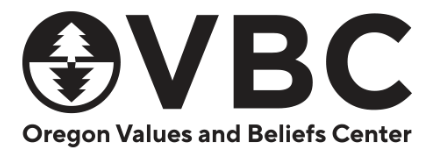 OVBC SurveyApril, 2021; N=600How to Read Crosstables: In the example chart (left), rows represent the three possible response options to the question “All in all, do you think things are headed in the right direction, or are things pretty much on the wrong track?” The three response options are: “right direction,” “wrong track,” and “don’t know.” The amounts in each response category sum to the amount in the “total” row at the top of the table.  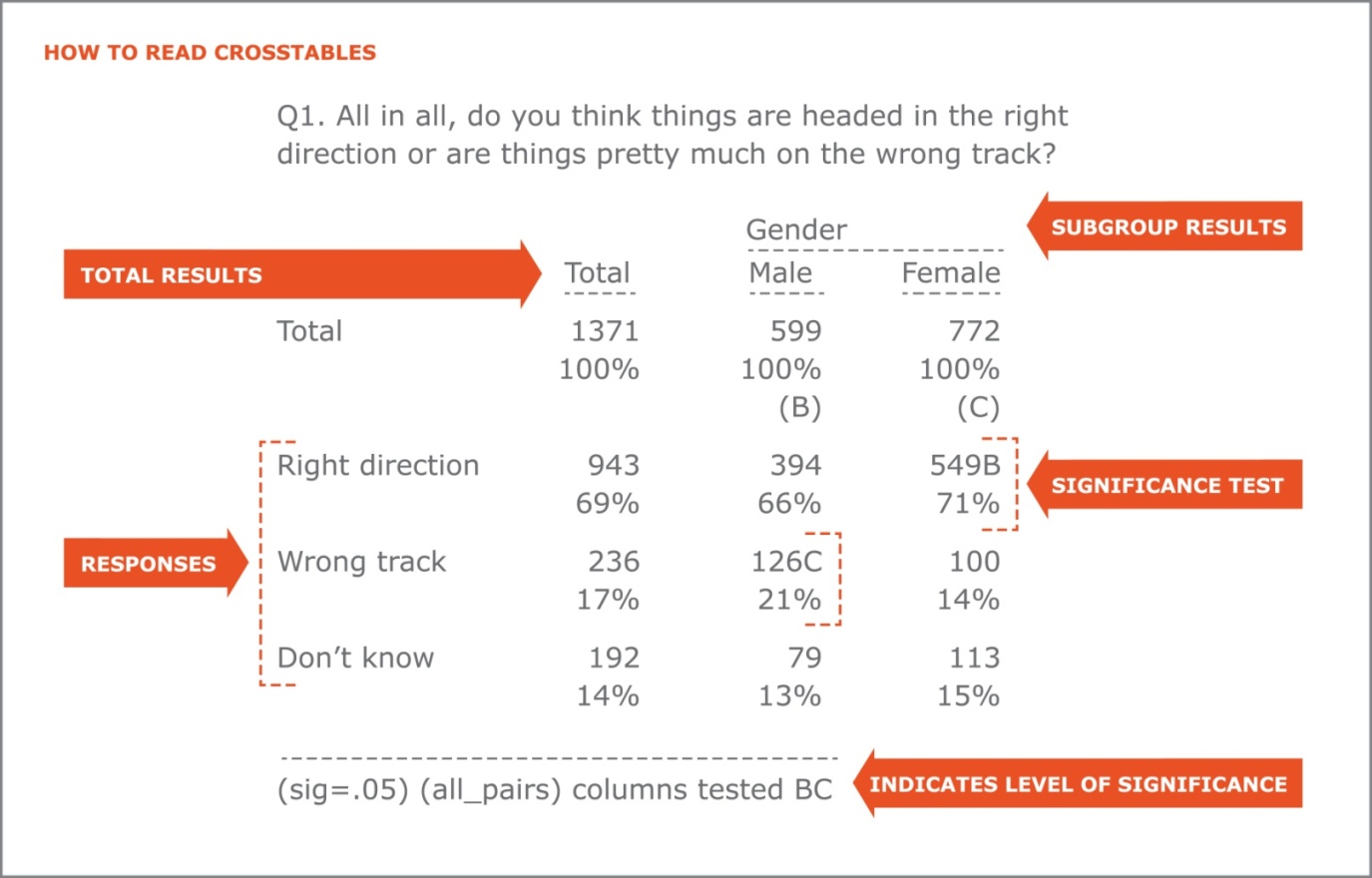 The first column, or banner, is the “Total” column. It reflects the overall results. The next two columns reflect the results of a subgroup, “Gender.” The gender subgroup is composed of Males and Females, each with their own column. Both gender groups are assigned a letter (Male=B, Female=C). These two columns show how males’ attitudes compare to females’ attitudes. As shown in the chart, 69% of the full sample thinks things are headed in the right direction. Looking at the gender subgroup, 71% of women think things are headed in the right direction, compared to 66% of men.  Statistically Significant Differences: If a pair of cells has a difference which is statistically significant, the larger of the two cells is flagged with the letter of the opposite column. The test shows the difference in females’ attitudes about things being headed in the right direction is statistically significantly different than those of males’, which is signified by a “B” (the letter given to Males) next to females’ results for “right direction.” The footnote indicates the level of significance (sig=.05).  This level of significance means that 5% of the time, the difference between how the two groups feel about the direction is due to random chance, while 95% of the time the difference is meaningful. Statement of Limitations: Any sampling of opinions or attitudes is subject to a margin of error, which represents the difference between a sample of a given population and the total population. The margin of error is a statistic expressing the amount of random sampling error in a survey's results and differs by sample size, as reflected in the table below.Margin of Error Based on Sample SizeOVBC - April 2021 Survey: April 1-6, 2021Q1. How would you rate the economic conditions in Oregon today?                                  Area                           -------------------   Gender                                              Party                       Education                                  Willa- Rest  -----------           Age            Ethnicity  -----------------  Own/Rent   -----------------                           Tri    mette  Of          Fe-   ----------------------- -----------             Ind/  ----------- H.S.  Some  Coll                     Total County Valley State Male  male  18-29 30-44 45-64  65+  White BlPOC  Dem   Rep  Other  Own  Rent  Or <  Coll  Grad+                     ----- ------ ------ ----- ----- ----- ----- ----- ----- ----- ----- ----- ----- ----- ----- ----- ----- ----- ----- -----Total Answering        600    264    168   168   299   300   126   151   208   115   525    72   222   155   178   304   241   218   218   164                       100%   100%   100%  100%  100%  100%  100%  100%  100%  100%  100%  100%  100%  100%  100%  100%  100%  100%  100%  100%                              (B)    (C)   (D)   (E)   (F)   (G)   (H)   (I)   (J)   (K)   (L)   (M)   (N)   (O)   (P)   (Q)   (R)   (S)   (T)Excellent/Good         182     80     53    49    98    83    37    57I   54    35   159    23    87NO  44    44   100    67    54    59    69RS                        30%    30%    31%   29%   33%   28%   29%   38%   26%   30%   30%   32%   39%   29%   25%   33%   28%   25%   27%   42%  Excellent             21      8      5     8    11    10     4    10J    6     1    17     3    11     5     4     8    11     6     3    11S                         3%     3%     3%    4%    4%    3%    3%    7%    3%    1%    3%    5%    5%    3%    2%    3%    5%    3%    2%    7%  Good                 161     72     48    41    87    73    33    46    47    34   142    19    76O   39    40    93    55    48    56    58R                        27%    27%    28%   25%   29%   24%   26%   31%   23%   30%   27%   27%   34%   25%   22%   30%   23%   22%   26%   35%Only fair/Poor         407    181    110   115   199   207    85    92   150H   79   357    47   133   107   131M  199   170   155T  157T   94                        68%    69%    66%   69%   67%   69%   67%   61%   72%   69%   68%   65%   60%   69%   74%   66%   71%   71%   72%   57%  Only fair            274    134D    79    62   133   143    59    53   103H   60H  239    32   107    59    86   142   111    93   115T   66                        46%    51%    47%   37%   44%   47%   47%   35%   49%   52%   46%   45%   48%   38%   48%   47%   46%   43%   53%   40%  Poor                 132     48     31    53BC  66    65    26    39    48    19   117    15    26    47M   46M   57    59    62T   42    28                        22%    18%    19%   32%   22%   22%   21%   26%   23%   17%   22%   20%   12%   31%   26%   19%   25%   28%   19%   17%Don't know              12      3      5     4     2    10E    4     2     4     1    10     2     2     4     3     4     4     9S    1     2                         2%     1%     3%    2%    1%    3%    4%    1%    2%    1%    2%    3%    1%    3%    2%    1%    2%    4%    *     1%---------------------------------(sig=.05) (all_pairs) columns tested BCD, EF, GHIJ, KL, MNO, PQ, RSTNote: Percentage less than 0.5 printed as *.OVBC - April 2021 Survey: April 1-6, 2021Q1. How would you rate the economic conditions in Oregon today?                              Have                           Ideology          Ideology      -- Area Description ---                           School Aged      Income       --- Economic ---- ---- Social -----             Rural                             Children  -----------------             Con-              Con-              To                           -----------       $50K- $100K Lib-  Mod-  serv- Lib-  Mod-  serv-       Sub-  Sub-                     Total  Yes   No   <$50K $100K Or >  eral  erate ative eral  erate ative Urban urban urban Rural                     ----- ----- ----- ----- ----- ----- ----- ----- ----- ----- ----- ----- ----- ----- ----- -----Total Answering        600   135   465   304   194   101   192   220   189   242   196   161   164   235    60   141                       100%  100%  100%  100%  100%  100%  100%  100%  100%  100%  100%  100%  100%  100%  100%  100%                             (B)   (C)   (D)   (E)   (F)   (G)   (H)   (I)   (J)   (K)   (L)   (M)   (N)   (O)   (P)Excellent/Good         182    47   135    84    54    42DE  84HI  56    41    97KL  44    40    60P   70P   27P   25                        30%   35%   29%   28%   28%   42%   44%   26%   22%   40%   22%   25%   36%   30%   44%   18%  Excellent             21    12C    9     8     6     7    15HI   2     4    15K    1     4    11N    4     1     5                         3%    9%    2%    3%    3%    7%    8%    1%    2%    6%    1%    2%    6%    2%    1%    3%  Good                 161    35   126    76    49    35    69HI  54    37    82KL  43    36    49P   65P   26NP  21                        27%   26%   27%   25%   25%   35%   36%   25%   20%   34%   22%   23%   30%   28%   43%   15%Only fair/Poor         407    85   322   209F  138F   57   104   158G  145G  142   148J  116J  103   161    33   110MO                        68%   63%   69%   69%   71%   57%   54%   72%   77%   59%   75%   72%   63%   69%   54%   78%  Only fair            274    50   224B  134    97    42    81   110    84   106   107JL  61    73   114    24    63                        46%   37%   48%   44%   50%   41%   42%   50%   45%   44%   55%   38%   44%   49%   40%   45%  Poor                 132    34    98    76    41    16    23    48G   61GH  36    40    56JK  30    47     8    46MNO                        22%   25%   21%   25%   21%   15%   12%   22%   32%   15%   21%   35%   19%   20%   14%   33%Don't know              12     3     8    10     1     1     4     5     3     2     5     5     1     4     1     5                         2%    3%    2%    3%    *     1%    2%    2%    1%    1%    2%    3%    1%    2%    2%    4%---------------------------------(sig=.05) (all_pairs) columns tested BC, DEF, GHI, JKL, MNOPNote: Percentage less than 0.5 printed as *.OVBC - April 2021 Survey: April 1-6, 2021Q2. Would you say that economic conditions in Oregon are getting better, staying about the same or getting worse?                                  Area                           -------------------   Gender                                              Party                       Education                                  Willa- Rest  -----------           Age            Ethnicity  -----------------  Own/Rent   -----------------                           Tri    mette  Of          Fe-   ----------------------- -----------             Ind/  ----------- H.S.  Some  Coll                     Total County Valley State Male  male  18-29 30-44 45-64  65+  White BlPOC  Dem   Rep  Other  Own  Rent  Or <  Coll  Grad+                     ----- ------ ------ ----- ----- ----- ----- ----- ----- ----- ----- ----- ----- ----- ----- ----- ----- ----- ----- -----Total Answering        600    264    168   168   299   300   126   151   208   115   525    72   222   155   178   304   241   218   218   164                       100%   100%   100%  100%  100%  100%  100%  100%  100%  100%  100%  100%  100%  100%  100%  100%  100%  100%  100%  100%                              (B)    (C)   (D)   (E)   (F)   (G)   (H)   (I)   (J)   (K)   (L)   (M)   (N)   (O)   (P)   (Q)   (R)   (S)   (T)Getting better         134     58     40    35    74    59    27    33    47    27   122    12    79NO  25    28    69    56    38    48    47R                        22%    22%    24%   21%   25%   20%   22%   22%   23%   23%   23%   17%   36%   16%   16%   23%   23%   18%   22%   29%Staying the same       235    113D    71D   51   114   121    47    64    77    47   206    29    96N   50    70   115    96    81    93    61                        39%    43%    42%   30%   38%   40%   37%   43%   37%   41%   39%   40%   43%   32%   40%   38%   40%   37%   43%   37%Getting worse          205     82     49    74BC  99   106    42    48    77    37   174    28    41    74M   74M  109    78    79    74    51                        34%    31%    29%   44%   33%   35%   34%   32%   37%   32%   33%   39%   19%   48%   41%   36%   32%   36%   34%   31%Don't know              26     11      8     8    12    15    10     5     7     4    23     3     6     6     6    10    10    19ST   2     5                         4%     4%     5%    4%    4%    5%    8%    3%    3%    4%    4%    4%    3%    4%    3%    3%    4%    9%    1%    3%---------------------------------(sig=.05) (all_pairs) columns tested BCD, EF, GHIJ, KL, MNO, PQ, RSTOVBC - April 2021 Survey: April 1-6, 2021Q2. Would you say that economic conditions in Oregon are getting better, staying about the same or getting worse?                              Have                           Ideology          Ideology      -- Area Description ---                           School Aged      Income       --- Economic ---- ---- Social -----             Rural                             Children  -----------------             Con-              Con-              To                           -----------       $50K- $100K Lib-  Mod-  serv- Lib-  Mod-  serv-       Sub-  Sub-                     Total  Yes   No   <$50K $100K Or >  eral  erate ative eral  erate ative Urban urban urban Rural                     ----- ----- ----- ----- ----- ----- ----- ----- ----- ----- ----- ----- ----- ----- ----- -----Total Answering        600   135   465   304   194   101   192   220   189   242   196   161   164   235    60   141                       100%  100%  100%  100%  100%  100%  100%  100%  100%  100%  100%  100%  100%  100%  100%  100%                             (B)   (C)   (D)   (E)   (F)   (G)   (H)   (I)   (J)   (K)   (L)   (M)   (N)   (O)   (P)Getting better         134    30   104    57    50    26    74HI  40    20    81KL  31    22    52NP  49    11    22                        22%   23%   22%   19%   26%   26%   39%   18%   11%   33%   16%   14%   31%   21%   18%   16%Staying the same       235    49   186   124    69    39    74    90    71   101    78    56    63   101P   26    45                        39%   36%   40%   41%   36%   39%   39%   41%   38%   42%   40%   35%   38%   43%   43%   32%Getting worse          205    49   156   108    66    31    36    78G   90GH  51    77J   77J   45    76    18    66MN                        34%   36%   34%   35%   34%   30%   19%   35%   48%   21%   39%   48%   27%   32%   30%   47%Don't know              26     7    19    15     7     4     7    12     7     9    11     6     5     8     5     8                         4%    6%    4%    5%    4%    4%    4%    5%    4%    4%    6%    4%    3%    3%    9%    6%---------------------------------(sig=.05) (all_pairs) columns tested BC, DEF, GHI, JKL, MNOPOVBC - April 2021 Survey: April 1-6, 2021Q3. How would you rate the economic conditions in your community today?                                  Area                           -------------------   Gender                                              Party                       Education                                  Willa- Rest  -----------           Age            Ethnicity  -----------------  Own/Rent   -----------------                           Tri    mette  Of          Fe-   ----------------------- -----------             Ind/  ----------- H.S.  Some  Coll                     Total County Valley State Male  male  18-29 30-44 45-64  65+  White BlPOC  Dem   Rep  Other  Own  Rent  Or <  Coll  Grad+                     ----- ------ ------ ----- ----- ----- ----- ----- ----- ----- ----- ----- ----- ----- ----- ----- ----- ----- ----- -----Total Answering        600    264    168   168   299   300   126   151   208   115   525    72   222   155   178   304   241   218   218   164                       100%   100%   100%  100%  100%  100%  100%  100%  100%  100%  100%  100%  100%  100%  100%  100%  100%  100%  100%  100%                              (B)    (C)   (D)   (E)   (F)   (G)   (H)   (I)   (J)   (K)   (L)   (M)   (N)   (O)   (P)   (Q)   (R)   (S)   (T)Excellent/Good         192     82     57    53   101    90    36    57    61    39   168    25    93NO  48    45   116Q   62    61    64    67RS                        32%    31%    34%   31%   34%   30%   29%   38%   29%   33%   32%   35%   42%   31%   25%   38%   26%   28%   30%   41%  Excellent             18      8      5     5    12     6     7I    8I    1     2    13     5K    8     4     4    11     5     6     2    10S                         3%     3%     3%    3%    4%    2%    5%    5%    *     1%    2%    6%    4%    3%    2%    4%    2%    3%    1%    6%  Good                 175     75     52    48    89    85    30    49    60    37   155    20    85O   44    41   106Q   57    55    63    57                        29%    28%    31%   29%   30%   28%   23%   32%   29%   32%   29%   28%   38%   28%   23%   35%   24%   25%   29%   35%Only fair/Poor         392    172    107   112   191   201    83    93   142    74   344    45   130   104   123M  181   173P  145   152T   95                        65%    65%    64%   67%   64%   67%   66%   62%   68%   64%   65%   62%   58%   67%   69%   59%   72%   66%   70%   58%  Only fair            263    130D    77D   55   130   134    53    59    90    61H  236    27   102    65    72   130   112    88   109    66                        44%    49%    46%   33%   43%   45%   42%   39%   43%   53%   45%   38%   46%   42%   41%   43%   47%   40%   50%   40%  Poor                 128     42     30    57BC  61    67    30J   34J   52J   12   109    17    28    39M   51M   51    61P   57    43    29                        21%    16%    18%   34%   21%   22%   24%   23%   25%   11%   21%   24%   12%   25%   29%   17%   25%   26%   20%   18%Don't know              16      9      3     3     7     8     7H    1     5     3    14     2     -     3M   10M    7     5    12S    1     3                         3%     4%     2%    2%    2%    3%    6%    1%    2%    3%    3%    3%          2%    5%    2%    2%    5%    1%    2%---------------------------------(sig=.05) (all_pairs) columns tested BCD, EF, GHIJ, KL, MNO, PQ, RSTNote: Percentage less than 0.5 printed as *.OVBC - April 2021 Survey: April 1-6, 2021Q3. How would you rate the economic conditions in your community today?                              Have                           Ideology          Ideology      -- Area Description ---                           School Aged      Income       --- Economic ---- ---- Social -----             Rural                             Children  -----------------             Con-              Con-              To                           -----------       $50K- $100K Lib-  Mod-  serv- Lib-  Mod-  serv-       Sub-  Sub-                     Total  Yes   No   <$50K $100K Or >  eral  erate ative eral  erate ative Urban urban urban Rural                     ----- ----- ----- ----- ----- ----- ----- ----- ----- ----- ----- ----- ----- ----- ----- -----Total Answering        600   135   465   304   194   101   192   220   189   242   196   161   164   235    60   141                       100%  100%  100%  100%  100%  100%  100%  100%  100%  100%  100%  100%  100%  100%  100%  100%                             (B)   (C)   (D)   (E)   (F)   (G)   (H)   (I)   (J)   (K)   (L)   (M)   (N)   (O)   (P)Excellent/Good         192    45   148    83    64    45D   80HI  61    51   100KL  51    42    57P   76P   34MNP 25                        32%   33%   32%   27%   33%   45%   42%   28%   27%   41%   26%   26%   35%   32%   57%   18%  Excellent             18    10C    8     9     4     4    12HI   3     3    11     4     3     6     6     2     4                         3%    7%    2%    3%    2%    4%    6%    1%    2%    4%    2%    2%    4%    2%    4%    3%  Good                 175    35   140    74    60    41D   68I   58    48    89KL  47    39    51P   70P   32MNP 22                        29%   26%   30%   24%   31%   41%   36%   27%   25%   37%   24%   24%   31%   30%   53%   15%Only fair/Poor         392    89   303   208F  128F   54   109   148   134G  142   134   116J  106O  151O   26   109MNO                        65%   65%   65%   69%   66%   53%   57%   67%   71%   59%   68%   72%   64%   64%   43%   78%  Only fair            263    56   207   128    95    39    80    99    84   104    94    66    74   110O   18    62                        44%   41%   45%   42%   49%   39%   42%   45%   45%   43%   48%   41%   45%   47%   29%   44%  Poor                 128    33    96    81EF  33    14    29    49    50G   39    40    50JK  32    40     9    48MNO                        21%   24%   21%   27%   17%   14%   15%   22%   27%   16%   20%   31%   19%   17%   14%   34%Don't know              16     2    14    13     2     1     2    10     4     1    12J    4     2     8     -     6                         3%    1%    3%    4%    1%    1%    1%    5%    2%    *     6%    2%    1%    4%          4%---------------------------------(sig=.05) (all_pairs) columns tested BC, DEF, GHI, JKL, MNOPNote: Percentage less than 0.5 printed as *.OVBC - April 2021 Survey: April 1-6, 2021Q4. Would you say that economic conditions in your community are getting better, staying about the same or getting worse?                                  Area                           -------------------   Gender                                              Party                       Education                                  Willa- Rest  -----------           Age            Ethnicity  -----------------  Own/Rent   -----------------                           Tri    mette  Of          Fe-   ----------------------- -----------             Ind/  ----------- H.S.  Some  Coll                     Total County Valley State Male  male  18-29 30-44 45-64  65+  White BlPOC  Dem   Rep  Other  Own  Rent  Or <  Coll  Grad+                     ----- ------ ------ ----- ----- ----- ----- ----- ----- ----- ----- ----- ----- ----- ----- ----- ----- ----- ----- -----Total Answering        600    264    168   168   299   300   126   151   208   115   525    72   222   155   178   304   241   218   218   164                       100%   100%   100%  100%  100%  100%  100%  100%  100%  100%  100%  100%  100%  100%  100%  100%  100%  100%  100%  100%                              (B)    (C)   (D)   (E)   (F)   (G)   (H)   (I)   (J)   (K)   (L)   (M)   (N)   (O)   (P)   (Q)   (R)   (S)   (T)Getting better         114     53     32    29    64    49    23    30    39    22   101    12    68NO  24    19    65    40    32    38    45RS                        19%    20%    19%   17%   22%   16%   18%   20%   19%   19%   19%   17%   30%   15%   11%   21%   17%   15%   17%   27%Staying the same       281    129     86    67   133   147    53    67    96    64   251    30   107    70    84   146   113    94   116    71                        47%    49%    51%   40%   45%   49%   42%   45%   46%   56%   48%   42%   48%   45%   47%   48%   47%   43%   53%   43%Getting worse          176     68     45    63B   87    91    40    47    64    25   148    25    42    56M   63M   83    76    73    60    43                        29%    26%    27%   37%   29%   30%   32%   31%   31%   22%   28%   35%   19%   36%   36%   27%   32%   33%   28%   26%Don't know              29     14      5    10    14    13    10     7     8     4    25     4     5     5    11     9    11    19ST   4     6                         5%     5%     3%    6%    5%    4%    8%    5%    4%    3%    5%    5%    2%    3%    6%    3%    5%    9%    2%    3%---------------------------------(sig=.05) (all_pairs) columns tested BCD, EF, GHIJ, KL, MNO, PQ, RSTOVBC - April 2021 Survey: April 1-6, 2021Q4. Would you say that economic conditions in your community are getting better, staying about the same or getting worse?                              Have                           Ideology          Ideology      -- Area Description ---                           School Aged      Income       --- Economic ---- ---- Social -----             Rural                             Children  -----------------             Con-              Con-              To                           -----------       $50K- $100K Lib-  Mod-  serv- Lib-  Mod-  serv-       Sub-  Sub-                     Total  Yes   No   <$50K $100K Or >  eral  erate ative eral  erate ative Urban urban urban Rural                     ----- ----- ----- ----- ----- ----- ----- ----- ----- ----- ----- ----- ----- ----- ----- -----Total Answering        600   135   465   304   194   101   192   220   189   242   196   161   164   235    60   141                       100%  100%  100%  100%  100%  100%  100%  100%  100%  100%  100%  100%  100%  100%  100%  100%                             (B)   (C)   (D)   (E)   (F)   (G)   (H)   (I)   (J)   (K)   (L)   (M)   (N)   (O)   (P)Getting better         114    29    85    45    41    28D   60HI  33    21    66KL  26    21    44P   47P   10    13                        19%   21%   18%   15%   21%   28%   31%   15%   11%   27%   13%   13%   27%   20%   16%    9%Staying the same       281    55   226   143    94    43    81   103    97   114    96    71    68   118    34    62                        47%   41%   49%   47%   48%   42%   42%   47%   51%   47%   49%   44%   41%   50%   56%   44%Getting worse          176    45   131    92    56    28    40    71G   65G   53    60    63J   50    57    12    57NO                        29%   34%   28%   30%   29%   28%   21%   32%   34%   22%   30%   39%   30%   24%   20%   40%Don't know              29     6    23    23E    3     3    10    13     6     9    14     6     2    12     5M    9M                         5%    4%    5%    7%    2%    3%    5%    6%    3%    4%    7%    3%    1%    5%    8%    7%---------------------------------(sig=.05) (all_pairs) columns tested BC, DEF, GHI, JKL, MNOPOVBC - April 2021 Survey: April 1-6, 2021Q5. How worried are you about your personal financial situation?                                  Area                           -------------------   Gender                                              Party                       Education                                  Willa- Rest  -----------           Age            Ethnicity  -----------------  Own/Rent   -----------------                           Tri    mette  Of          Fe-   ----------------------- -----------             Ind/  ----------- H.S.  Some  Coll                     Total County Valley State Male  male  18-29 30-44 45-64  65+  White BlPOC  Dem   Rep  Other  Own  Rent  Or <  Coll  Grad+                     ----- ------ ------ ----- ----- ----- ----- ----- ----- ----- ----- ----- ----- ----- ----- ----- ----- ----- ----- -----Total Answering        600    264    168   168   299   300   126   151   208   115   525    72   222   155   178   304   241   218   218   164                       100%   100%   100%  100%  100%  100%  100%  100%  100%  100%  100%  100%  100%  100%  100%  100%  100%  100%  100%  100%                              (B)    (C)   (D)   (E)   (F)   (G)   (H)   (I)   (J)   (K)   (L)   (M)   (N)   (O)   (P)   (Q)   (R)   (S)   (T)Very/Somewhat          290    122     84    84   119   171E   78J   80J  104J   28   246    41   106    66    88   115   140P  123T  106T   61                        48%    46%    50%   50%   40%   57%   62%   53%   50%   24%   47%   57%   48%   43%   49%   38%   58%   57%   48%   37%  Very worried          98     30     36B   32B   40    57    26J   35J   33J    3    86    12    30    22    38    28    60P   49ST  28    21                        16%    11%    22%   19%   13%   19%   21%   23%   16%    3%   16%   17%   13%   14%   21%    9%   25%   23%   13%   12%  Somewhat worried     192     92     47    52    79   114E   51J   45    71J   25   160    29    76    44    50    86    80    74    78T   40                        32%    35%    28%   31%   26%   38%   41%   30%   34%   22%   31%   40%   34%   29%   28%   28%   33%   34%   36%   25%Not too/Not at all     306    140     84    83   176F  130    45    71   104G   87GH 278L   29   116    89    88   187Q  101    91   112   103RS                        51%    53%    50%   49%   59%   43%   36%   47%   50%   75%I  53%   40%   52%   57%   50%   62%   42%   42%   52%   63%  Not too worried      204     92     51    61   119F   84    32    53    75    45G  182    23    75    57    60   111    83    65    72    67R                        34%    35%    30%   36%   40%   28%   25%   35%   36%   39%   35%   32%   34%   37%   34%   37%   34%   30%   33%   40%  Not at all worried   102     47     33    22    57    45    13    18    29    42GHI 96L    6    41    32    28    76Q   18    26    40    37R                        17%    18%    20%   13%   19%   15%   11%   12%   14%   36%   18%    9%   19%   20%   16%   25%    7%   12%   18%   22%Don't know               4      2      -     2     4     -     3     -     -     0     2     2K    -     -     2     2     -     4     -     -                         1%     1%           1%    1%          3%                *     *     3%                1%    1%          2%---------------------------------(sig=.05) (all_pairs) columns tested BCD, EF, GHIJ, KL, MNO, PQ, RSTNote: Percentage less than 0.5 printed as *.OVBC - April 2021 Survey: April 1-6, 2021Q5. How worried are you about your personal financial situation?                              Have                           Ideology          Ideology      -- Area Description ---                           School Aged      Income       --- Economic ---- ---- Social -----             Rural                             Children  -----------------             Con-              Con-              To                           -----------       $50K- $100K Lib-  Mod-  serv- Lib-  Mod-  serv-       Sub-  Sub-                     Total  Yes   No   <$50K $100K Or >  eral  erate ative eral  erate ative Urban urban urban Rural                     ----- ----- ----- ----- ----- ----- ----- ----- ----- ----- ----- ----- ----- ----- ----- -----Total Answering        600   135   465   304   194   101   192   220   189   242   196   161   164   235    60   141                       100%  100%  100%  100%  100%  100%  100%  100%  100%  100%  100%  100%  100%  100%  100%  100%                             (B)   (C)   (D)   (E)   (F)   (G)   (H)   (I)   (J)   (K)   (L)   (M)   (N)   (O)   (P)Very/Somewhat          290    79C  211   185EF  80F   25    99   111    80   120   102    68    85   107    25    73                        48%   58%   45%   61%   41%   25%   52%   50%   42%   49%   52%   42%   52%   46%   42%   52%  Very worried          98    29    69    76EF  18     4    31    42    24    35    40    23    30    32    13    24                        16%   22%   15%   25%    9%    4%   16%   19%   13%   14%   21%   14%   18%   13%   21%   17%  Somewhat worried     192    49   142   109F   62F   21    68    68    56    85    62    45    55    75    13    49                        32%   37%   31%   36%   32%   21%   35%   31%   30%   35%   32%   28%   34%   32%   21%   35%Not too/Not at all     306    57   250B  115   114D   76DE  93   105   109   123    90    94K   79   124    35    68                        51%   42%   54%   38%   59%   75%   48%   48%   58%   51%   46%   58%   48%   53%   58%   48%  Not too worried      204    43   161    88    71    43D   65    74    66    81    67    56    51    82    22    49                        34%   32%   35%   29%   37%   43%   34%   34%   35%   33%   34%   35%   31%   35%   36%   35%  Not at all worried   102    13    89B   27    43D   32D   28    31    43H   42    23    37K   29    42    13    19                        17%   10%   19%    9%   22%   32%   15%   14%   23%   17%   12%   23%   17%   18%   22%   13%Don't know               4     -     4     4     -     -     -     4     -     -     4J    -     -     4     -     -                         1%          1%    1%                      2%                2%                2%---------------------------------(sig=.05) (all_pairs) columns tested BC, DEF, GHI, JKL, MNOPOVBC - April 2021 Survey: April 1-6, 2021Q6. How confident are you that you will be able to pay all your bills on time and in full this month?                                  Area                           -------------------   Gender                                              Party                       Education                                  Willa- Rest  -----------           Age            Ethnicity  -----------------  Own/Rent   -----------------                           Tri    mette  Of          Fe-   ----------------------- -----------             Ind/  ----------- H.S.  Some  Coll                     Total County Valley State Male  male  18-29 30-44 45-64  65+  White BlPOC  Dem   Rep  Other  Own  Rent  Or <  Coll  Grad+                     ----- ------ ------ ----- ----- ----- ----- ----- ----- ----- ----- ----- ----- ----- ----- ----- ----- ----- ----- -----Total Answering        600    264    168   168   299   300   126   151   208   115   525    72   222   155   178   304   241   218   218   164                       100%   100%   100%  100%  100%  100%  100%  100%  100%  100%  100%  100%  100%  100%  100%  100%  100%  100%  100%  100%                              (B)    (C)   (D)   (E)   (F)   (G)   (H)   (I)   (J)   (K)   (L)   (M)   (N)   (O)   (P)   (Q)   (R)   (S)   (T)Very/Somewhat          473    217    132   124   243   228    87   106   171GH 110GH 414    56   187O  132O  127   270Q  169   146   179R  148RS                        79%    82%    79%   74%   81%   76%   69%   70%   82%   95%I  79%   78%   84%   85%   71%   89%   70%   67%   82%   90%  Very confident       293    143D    82    68   151   140    49    56   102H   86GH 265    28   126O   76    79   181Q   91    74   110R  108RS                        49%    54%    49%   41%   51%   47%   39%   37%   49%   74%I  50%   39%   57%   49%   44%   60%   38%   34%   51%   66%  Somewhat confident   180     74     50    56    92    87    37    50J   69J   24   150    28    61    56    49    89    79    72    69    39                        30%    28%    30%   33%   31%   29%   30%   33%   33%   21%   28%   39%   27%   36%   27%   29%   33%   33%   32%   24%Not too/Not at all     121     45     36    40    49    72E   33J   45IJ  37J    5   107    14    36    23    46MN  32    72P   65ST  39T   17                        20%    17%    21%   24%   16%   24%   26%   30%   18%    4%   20%   19%   16%   15%   26%   10%   30%   30%   18%   10%  Not too confident     53     27     11    15    19    34    16J   17J   18J    2    46     8    21    13    16    16    35P   23    22     8                         9%    10%     6%    9%    7%   11%   13%   12%    9%    1%    9%   11%   10%    8%    9%    5%   15%   11%   10%    5%  Not at all            67     17     25B   25B   30    39    17J   27IJ  19J    4    61     6    15    10    30MN  15    37P   42ST  17     9  confident             11%     7%    15%   15%   10%   13%   14%   18%    9%    3%   12%    9%    7%    6%   17%    5%   15%   19%    8%    5%Don't know               7      2      -     4     7F    -     6HI   -     -     0     4     2     -     -     4M    2     -     7ST   -     -                         1%     1%           3%    2%          5%                *     1%    3%                2%    1%          3%---------------------------------(sig=.05) (all_pairs) columns tested BCD, EF, GHIJ, KL, MNO, PQ, RSTNote: Percentage less than 0.5 printed as *.OVBC - April 2021 Survey: April 1-6, 2021Q6. How confident are you that you will be able to pay all your bills on time and in full this month?                              Have                           Ideology          Ideology      -- Area Description ---                           School Aged      Income       --- Economic ---- ---- Social -----             Rural                             Children  -----------------             Con-              Con-              To                           -----------       $50K- $100K Lib-  Mod-  serv- Lib-  Mod-  serv-       Sub-  Sub-                     Total  Yes   No   <$50K $100K Or >  eral  erate ative eral  erate ative Urban urban urban Rural                     ----- ----- ----- ----- ----- ----- ----- ----- ----- ----- ----- ----- ----- ----- ----- -----Total Answering        600   135   465   304   194   101   192   220   189   242   196   161   164   235    60   141                       100%  100%  100%  100%  100%  100%  100%  100%  100%  100%  100%  100%  100%  100%  100%  100%                             (B)   (C)   (D)   (E)   (F)   (G)   (H)   (I)   (J)   (K)   (L)   (M)   (N)   (O)   (P)Very/Somewhat          473    96   377B  199   180D   91D  151   165   157   192   145   135K  134   183    51   105                        79%   71%   81%   66%   93%   91%   79%   75%   83%   79%   74%   84%   82%   78%   84%   75%  Very confident       293    54   239B  103   119D   69D   93    99   101   118    91    84    83   127P   25    59                        49%   40%   51%   34%   61%   69%   48%   45%   54%   49%   46%   52%   50%   54%   41%   42%  Somewhat confident   180    41   138    96    62    22    58    66    55    74    55    51    52    56    26N   46                        30%   31%   30%   32%   32%   22%   30%   30%   29%   30%   28%   32%   31%   24%   44%   33%Not too/Not at all     121    40C   81    98EF  13     9    38    51    32    48    47    26    30    48     7    36                        20%   29%   17%   32%    7%    9%   20%   23%   17%   20%   24%   16%   18%   21%   11%   25%  Not too confident     53    14    39    40EF   8     5    24I   19    11    26    20     8    14    24     2    13                         9%   10%    8%   13%    4%    5%   12%    9%    6%   11%   10%    5%    9%   10%    3%    9%  Not at all            67    26C   41    58EF   5     4    14    32G   22    22    27    18    16    24     5    22  confident             11%   19%    9%   19%    3%    4%    7%   14%   11%    9%   14%   11%   10%   10%    8%   16%Don't know               7     -     7     7     -     -     3     4     -     3     4     -     -     4     3MP   -                         1%          1%    2%                1%    2%          1%    2%                2%    4%---------------------------------(sig=.05) (all_pairs) columns tested BC, DEF, GHI, JKL, MNOPOVBC - April 2021 Survey: April 1-6, 2021The U.S. Department of Housing and Urban Development (HUD) defines "affordable housing" as housing that accounts for no more than 30%(or about one-third) of a household's income.  This suggestion includes basic utilities like water, heat and electricity.Q7. Using this calculation, is your housing situation "affordable?"                                  Area                           -------------------   Gender                                              Party                       Education                                  Willa- Rest  -----------           Age            Ethnicity  -----------------  Own/Rent   -----------------                           Tri    mette  Of          Fe-   ----------------------- -----------             Ind/  ----------- H.S.  Some  Coll                     Total County Valley State Male  male  18-29 30-44 45-64  65+  White BlPOC  Dem   Rep  Other  Own  Rent  Or <  Coll  Grad+                     ----- ------ ------ ----- ----- ----- ----- ----- ----- ----- ----- ----- ----- ----- ----- ----- ----- ----- ----- -----Total Answering        600    264    168   168   299   300   126   151   208   115   525    72   222   155   178   304   241   218   218   164                       100%   100%   100%  100%  100%  100%  100%  100%  100%  100%  100%  100%  100%  100%  100%  100%  100%  100%  100%  100%                              (B)    (C)   (D)   (E)   (F)   (G)   (H)   (I)   (J)   (K)   (L)   (M)   (N)   (O)   (P)   (Q)   (R)   (S)   (T)Yes                    294    127     82    85   154   138    46    66   118GH  64GH 266L   26   119O   90O   66   180Q  101    89    96   109RS                        49%    48%    49%   51%   52%   46%   37%   44%   57%   55%   51%   36%   53%   58%   37%   59%   42%   41%   44%   66%No                     206     95     57    53    92   114    46J   65J   69J   25   177    27    77N   36    76N   74   123P   84T   83T   39                        34%    36%    34%   32%   31%   38%   37%   43%   33%   22%   34%   38%   35%   23%   43%   24%   51%   39%   38%   24%I don't pay rent or     66     27     16    24    37    31    18    10    14    24HI  56    11    17    22    23    39Q    1    26    27    13a mortgage              11%    10%     9%   14%   12%   10%   14%    7%    6%   21%   11%   15%    8%   14%   13%   13%    *    12%   13%    8%Don't know              34     15     13     6    16    18    15IJ   9J    7     2    26     8K    9     8    14    11    16    19T   12     3                         6%     6%     8%    3%    5%    6%   12%    6%    4%    1%    5%   11%    4%    5%    8%    4%    7%    9%    5%    2%---------------------------------(sig=.05) (all_pairs) columns tested BCD, EF, GHIJ, KL, MNO, PQ, RSTNote: Percentage less than 0.5 printed as *.OVBC - April 2021 Survey: April 1-6, 2021The U.S. Department of Housing and Urban Development (HUD) defines "affordable housing" as housing that accounts for no more than 30%(or about one-third) of a household's income.  This suggestion includes basic utilities like water, heat and electricity.Q7. Using this calculation, is your housing situation "affordable?"                              Have                           Ideology          Ideology      -- Area Description ---                           School Aged      Income       --- Economic ---- ---- Social -----             Rural                             Children  -----------------             Con-              Con-              To                           -----------       $50K- $100K Lib-  Mod-  serv- Lib-  Mod-  serv-       Sub-  Sub-                     Total  Yes   No   <$50K $100K Or >  eral  erate ative eral  erate ative Urban urban urban Rural                     ----- ----- ----- ----- ----- ----- ----- ----- ----- ----- ----- ----- ----- ----- ----- -----Total Answering        600   135   465   304   194   101   192   220   189   242   196   161   164   235    60   141                       100%  100%  100%  100%  100%  100%  100%  100%  100%  100%  100%  100%  100%  100%  100%  100%                             (B)   (C)   (D)   (E)   (F)   (G)   (H)   (I)   (J)   (K)   (L)   (M)   (N)   (O)   (P)Yes                    294    64   230   104   114D   75DE  96    90   108H  121    78    96K   86   106    31    70                        49%   47%   49%   34%   59%   75%   50%   41%   57%   50%   40%   59%   52%   45%   52%   50%No                     206    56   149   138EF  55F   12    66    87I   53    86    78L   42    57    95OP  14    39                        34%   42%   32%   45%   28%   12%   35%   39%   28%   36%   40%   26%   35%   41%   24%   27%I don't pay rent or     66     8    59B   36    19    11    19    24    23    24    25    17    12    21    10    24MNa mortgage              11%    6%   13%   12%   10%   11%   10%   11%   12%   10%   13%   11%    7%    9%   17%   17%Don't know              34     7    27    26E    5     3    10    19I    5    12    16     6     9    12     4     8                         6%    5%    6%    8%    3%    3%    5%    9%    3%    5%    8%    4%    6%    5%    7%    6%---------------------------------(sig=.05) (all_pairs) columns tested BC, DEF, GHI, JKL, MNOPOVBC - April 2021 Survey: April 1-6, 2021Q8. If an emergency arose that would cost you and your household $1,000, would you be able to pay for the emergency    and pay your rent or mortgage on time?                                  Area                           -------------------   Gender                                              Party                       Education                                  Willa- Rest  -----------           Age            Ethnicity  -----------------  Own/Rent   -----------------                           Tri    mette  Of          Fe-   ----------------------- -----------             Ind/  ----------- H.S.  Some  Coll                     Total County Valley State Male  male  18-29 30-44 45-64  65+  White BlPOC  Dem   Rep  Other  Own  Rent  Or <  Coll  Grad+                     ----- ------ ------ ----- ----- ----- ----- ----- ----- ----- ----- ----- ----- ----- ----- ----- ----- ----- ----- -----Total Answering        600    264    168   168   299   300   126   151   208   115   525    72   222   155   178   304   241   218   218   164                       100%   100%   100%  100%  100%  100%  100%  100%  100%  100%  100%  100%  100%  100%  100%  100%  100%  100%  100%  100%                              (B)    (C)   (D)   (E)   (F)   (G)   (H)   (I)   (J)   (K)   (L)   (M)   (N)   (O)   (P)   (Q)   (R)   (S)   (T)Yes                    333    162D    95    76   191F  141    55    75   120G   83GH 299    33   141O  102O   81   222Q  100    80   119R  134RS                        55%    61%    56%   45%   64%   47%   44%   50%   58%   72%I  57%   45%   63%   66%   46%   73%   41%   37%   54%   82%No                     189     68     53    69B   72   118E   45J   63J   71J   10   167    22    58    36    70MN  45   126P  105ST  65T   20                        32%    26%    32%   41%   24%   39%   36%   42%   34%    9%   32%   31%   26%   23%   39%   15%   52%   48%   30%   12%I don't pay rent or     54     22     14    19    28    26    19HI   8     8    18HI  42    11K   13    16    17    28Q    4    22    23     9a mortgage               9%     8%     8%   11%    9%    9%   15%    5%    4%   16%    8%   15%    6%   10%   10%    9%    1%   10%   11%    5%Don't know              24     13      7     4     9    15     6     4    10     4    18     6K   10N    1     9N    9    12    11    11T    2                         4%     5%     4%    3%    3%    5%    5%    3%    5%    3%    3%    9%    5%    1%    5%    3%    5%    5%    5%    1%---------------------------------(sig=.05) (all_pairs) columns tested BCD, EF, GHIJ, KL, MNO, PQ, RSTOVBC - April 2021 Survey: April 1-6, 2021Q8. If an emergency arose that would cost you and your household $1,000, would you be able to pay for the emergency    and pay your rent or mortgage on time?                              Have                           Ideology          Ideology      -- Area Description ---                           School Aged      Income       --- Economic ---- ---- Social -----             Rural                             Children  -----------------             Con-              Con-              To                           -----------       $50K- $100K Lib-  Mod-  serv- Lib-  Mod-  serv-       Sub-  Sub-                     Total  Yes   No   <$50K $100K Or >  eral  erate ative eral  erate ative Urban urban urban Rural                     ----- ----- ----- ----- ----- ----- ----- ----- ----- ----- ----- ----- ----- ----- ----- -----Total Answering        600   135   465   304   194   101   192   220   189   242   196   161   164   235    60   141                       100%  100%  100%  100%  100%  100%  100%  100%  100%  100%  100%  100%  100%  100%  100%  100%                             (B)   (C)   (D)   (E)   (F)   (G)   (H)   (I)   (J)   (K)   (L)   (M)   (N)   (O)   (P)Yes                    333    72   261   101   149D   83D  111   110   112   140K   89   104K   94P  140P   39P   61                        55%   53%   56%   33%   77%   82%   58%   50%   59%   58%   45%   64%   57%   60%   64%   43%No                     189    53   137   157EF  22     9    57    79    53    73    77L   40    53    66    20    51                        32%   39%   29%   52%   11%    9%   30%   36%   28%   30%   39%   25%   32%   28%   32%   36%I don't pay rent or     54     7    47    28    18     8    14    20    19    20    19    15     9    21     2    22MOa mortgage               9%    5%   10%    9%    9%    8%    7%    9%   10%    8%   10%    9%    6%    9%    4%   16%Don't know              24     4    20    18     5     1     9    11     5    10    12L    2     9     8     -     7                         4%    3%    4%    6%    2%    1%    5%    5%    2%    4%    6%    1%    6%    3%          5%---------------------------------(sig=.05) (all_pairs) columns tested BC, DEF, GHI, JKL, MNOPOVBC - April 2021 Survey: April 1-6, 2021Q9. If you were asked to use one of these commonly used names for the social classes, which would you say you belong in?                                  Area                           -------------------   Gender                                              Party                       Education                                  Willa- Rest  -----------           Age            Ethnicity  -----------------  Own/Rent   -----------------                           Tri    mette  Of          Fe-   ----------------------- -----------             Ind/  ----------- H.S.  Some  Coll                     Total County Valley State Male  male  18-29 30-44 45-64  65+  White BlPOC  Dem   Rep  Other  Own  Rent  Or <  Coll  Grad+                     ----- ------ ------ ----- ----- ----- ----- ----- ----- ----- ----- ----- ----- ----- ----- ----- ----- ----- ----- -----Total Answering        600    264    168   168   299   300   126   151   208   115   525    72   222   155   178   304   241   218   218   164                       100%   100%   100%  100%  100%  100%  100%  100%  100%  100%  100%  100%  100%  100%  100%  100%  100%  100%  100%  100%                              (B)    (C)   (D)   (E)   (F)   (G)   (H)   (I)   (J)   (K)   (L)   (M)   (N)   (O)   (P)   (Q)   (R)   (S)   (T)Upper class              5      2      1     2     3     1     2     3     -     -     4     1     4     -     1     4     1     1     -     4S                         1%     1%     1%    1%    1%    *     2%    2%                1%    1%    2%          1%    1%    *     *           3%Upper-middle class      66     33     22    11    35    31     9    20    23    14    62     4    37O   20O    9    49Q   12    10    17    39RS                        11%    13%    13%    7%   12%   10%    7%   13%   11%   13%   12%    6%   17%   13%    5%   16%    5%    5%    8%   24%Middle class           229    120D    60    49   128F  103    45    43    78    62GH 207L   19    84    70    65   145Q   62    66    90R   73R                        38%    46%    36%   29%   43%   34%   36%   29%   38%   54%I  39%   27%   38%   45%   36%   48%   26%   30%   41%   44%Lower-middle class     188     70     55    62B   87    99    46    52    62    28   161    26    69    40    61    74    99P   84T   71T   33                        31%    27%    33%   37%   29%   33%   37%   34%   30%   25%   31%   37%   31%   26%   34%   24%   41%   39%   32%   20%Lower class            102     35     27    40B   42    59    21    31J   40J   10    86    15    28    23    39M   27    64P   52T   35T   14                        17%    13%    16%   24%   14%   20%   17%   20%   19%    9%   16%   21%   12%   15%   22%    9%   26%   24%   16%    9%Don't know              10      3      3     4     3     7     2     2     5     0     5     5K    1     3     3     4     4     4     4     1                         2%     1%     2%    2%    1%    2%    2%    1%    3%    *     1%    8%    1%    2%    2%    1%    2%    2%    2%    1%---------------------------------(sig=.05) (all_pairs) columns tested BCD, EF, GHIJ, KL, MNO, PQ, RSTNote: Percentage less than 0.5 printed as *.OVBC - April 2021 Survey: April 1-6, 2021Q9. If you were asked to use one of these commonly used names for the social classes, which would you say you belong in?                              Have                           Ideology          Ideology      -- Area Description ---                           School Aged      Income       --- Economic ---- ---- Social -----             Rural                             Children  -----------------             Con-              Con-              To                           -----------       $50K- $100K Lib-  Mod-  serv- Lib-  Mod-  serv-       Sub-  Sub-                     Total  Yes   No   <$50K $100K Or >  eral  erate ative eral  erate ative Urban urban urban Rural                     ----- ----- ----- ----- ----- ----- ----- ----- ----- ----- ----- ----- ----- ----- ----- -----Total Answering        600   135   465   304   194   101   192   220   189   242   196   161   164   235    60   141                       100%  100%  100%  100%  100%  100%  100%  100%  100%  100%  100%  100%  100%  100%  100%  100%                             (B)   (C)   (D)   (E)   (F)   (G)   (H)   (I)   (J)   (K)   (L)   (M)   (N)   (O)   (P)Upper class              5     4C    1     -     2     3D    1     1     3     1     1     3     3     1     -     1                         1%    3%    *           1%    3%    1%    *     2%    1%    1%    2%    2%    *           1%Upper-middle class      66    26C   40     8    16D   42DE  30H   12    24H   35K   10    21K   24P   26     7     9                        11%   19%    9%    2%    9%   42%   15%    6%   13%   15%    5%   13%   15%   11%   11%    6%Middle class           229    45   184    67   114DF  47D   73    84    72    91    76    62    63    93    24    50                        38%   33%   40%   22%   59%   46%   38%   38%   38%   38%   39%   39%   38%   40%   39%   35%Lower-middle class     188    34   154   125EF  55F    7    62    74    52    78    61    49    46    82    16    44                        31%   25%   33%   41%   28%    7%   32%   34%   27%   32%   31%   30%   28%   35%   27%   31%Lower class            102    25    77    96EF   5     -    24    43    35    35    41    26    25    30    12    34N                        17%   19%   16%   32%    3%         13%   19%   19%   14%   21%   16%   15%   13%   20%   24%Don't know              10     1     9     8     1     1     2     5     3     2     7     1     3     3     1     3                         2%    1%    2%    3%    *     1%    1%    2%    2%    1%    4%    1%    2%    1%    2%    2%---------------------------------(sig=.05) (all_pairs) columns tested BC, DEF, GHI, JKL, MNOPNote: Percentage less than 0.5 printed as *.OVBC - April 2021 Survey: April 1-6, 2021Q10. Consider a family of four, with two adults and two children.  What is the minimum annual income     you think they would need to be considered middle class?                                  Area                           -------------------   Gender                                              Party                       Education                                  Willa- Rest  -----------           Age            Ethnicity  -----------------  Own/Rent   -----------------                           Tri    mette  Of          Fe-   ----------------------- -----------             Ind/  ----------- H.S.  Some  Coll                     Total County Valley State Male  male  18-29 30-44 45-64  65+  White BlPOC  Dem   Rep  Other  Own  Rent  Or <  Coll  Grad+                     ----- ------ ------ ----- ----- ----- ----- ----- ----- ----- ----- ----- ----- ----- ----- ----- ----- ----- ----- -----Total Answering        600    264    168   168   299   300   126   151   208   115   525    72   222   155   178   304   241   218   218   164                       100%   100%   100%  100%  100%  100%  100%  100%  100%  100%  100%  100%  100%  100%  100%  100%  100%  100%  100%  100%                              (B)    (C)   (D)   (E)   (F)   (G)   (H)   (I)   (J)   (K)   (L)   (M)   (N)   (O)   (P)   (Q)   (R)   (S)   (T)Less than $25,000       80     32     27    21    30    50E   28I   18    20    14    67    13    21    22    31M   33    38    45ST  18    17                        13%    12%    16%   13%   10%   17%   22%   12%   10%   12%   13%   18%    9%   14%   18%   11%   16%   21%    8%   10%$25,000 but less        83     25     30B   28B   44    39    19    25    23    16    70    13    26    24    25    44    32    34T   37T   12than $50,000            14%     9%    18%   17%   15%   13%   15%   16%   11%   14%   13%   18%   12%   16%   14%   15%   13%   16%   17%    7%$50,000 but less       209     92     61    55   112    97    34    44    82    49GH 190L   17    76    53    64   113    77    64    84    62than $75,000            35%    35%    37%   33%   38%   32%   27%   29%   39%   43%   36%   24%   34%   35%   36%   37%   32%   29%   39%   38%$75,000 but less       120     57     31    31    56    64    24    28    50    18   107    12    55    27    31    65    48    28    50R   41Rthan $100,000           20%    22%    18%   19%   19%   21%   19%   19%   24%   16%   20%   16%   25%   17%   18%   21%   20%   13%   23%   25%$100,000 but less       77     43C    12    22    39    37    11    22    29    15    66    11    36O   21    13    38    33    32S   17    27Sthan $150,000           13%    16%     7%   13%   13%   12%    9%   15%   14%   13%   12%   15%   16%   14%    7%   13%   14%   15%    8%   17%$150,000 or more        32     15      7    10    18    14    11I   14IJ   4     3    25     6     9     6    13    11    13    14    12     6                         5%     6%     4%    6%    6%    5%    8%    9%    2%    3%    5%    8%    4%    4%    7%    3%    5%    6%    6%    3%Mean                 64156  68111C 57559 64537 66154 62083 58756 71523 63995 60728 64022 65242 67942 62321 60510 64136 62829 60325 65795 67059                                                                  JMedian               60000  60000  55000 60000 60000 60000 55000 60000 60000 60000 60000 60000 65000 60000 55000 60000 60000 52000 60000 65000---------------------------------(sig=.05) (all_pairs) columns tested BCD, EF, GHIJ, KL, MNO, PQ, RSTOVBC - April 2021 Survey: April 1-6, 2021Q10. Consider a family of four, with two adults and two children.  What is the minimum annual income     you think they would need to be considered middle class?                              Have                           Ideology          Ideology      -- Area Description ---                           School Aged      Income       --- Economic ---- ---- Social -----             Rural                             Children  -----------------             Con-              Con-              To                           -----------       $50K- $100K Lib-  Mod-  serv- Lib-  Mod-  serv-       Sub-  Sub-                     Total  Yes   No   <$50K $100K Or >  eral  erate ative eral  erate ative Urban urban urban Rural                     ----- ----- ----- ----- ----- ----- ----- ----- ----- ----- ----- ----- ----- ----- ----- -----Total Answering        600   135   465   304   194   101   192   220   189   242   196   161   164   235    60   141                       100%  100%  100%  100%  100%  100%  100%  100%  100%  100%  100%  100%  100%  100%  100%  100%                             (B)   (C)   (D)   (E)   (F)   (G)   (H)   (I)   (J)   (K)   (L)   (M)   (N)   (O)   (P)Less than $25,000       80    16    64    54EF  18     8    19    35    26    25    32    24    20    27     6    27                        13%   12%   14%   18%   10%    8%   10%   16%   14%   10%   16%   15%   12%   12%   10%   19%$25,000 but less        83    16    67    65EF  13     6    28    31    24    38    29    17    18    29    10    26than $50,000            14%   12%   15%   21%    6%    6%   15%   14%   13%   15%   15%   11%   11%   12%   17%   18%$50,000 but less       209    43   166   106    74    29    66    65    78H   88    62    60    61    87    20    41than $75,000            35%   32%   36%   35%   38%   28%   35%   30%   41%   36%   31%   37%   37%   37%   33%   29%$75,000 but less       120    35    85    47    43    28D   40    47    33    50    38    32    33    55P   13    19than $100,000           20%   26%   18%   16%   22%   28%   21%   21%   17%   21%   19%   20%   20%   23%   22%   13%$100,000 but less       77    20    57    18    34D   24D   23    31    22    28    28    21    24    27     9    16than $150,000           13%   14%   12%    6%   18%   24%   12%   14%   12%   12%   14%   13%   15%   12%   15%   11%$150,000 or more        32     6    25    14    12     6    15    11     6    14     9     8     8     9     3    12                         5%    5%    5%    4%    6%    6%    8%    5%    3%    6%    5%    5%    5%    4%    4%    8%Mean                 64156 66346 63519 54684 71391 78712 68405 62585 61674 66411 61889 63527 66564 64838 64644 59990                                              D     DMedian               60000 60000 60000 50000 70000 75000 60000 60000 60000 60000 60000 60000 60000 60000 65000 52000---------------------------------(sig=.05) (all_pairs) columns tested BC, DEF, GHI, JKL, MNOPOVBC - April 2021 Survey: April 1-6, 2021Q11. Compared to your parents when they were the age you are now, do you think your own standard of living now is better or worse than theirs was then?                                  Area                           -------------------   Gender                                              Party                       Education                                  Willa- Rest  -----------           Age            Ethnicity  -----------------  Own/Rent   -----------------                           Tri    mette  Of          Fe-   ----------------------- -----------             Ind/  ----------- H.S.  Some  Coll                     Total County Valley State Male  male  18-29 30-44 45-64  65+  White BlPOC  Dem   Rep  Other  Own  Rent  Or <  Coll  Grad+                     ----- ------ ------ ----- ----- ----- ----- ----- ----- ----- ----- ----- ----- ----- ----- ----- ----- ----- ----- -----Total Answering        600    264    168   168   299   300   126   151   208   115   525    72   222   155   178   304   241   218   218   164                       100%   100%   100%  100%  100%  100%  100%  100%  100%  100%  100%  100%  100%  100%  100%  100%  100%  100%  100%  100%                              (B)    (C)   (D)   (E)   (F)   (G)   (H)   (I)   (J)   (K)   (L)   (M)   (N)   (O)   (P)   (Q)   (R)   (S)   (T)Total better           239    104     67    69   145F   92    54    55    67    62HI 210    29    89    72    66   150Q   71    72    81    86RS                        40%    39%    40%   41%   49%   31%   43%   37%   32%   54%   40%   40%   40%   46%   37%   49%   30%   33%   37%   52%  Much better           82     42     19    21    48    34    25I   17    15    25HI  69    13    31    30O   19    52    27    25    24    33RS                        14%    16%    11%   13%   16%   11%   20%   11%    7%   22%   13%   19%   14%   20%   11%   17%   11%   11%   11%   20%  Somewhat better      157     62     48    47    98F   58    29    38    53    37   142    15    58    41    47    98Q   45    47    57    52R                        26%    24%    28%   28%   33%   19%   23%   26%   25%   32%   27%   21%   26%   27%   27%   32%   19%   22%   26%   32%About the same         117     52     29    35    57    59    16    29    43    29G  105    10    45    30    31    58    51    38    45    33                        19%    20%    17%   21%   19%   20%   13%   19%   21%   25%   20%   15%   20%   20%   17%   19%   21%   18%   21%   20%Total worse            231    100     69    61    94   138E   52J   64J   91J   23   200    30    86    48    76N   90   112P   98T   89T   44                        38%    38%    41%   36%   32%   46%   41%   43%   44%   20%   38%   41%   39%   31%   43%   30%   47%   45%   41%   27%  Somewhat worse       143     71     37    35    63    80    31    37J   58J   17   125    17    59    35    35    66    64    57    56    30                        24%    27%    22%   21%   21%   27%   24%   25%   28%   15%   24%   24%   26%   22%   20%   22%   26%   26%   26%   19%  Much worse            88     30     32B   26    31    58E   21J   27J   33J    6    75    12    28    14    41MN  24    49P   41T   34T   13                        15%    11%    19%   15%   10%   19%   17%   18%   16%    5%   14%   17%   12%    9%   23%    8%   20%   19%   15%    8%Don't know              14      8      3     3     3    11E    4     2     7     1    11     3     2     4     5     5     6    10S    2     2                         2%     3%     2%    2%    1%    4%    3%    1%    3%    1%    2%    4%    1%    3%    3%    2%    2%    5%    1%    1%---------------------------------(sig=.05) (all_pairs) columns tested BCD, EF, GHIJ, KL, MNO, PQ, RSTOVBC - April 2021 Survey: April 1-6, 2021Q11. Compared to your parents when they were the age you are now, do you think your own standard of living now is better or worse than theirs was then?                              Have                           Ideology          Ideology      -- Area Description ---                           School Aged      Income       --- Economic ---- ---- Social -----             Rural                             Children  -----------------             Con-              Con-              To                           -----------       $50K- $100K Lib-  Mod-  serv- Lib-  Mod-  serv-       Sub-  Sub-                     Total  Yes   No   <$50K $100K Or >  eral  erate ative eral  erate ative Urban urban urban Rural                     ----- ----- ----- ----- ----- ----- ----- ----- ----- ----- ----- ----- ----- ----- ----- -----Total Answering        600   135   465   304   194   101   192   220   189   242   196   161   164   235    60   141                       100%  100%  100%  100%  100%  100%  100%  100%  100%  100%  100%  100%  100%  100%  100%  100%                             (B)   (C)   (D)   (E)   (F)   (G)   (H)   (I)   (J)   (K)   (L)   (M)   (N)   (O)   (P)Total better           239    48   191    67   105D   65D   72    88    79    94    71    74    68    89    31    51                        40%   36%   41%   22%   54%   65%   38%   40%   42%   39%   36%   46%   41%   38%   51%   36%  Much better           82    22    60    27    30D   25DE  28    28    26    32    25    26    23    34     5    20                        14%   16%   13%    9%   15%   25%   14%   13%   14%   13%   13%   16%   14%   15%    8%   14%  Somewhat better      157    26   131    40    75D   40D   44    60    53    62    46    48    44    55    26MNP 31                        26%   19%   28%   13%   39%   40%   23%   27%   28%   26%   23%   30%   27%   24%   43%   22%About the same         117    20    97    67    33    17    32    44    40    43    42    31    33    39     9    35                        19%   15%   21%   22%   17%   17%   17%   20%   21%   18%   21%   19%   20%   17%   15%   25%Total worse            231    66C  165   161EF  51    19    84    81    66   101    78    52    60    99    19    53                        38%   49%   36%   53%   27%   19%   44%   37%   35%   42%   40%   32%   37%   42%   32%   37%  Somewhat worse       143    40   103    90EF  37    17    56H   42    45    65    44    34    41    61    11    30                        24%   30%   22%   30%   19%   17%   29%   19%   24%   27%   23%   21%   25%   26%   18%   21%  Much worse            88    25    62    71EF  15     2    27    39    21    36    34    18    19    37     8    22                        15%   19%   13%   23%    7%    2%   14%   18%   11%   15%   17%   11%   12%   16%   14%   16%Don't know              14     1    12     9     5     -     4     6     4     4     5     4     3     8     1     2                         2%    1%    3%    3%    2%          2%    3%    2%    2%    3%    3%    2%    3%    2%    1%---------------------------------(sig=.05) (all_pairs) columns tested BC, DEF, GHI, JKL, MNOPOVBC - April 2021 Survey: April 1-6, 2021Q12. Which of the following statements is closer to your opinion?                                  Area                           -------------------   Gender                                              Party                       Education                                  Willa- Rest  -----------           Age            Ethnicity  -----------------  Own/Rent   -----------------                           Tri    mette  Of          Fe-   ----------------------- -----------             Ind/  ----------- H.S.  Some  Coll                     Total County Valley State Male  male  18-29 30-44 45-64  65+  White BlPOC  Dem   Rep  Other  Own  Rent  Or <  Coll  Grad+                     ----- ------ ------ ----- ----- ----- ----- ----- ----- ----- ----- ----- ----- ----- ----- ----- ----- ----- ----- -----Total Answering        600    264    168   168   299   300   126   151   208   115   525    72   222   155   178   304   241   218   218   164                       100%   100%   100%  100%  100%  100%  100%  100%  100%  100%  100%  100%  100%  100%  100%  100%  100%  100%  100%  100%                              (B)    (C)   (D)   (E)   (F)   (G)   (H)   (I)   (J)   (K)   (L)   (M)   (N)   (O)   (P)   (Q)   (R)   (S)   (T)The economic systemin the United Statesunfairly favors        434    201    121   113   207   227    92   115J  155J   71   381    51   187NO  81   129N  203   187P  155   167   112powerful interests.     72%    76%    72%   67%   69%   75%   73%   76%   75%   62%   73%   72%   84%   52%   72%   67%   78%   71%   77%   68%The economic systemin the United Statesis generally fair to   116     38     38B   40B   72F   44    21    27    35    32HI 103    11    27    54MO  30    77Q   34    39    34    43Smost Americans.         19%    14%    23%   24%   24%   15%   17%   18%   17%   28%   20%   16%   12%   35%   17%   25%   14%   18%   15%   26%Don't know              50     26      9    16    20    30    13     8    18    11    41     9     9    19M   19M   23    20    24    17    10                         8%    10%     5%    9%    7%   10%   10%    6%    9%   10%    8%   13%    4%   13%   11%    8%    8%   11%    8%    6%---------------------------------(sig=.05) (all_pairs) columns tested BCD, EF, GHIJ, KL, MNO, PQ, RSTOVBC - April 2021 Survey: April 1-6, 2021Q12. Which of the following statements is closer to your opinion?                              Have                           Ideology          Ideology      -- Area Description ---                           School Aged      Income       --- Economic ---- ---- Social -----             Rural                             Children  -----------------             Con-              Con-              To                           -----------       $50K- $100K Lib-  Mod-  serv- Lib-  Mod-  serv-       Sub-  Sub-                     Total  Yes   No   <$50K $100K Or >  eral  erate ative eral  erate ative Urban urban urban Rural                     ----- ----- ----- ----- ----- ----- ----- ----- ----- ----- ----- ----- ----- ----- ----- -----Total Answering        600   135   465   304   194   101   192   220   189   242   196   161   164   235    60   141                       100%  100%  100%  100%  100%  100%  100%  100%  100%  100%  100%  100%  100%  100%  100%  100%                             (B)   (C)   (D)   (E)   (F)   (G)   (H)   (I)   (J)   (K)   (L)   (M)   (N)   (O)   (P)The economic systemin the United Statesunfairly favors        434    99   335   233F  135    65   165HI 166I  103   204KL 139L   91   121   174    43    97powerful interests.     72%   73%   72%   77%   70%   64%   86%   76%   54%   84%   71%   57%   73%   74%   71%   69%The economic systemin the United Statesis generally fair to   116    28    88    47    39    29D   21    29    65GH  33    35    48JK  30    38    15    32most Americans.         19%   21%   19%   15%   20%   29%   11%   13%   34%   14%   18%   30%   18%   16%   25%   23%Don't know              50     8    42    24    20     7     5    24G   21G    6    22J   22J   14    23     3    11                         8%    6%    9%    8%   10%    7%    3%   11%   11%    2%   11%   14%    8%   10%    5%    8%---------------------------------(sig=.05) (all_pairs) columns tested BC, DEF, GHI, JKL, MNOPOVBC - April 2021 Survey: April 1-6, 2021Q13. Thinking specifically about jobs related to international trade and exports, would you say that portion of the economy is...                                  Area                           -------------------   Gender                                              Party                       Education                                  Willa- Rest  -----------           Age            Ethnicity  -----------------  Own/Rent   -----------------                           Tri    mette  Of          Fe-   ----------------------- -----------             Ind/  ----------- H.S.  Some  Coll                     Total County Valley State Male  male  18-29 30-44 45-64  65+  White BlPOC  Dem   Rep  Other  Own  Rent  Or <  Coll  Grad+                     ----- ------ ------ ----- ----- ----- ----- ----- ----- ----- ----- ----- ----- ----- ----- ----- ----- ----- ----- -----Total Answering        600    264    168   168   299   300   126   151   208   115   525    72   222   155   178   304   241   218   218   164                       100%   100%   100%  100%  100%  100%  100%  100%  100%  100%  100%  100%  100%  100%  100%  100%  100%  100%  100%  100%                              (B)    (C)   (D)   (E)   (F)   (G)   (H)   (I)   (J)   (K)   (L)   (M)   (N)   (O)   (P)   (Q)   (R)   (S)   (T)Vital/Important        460    202    130   129   244F  215    84   111   168G   97GH 412L   46   173   123   135   252Q  174   153   174R  133R                        77%    76%    77%   77%   82%   72%   67%   73%   81%   84%   78%   65%   78%   80%   76%   83%   72%   70%   80%   81%  Vital to Oregon's    206     98D    63    45   108    99    39    48    82    37   184    21    91O   51    52   122Q   69    63    78    66R  economy               34%    37%    37%   27%   36%   33%   31%   32%   39%   32%   35%   29%   41%   33%   29%   40%   29%   29%   36%   40%  Important but not  vital to Oregon's    254    104     67    83   136   116    45    63    86    60GI 228    26    82    72    83   131   105    90    96    67  economy               42%    39%    40%   50%   46%   39%   36%   42%   41%   52%   43%   36%   37%   47%   47%   43%   44%   41%   44%   41%Not that/Not at all     57     24     12    21    29    28    13    23IJ  15     6    44    12K   19    15    17    23    29    22    17    18                        10%     9%     7%   13%   10%    9%   10%   15%    7%    6%    8%   17%    8%   10%    9%    7%   12%   10%    8%   11%  Not that important  to Oregon's           41     17      9    15    19    22     7    17    11     6    29    11K   16    10    10    17    21    13    14    14  economy                7%     7%     5%    9%    7%    7%    5%   11%    5%    6%    6%   15%    7%    6%    6%    6%    9%    6%    7%    8%  Not important at  all to Oregon's       16      7      3     6    10     6     6J    6J    4     -    14     2     3     5     6     5     8     9     3     4  economy                3%     3%     1%    4%    3%    2%    5%    4%    2%          3%    2%    1%    3%    4%    2%    3%    4%    1%    2%Don't know              82     38     27    18    25    57E   29HIJ 17    25    12    70    13    31    16    26    29    38P   43T   26    13                        14%    14%    16%   11%    8%   19%   23%   11%   12%   10%   13%   18%   14%   11%   15%    9%   16%   20%   12%    8%---------------------------------(sig=.05) (all_pairs) columns tested BCD, EF, GHIJ, KL, MNO, PQ, RSTOVBC - April 2021 Survey: April 1-6, 2021Q13. Thinking specifically about jobs related to international trade and exports, would you say that portion of the economy is...                              Have                           Ideology          Ideology      -- Area Description ---                           School Aged      Income       --- Economic ---- ---- Social -----             Rural                             Children  -----------------             Con-              Con-              To                           -----------       $50K- $100K Lib-  Mod-  serv- Lib-  Mod-  serv-       Sub-  Sub-                     Total  Yes   No   <$50K $100K Or >  eral  erate ative eral  erate ative Urban urban urban Rural                     ----- ----- ----- ----- ----- ----- ----- ----- ----- ----- ----- ----- ----- ----- ----- -----Total Answering        600   135   465   304   194   101   192   220   189   242   196   161   164   235    60   141                       100%  100%  100%  100%  100%  100%  100%  100%  100%  100%  100%  100%  100%  100%  100%  100%                             (B)   (C)   (D)   (E)   (F)   (G)   (H)   (I)   (J)   (K)   (L)   (M)   (N)   (O)   (P)Vital/Important        460   105   355   217   155    87D  155H  150   156H  195K  129   136K  128   187P   49    97                        77%   78%   76%   71%   80%   86%   81%   68%   82%   81%   66%   85%   78%   80%   81%   69%  Vital to Oregon's    206    49   157    92    67    47D   76    66    65    99K   52    55    67    80    16    43  economy               34%   36%   34%   30%   35%   46%   39%   30%   34%   41%   27%   34%   41%   34%   26%   31%  Important but not  vital to Oregon's    254    56   198   125    87    40    79    84    91    96    76    82JK  60   107    33MP  53  economy               42%   42%   43%   41%   45%   40%   41%   38%   48%   39%   39%   51%   37%   46%   55%   38%Not that/Not at all     57    15    42    34    17     6    11    29G   17    17    28J   12    12    20     6    20                        10%   11%    9%   11%    9%    6%    6%   13%    9%    7%   14%    8%    7%    8%    9%   15%  Not that important  to Oregon's           41    10    31    24    13     5     9    20    12    17    16     8     9    15     4    13  economy                7%    8%    7%    8%    7%    5%    5%    9%    7%    7%    8%    5%    5%    7%    7%    9%  Not important at  all to Oregon's       16     5    12    11     5     1     2     9     4     -    12J    4J    3     4     2     7  economy                3%    3%    2%    3%    2%    1%    1%    4%    2%          6%    2%    2%    2%    2%    5%Don't know              82    15    67    52F   22     8    25    41I   16    31    39L   13    25    28     6    24                        14%   11%   15%   17%   11%    8%   13%   18%    9%   13%   20%    8%   15%   12%   10%   17%---------------------------------(sig=.05) (all_pairs) columns tested BC, DEF, GHI, JKL, MNOPOVBC - April 2021 Survey: April 1-6, 2021Q14. Opinion of what the following would do to help the state economy:     Increase the number of college graduates and skilled workers in the state                                  Area                           -------------------   Gender                                              Party                       Education                                  Willa- Rest  -----------           Age            Ethnicity  -----------------  Own/Rent   -----------------                           Tri    mette  Of          Fe-   ----------------------- -----------             Ind/  ----------- H.S.  Some  Coll                     Total County Valley State Male  male  18-29 30-44 45-64  65+  White BlPOC  Dem   Rep  Other  Own  Rent  Or <  Coll  Grad+                     ----- ------ ------ ----- ----- ----- ----- ----- ----- ----- ----- ----- ----- ----- ----- ----- ----- ----- ----- -----Total Answering        600    264    168   168   299   300   126   151   208   115   525    72   222   155   178   304   241   218   218   164                       100%   100%   100%  100%  100%  100%  100%  100%  100%  100%  100%  100%  100%  100%  100%  100%  100%  100%  100%  100%                              (B)    (C)   (D)   (E)   (F)   (G)   (H)   (I)   (J)   (K)   (L)   (M)   (N)   (O)   (P)   (Q)   (R)   (S)   (T)1-Not help at all       33     14      6    13    17    16     4     8    17     4    28     5     4    15M   11M   16    12    18     8     7                         6%     5%     4%    8%    6%    5%    3%    5%    8%    3%    5%    7%    2%   10%    6%    5%    5%    8%    4%    4%2                       14      6      6     2     6     6     3     7I    1     2    12     2     -     7M    5M    4     7    11ST   1     1                         2%     2%     4%    1%    2%    2%    2%    5%    1%    2%    2%    3%          4%    3%    1%    3%    5%    1%    1%3                       21      8      4     9     8    13     2     5     7     6    17     4     4     6    11M   10    11     7     9     5                         3%     3%     2%    6%    3%    4%    2%    3%    4%    5%    3%    6%    2%    4%    6%    3%    5%    3%    4%    3%4                       36     10     11    14    17    18    11     8    10     7    30     6    13     5    10    10    19P   18    10     8                         6%     4%     7%    8%    6%    6%    8%    5%    5%    6%    6%    8%    6%    3%    6%    3%    8%    8%    5%    5%5                      105     53     29    23    46    60    20    24    40    21    95    11    29    34M   35    57    44    39    47T   19                        18%    20%    17%   14%   15%   20%   16%   16%   19%   18%   18%   15%   13%   22%   20%   19%   18%   18%   22%   11%6                      113     52     36    25    69F   45    31    22    39    21   100    11    41    34    33    56    52    39    48    26                        19%    20%    21%   15%   23%   15%   25%   14%   19%   18%   19%   16%   18%   22%   18%   18%   22%   18%   22%   16%7                      108     40     28    39    53    55    18    24    45    21    97    10    45    29    26    57    38    30    39    39R                        18%    15%    17%   23%   18%   18%   14%   16%   22%   18%   18%   14%   20%   19%   15%   19%   16%   14%   18%   24%8                       53     21     19    14    29    25     9    15    17    13    47     6    32N    6    13    32    20    13    16    25RS                         9%     8%    11%    8%   10%    8%    7%   10%    8%   11%    9%    9%   14%    4%    7%   11%    8%    6%    7%   15%9-Help a great deal    117     60     29    28    53    63    27    38I   31    21   100    17    55N   18    34    61    38    43    39    35                        20%    23%    17%   17%   18%   21%   21%   25%   15%   18%   19%   24%   25%   12%   19%   20%   16%   20%   18%   21%Top box (8+9)          171     81     48    42    82    88    36    53I   48    34   147    23    86NO  25    47N   93    58    56    55    59RS                        28%    31%    28%   25%   27%   29%   28%   35%   23%   29%   28%   33%   39%   16%   26%   31%   24%   26%   25%   36%Mean                   6.2    6.3    6.2   6.0   6.2   6.2   6.3   6.3   6.0   6.3   6.2   6.1   6.8NO 5.5   5.9   6.3   6.0   5.8   6.2   6.6R---------------------------------(sig=.05) (all_pairs) columns tested BCD, EF, GHIJ, KL, MNO, PQ, RSTOVBC - April 2021 Survey: April 1-6, 2021Q14. Opinion of what the following would do to help the state economy:     Increase the number of college graduates and skilled workers in the state                              Have                           Ideology          Ideology      -- Area Description ---                           School Aged      Income       --- Economic ---- ---- Social -----             Rural                             Children  -----------------             Con-              Con-              To                           -----------       $50K- $100K Lib-  Mod-  serv- Lib-  Mod-  serv-       Sub-  Sub-                     Total  Yes   No   <$50K $100K Or >  eral  erate ative eral  erate ative Urban urban urban Rural                     ----- ----- ----- ----- ----- ----- ----- ----- ----- ----- ----- ----- ----- ----- ----- -----Total Answering        600   135   465   304   194   101   192   220   189   242   196   161   164   235    60   141                       100%  100%  100%  100%  100%  100%  100%  100%  100%  100%  100%  100%  100%  100%  100%  100%                             (B)   (C)   (D)   (E)   (F)   (G)   (H)   (I)   (J)   (K)   (L)   (M)   (N)   (O)   (P)1-Not help at all       33     7    26    21F   11F    1     5    13    15G    9     9    15J    8     8     5    11                         6%    6%    5%    7%    6%    1%    3%    6%    8%    4%    4%    9%    5%    4%    8%    8%2                       14     3    11     8     3     2     1     7     6G    -     8J    6J    2     5     1     6                         2%    2%    2%    3%    2%    2%    *     3%    3%          4%    4%    1%    2%    1%    4%3                       21     4    17    13     6     2     3     7    11     5     9     6     2     8     2     9M                         3%    3%    4%    4%    3%    2%    2%    3%    6%    2%    5%    4%    1%    3%    3%    7%4                       36    10    26    21    10     4    15    12     8    15    12     9    11    11     2    11                         6%    7%    6%    7%    5%    4%    8%    5%    4%    6%    6%    6%    7%    5%    4%    8%5                      105    21    84    56    33    15    18    49G   39G   26    43J   36J   22    46    11    26                        18%   15%   18%   18%   17%   15%    9%   22%   21%   11%   22%   22%   14%   20%   18%   18%6                      113    19    94    56    37    20    37    34    42    51K   24    38K   38    42    11    21                        19%   14%   20%   18%   19%   20%   19%   15%   22%   21%   12%   24%   23%   18%   19%   15%7                      108    24    84    48    37    23    36    40    31    45    39    24    32    40     9    27                        18%   18%   18%   16%   19%   23%   19%   18%   17%   18%   20%   15%   19%   17%   15%   19%8                       53    17    36    23    17    14    27HI  15    12    34KL  14     6    13    20    10    11                         9%   13%    8%    8%    9%   14%   14%    7%    6%   14%    7%    3%    8%    8%   17%    8%9-Help a great deal    117    31    86    58    40    20    50I   43    25    57L   40    21    36P   55P   10    17                        20%   23%   19%   19%   21%   20%   26%   20%   13%   24%   20%   13%   22%   23%   16%   12%Top box (8+9)          171    48   123    80    57    34    76HI  58    36    91KL  53L   26    48    74P   20    28                        28%   36%   26%   26%   29%   33%   40%   27%   19%   38%   27%   16%   29%   32%   33%   20%Mean                   6.2   6.4   6.1   6.0   6.3   6.7D  6.8HI 6.1   5.7   6.7KL 6.1L  5.5   6.4P  6.4P  6.2   5.6---------------------------------(sig=.05) (all_pairs) columns tested BC, DEF, GHI, JKL, MNOPNote: Percentage less than 0.5 printed as *.OVBC - April 2021 Survey: April 1-6, 2021Q15. Opinion of what the following would do to help the state economy:     Focus on creating jobs in clean and emerging energy technology                                  Area                           -------------------   Gender                                              Party                       Education                                  Willa- Rest  -----------           Age            Ethnicity  -----------------  Own/Rent   -----------------                           Tri    mette  Of          Fe-   ----------------------- -----------             Ind/  ----------- H.S.  Some  Coll                     Total County Valley State Male  male  18-29 30-44 45-64  65+  White BlPOC  Dem   Rep  Other  Own  Rent  Or <  Coll  Grad+                     ----- ------ ------ ----- ----- ----- ----- ----- ----- ----- ----- ----- ----- ----- ----- ----- ----- ----- ----- -----Total Answering        600    264    168   168   299   300   126   151   208   115   525    72   222   155   178   304   241   218   218   164                       100%   100%   100%  100%  100%  100%  100%  100%  100%  100%  100%  100%  100%  100%  100%  100%  100%  100%  100%  100%                              (B)    (C)   (D)   (E)   (F)   (G)   (H)   (I)   (J)   (K)   (L)   (M)   (N)   (O)   (P)   (Q)   (R)   (S)   (T)1-Not help at all       41     14      9    19B   27    14     8     6    19     7    35     4     2    20M   15M   27Q    8    18    15     8                         7%     5%     5%   11%    9%    5%    7%    4%    9%    6%    7%    6%    1%   13%    9%    9%    3%    8%    7%    5%2                       12      4      4     4     6     5     3     1     4     4     9     3     -     4M    7M    7     3     6     5     1                         2%     1%     2%    3%    2%    2%    2%    1%    2%    4%    2%    4%          3%    4%    2%    1%    3%    2%    1%3                       30     11     11     7    13    15     7     8    10     5    26     3     3    19MO   6    17    11    12     8    10                         5%     4%     7%    4%    5%    5%    6%    5%    5%    4%    5%    5%    1%   12%    4%    5%    4%    5%    4%    6%4                       34     12      9    13    15    19     9     8     9     7    30     4     4    13M   11M   13    20    20T   11     3                         6%     5%     5%    8%    5%    6%    7%    6%    4%    6%    6%    5%    2%    8%    6%    4%    8%    9%    5%    2%5                       87     39     21    27    43    45     7    18    44GH  17G   79     8    15    32M   33M   42    42    31    40T   16                        14%    15%    13%   16%   14%   15%    6%   12%   21%   15%   15%   11%    7%   21%   19%   14%   17%   14%   19%   10%6                       72     27     22    23    38    34    15    21    20    16    66     5    27    13    25    35    32    28    22    22                        12%    10%    13%   13%   13%   11%   12%   14%   10%   14%   13%    7%   12%    8%   14%   11%   13%   13%   10%   13%7                       92     41     26    24    46    45    17    25    33    17    81    11    41    19    29    49    36    28    30    34                        15%    16%    16%   14%   16%   15%   14%   16%   16%   15%   15%   15%   19%   12%   16%   16%   15%   13%   14%   21%8                       99     49     28    22    51    48    26    22    29    22    93L    6    54NO  20    16    54    37    38    30    31                        17%    19%    16%   13%   17%   16%   21%   14%   14%   19%   18%    8%   24%   13%    9%   18%   15%   17%   14%   19%9-Help a great deal    134     67     38    29    59    75    33    41    38    21   105    28K   75NO  14    34N   59    52    37    57R   39                        22%    25%    22%   17%   20%   25%   26%   28%   18%   18%   20%   39%   34%    9%   19%   19%   22%   17%   26%   24%Top box (8+9)          233    116D    65    52   109   124    59I   63    68    43   198    34   130NO  34    51   113    89    75    88    70                        39%    44%    39%   31%   37%   41%   47%   42%   33%   37%   38%   48%   58%   22%   28%   37%   37%   34%   40%   43%Mean                   6.3    6.6D   6.4   5.8   6.2   6.5   6.6   6.7I  6.0   6.2   6.3   6.7   7.5NO 5.1   5.9N  6.2   6.4   6.0   6.4   6.7R---------------------------------(sig=.05) (all_pairs) columns tested BCD, EF, GHIJ, KL, MNO, PQ, RSTOVBC - April 2021 Survey: April 1-6, 2021Q15. Opinion of what the following would do to help the state economy:     Focus on creating jobs in clean and emerging energy technology                              Have                           Ideology          Ideology      -- Area Description ---                           School Aged      Income       --- Economic ---- ---- Social -----             Rural                             Children  -----------------             Con-              Con-              To                           -----------       $50K- $100K Lib-  Mod-  serv- Lib-  Mod-  serv-       Sub-  Sub-                     Total  Yes   No   <$50K $100K Or >  eral  erate ative eral  erate ative Urban urban urban Rural                     ----- ----- ----- ----- ----- ----- ----- ----- ----- ----- ----- ----- ----- ----- ----- -----Total Answering        600   135   465   304   194   101   192   220   189   242   196   161   164   235    60   141                       100%  100%  100%  100%  100%  100%  100%  100%  100%  100%  100%  100%  100%  100%  100%  100%                             (B)   (C)   (D)   (E)   (F)   (G)   (H)   (I)   (J)   (K)   (L)   (M)   (N)   (O)   (P)1-Not help at all       41    10    31    19    18     4     4     6    31GH  10     9    22JK   6    14     4    17M                         7%    7%    7%    6%    9%    4%    2%    3%   16%    4%    4%   14%    4%    6%    7%   12%2                       12     1    11     5     4     3     -     3     8G    -     5J    7J    -     3     3M    5M                         2%    1%    2%    2%    2%    3%          2%    4%          3%    4%          1%    5%    4%3                       30     6    24    12     9     9     3     8    20GH   5    10    15J    6    14     2     8                         5%    4%    5%    4%    4%    9%    1%    3%   10%    2%    5%    9%    4%    6%    3%    6%4                       34     5    29    24     7     3     4    12    18G    5    17J   11J    9    13     1    11                         6%    4%    6%    8%    3%    3%    2%    5%   10%    2%    9%    7%    5%    6%    2%    8%5                       87    17    70    50F   29     8    11    37G   39G   17    34J   36J   19    25    16MN  27N                        14%   12%   15%   16%   15%    8%    6%   17%   21%    7%   18%   22%   12%   11%   26%   19%6                       72    17    55    32    24    16    25    32    16    29    21    22    17    33     8    14                        12%   12%   12%   10%   12%   16%   13%   14%    8%   12%   11%   13%   10%   14%   13%   10%7                       92    29C   62    45    28    19    32    41I   18    39    37L   16    24    36     6    25                        15%   22%   13%   15%   14%   19%   17%   19%   10%   16%   19%   10%   15%   15%   11%   18%8                       99    17    82    56    23    20    39I   42I   18    55L   29    15    35P   42P    9    13                        17%   12%   18%   18%   12%   20%   20%   19%   10%   23%   15%    9%   21%   18%   15%   10%9-Help a great deal    134    34   100    61    53    18    74HI  40    20    83KL  33    19    49P   54P   12    19                        22%   25%   22%   20%   27%   18%   39%   18%   11%   34%   17%   12%   30%   23%   19%   14%Top box (8+9)          233    51   182   117    76    39   113HI  81I   39   138KL  62L   33    84OP  96P   20    32                        39%   37%   39%   38%   39%   39%   59%   37%   20%   57%   32%   21%   51%   41%   34%   23%Mean                   6.3   6.5   6.3   6.3   6.3   6.4   7.5HI 6.5I  4.9   7.3KL 6.2L  5.1   7.0NO 6.5P  6.0   5.5                                                                                                P---------------------------------(sig=.05) (all_pairs) columns tested BC, DEF, GHI, JKL, MNOPOVBC - April 2021 Survey: April 1-6, 2021Q16. Opinion of what the following would do to help the state economy:     Limit the growth of state government spending                                  Area                           -------------------   Gender                                              Party                       Education                                  Willa- Rest  -----------           Age            Ethnicity  -----------------  Own/Rent   -----------------                           Tri    mette  Of          Fe-   ----------------------- -----------             Ind/  ----------- H.S.  Some  Coll                     Total County Valley State Male  male  18-29 30-44 45-64  65+  White BlPOC  Dem   Rep  Other  Own  Rent  Or <  Coll  Grad+                     ----- ------ ------ ----- ----- ----- ----- ----- ----- ----- ----- ----- ----- ----- ----- ----- ----- ----- ----- -----Total Answering        600    264    168   168   299   300   126   151   208   115   525    72   222   155   178   304   241   218   218   164                       100%   100%   100%  100%  100%  100%  100%  100%  100%  100%  100%  100%  100%  100%  100%  100%  100%  100%  100%  100%                              (B)    (C)   (D)   (E)   (F)   (G)   (H)   (I)   (J)   (K)   (L)   (M)   (N)   (O)   (P)   (Q)   (R)   (S)   (T)1-Not help at all       30     10     12     8    22F    9    10     7     9     5    29     1    14     5    11    11    13    13     7    10                         5%     4%     7%    5%    7%    3%    8%    5%    4%    4%    5%    2%    6%    3%    6%    4%    6%    6%    3%    6%2                       19     11      5     3     7    11    10I    4     3     3    14     5K   10     3     6     4     9     7     8     4                         3%     4%     3%    2%    2%    4%    8%    2%    2%    2%    3%    7%    4%    2%    3%    1%    4%    3%    4%    3%3                       27     13      7     6    12    15     6     3    13     5    25     2    12     3     9    10    15    10     9     8                         4%     5%     4%    4%    4%    5%    5%    2%    6%    4%    5%    2%    5%    2%    5%    3%    6%    5%    4%    5%4                       44     22     14     8    16    27    12     9    16     8    34    11K   23N    7    11    20    21    12    14    19                         7%     8%     9%    5%    5%    9%    9%    6%    8%    7%    6%   15%   10%    4%    6%    7%    9%    6%    6%   11%5                      109     56C    21    32    52    58    31IJ  38IJ  26    14    86    23K   53NO  16    26    49    51    36    48    26                        18%    21%    13%   19%   17%   19%   25%   25%   13%   13%   16%   32%   24%   10%   15%   16%   21%   16%   22%   16%6                       64     27     18    19    31    34     8    18    24    15    59     5    34NO  10    11    33    24    22    23    19                        11%    10%    11%   11%   10%   11%    7%   12%   11%   13%   11%    7%   15%    6%    6%   11%   10%   10%   10%   12%7                       80     38     19    24    37    42    17    22    31    10    72     9    25    26    24    40    36    36    25    20                        13%    14%    11%   14%   12%   14%   13%   15%   15%    9%   14%   12%   11%   17%   13%   13%   15%   16%   11%   12%8                       63     23     23    18    31    32    12    16    25    11    61L    3    16    24M   20    44Q   16    26    16    21                        11%     9%    14%   11%   10%   11%    9%   10%   12%   10%   12%    4%    7%   16%   11%   14%    7%   12%    7%   13%9-Help a great deal    162     63     48    51    91    72    21    35    62G   44GH 145    14    36    62M   60M   93    56    55    69    38                        27%    24%    29%   30%   31%   24%   17%   23%   30%   38%   28%   20%   16%   40%   34%   31%   23%   25%   32%   23%Top box (8+9)          226     86     71    69   122   104    33    50    87G   55GH 206L   17    52    86M   80M  137Q   72    81    85    60                        38%    33%    42%   41%   41%   35%   26%   34%   42%   48%   39%   23%   23%   56%   45%   45%   30%   37%   39%   36%Mean                   6.3    6.1    6.3   6.6   6.4   6.3   5.6   6.3G  6.5G  6.7G  6.4L  5.7   5.7   7.2MO 6.5M  6.7Q  6.0   6.3   6.4   6.1---------------------------------(sig=.05) (all_pairs) columns tested BCD, EF, GHIJ, KL, MNO, PQ, RSTOVBC - April 2021 Survey: April 1-6, 2021Q16. Opinion of what the following would do to help the state economy:     Limit the growth of state government spending                              Have                           Ideology          Ideology      -- Area Description ---                           School Aged      Income       --- Economic ---- ---- Social -----             Rural                             Children  -----------------             Con-              Con-              To                           -----------       $50K- $100K Lib-  Mod-  serv- Lib-  Mod-  serv-       Sub-  Sub-                     Total  Yes   No   <$50K $100K Or >  eral  erate ative eral  erate ative Urban urban urban Rural                     ----- ----- ----- ----- ----- ----- ----- ----- ----- ----- ----- ----- ----- ----- ----- -----Total Answering        600   135   465   304   194   101   192   220   189   242   196   161   164   235    60   141                       100%  100%  100%  100%  100%  100%  100%  100%  100%  100%  100%  100%  100%  100%  100%  100%                             (B)   (C)   (D)   (E)   (F)   (G)   (H)   (I)   (J)   (K)   (L)   (M)   (N)   (O)   (P)1-Not help at all       30     9    21    15     8     7    18HI   7     5    18L    8     4    10    10     -    10                         5%    7%    5%    5%    4%    7%    9%    3%    3%    7%    4%    2%    6%    4%          7%2                       19     4    15     8     9     2     8     9     2    10     7     3     5     8     2     4                         3%    3%    3%    3%    5%    2%    4%    4%    1%    4%    3%    2%    3%    3%    3%    3%3                       27     4    23    15    10     2     9    13     5    17L    7     3     5    10     7MP   4                         4%    3%    5%    5%    5%    2%    5%    6%    3%    7%    4%    2%    3%    4%   11%    3%4                       44     5    40    23    14     7    24I   15     5    28L   13     4    19N   13     3     8                         7%    3%    9%    8%    7%    7%   13%    7%    3%   11%    7%    2%   12%    6%    6%    6%5                      109    29    80    67F   31    12    42I   49I   18    55L   45L    9    33    48     7    21                        18%   22%   17%   22%   16%   12%   22%   23%    9%   23%   23%    6%   20%   21%   12%   15%6                       64    17    47    30    18    16    29I   22    13    35L   17    12    16    26    11    12                        11%   13%   10%   10%   10%   16%   15%   10%    7%   15%    9%    7%   10%   11%   17%    9%7                       80    16    65    44    24    12    21    35    24    23    26    31J   20    32     5    23                        13%   12%   14%   15%   12%   12%   11%   16%   13%   10%   13%   19%   12%   14%    8%   17%8                       63    20    44    29    23    10    11    25    27G   18    23    23J   14    30     7    12                        11%   15%    9%   10%   12%   10%    6%   11%   14%    7%   12%   14%    8%   13%   12%    8%9-Help a great deal    162    31   131    72    57    32    28    45    89GH  39    50J   74JK  41    57    19    46                        27%   23%   28%   24%   29%   32%   15%   20%   47%   16%   25%   46%   25%   24%   31%   33%Top box (8+9)          226    51   174   101    80    42    39    70G  117GH  57    73J   96JK  54    87    26    58                        38%   38%   38%   33%   41%   42%   21%   32%   62%   23%   37%   60%   33%   37%   43%   41%Mean                   6.3   6.3   6.3   6.2   6.4   6.5   5.4   6.1G  7.4GH 5.5   6.3J  7.5JK 6.1   6.3   6.6   6.5---------------------------------(sig=.05) (all_pairs) columns tested BC, DEF, GHI, JKL, MNOPOVBC - April 2021 Survey: April 1-6, 2021Q17. Opinion of what the following would do to help the state economy:     Improve access to overseas markets for Oregon products                                  Area                           -------------------   Gender                                              Party                       Education                                  Willa- Rest  -----------           Age            Ethnicity  -----------------  Own/Rent   -----------------                           Tri    mette  Of          Fe-   ----------------------- -----------             Ind/  ----------- H.S.  Some  Coll                     Total County Valley State Male  male  18-29 30-44 45-64  65+  White BlPOC  Dem   Rep  Other  Own  Rent  Or <  Coll  Grad+                     ----- ------ ------ ----- ----- ----- ----- ----- ----- ----- ----- ----- ----- ----- ----- ----- ----- ----- ----- -----Total Answering        600    264    168   168   299   300   126   151   208   115   525    72   222   155   178   304   241   218   218   164                       100%   100%   100%  100%  100%  100%  100%  100%  100%  100%  100%  100%  100%  100%  100%  100%  100%  100%  100%  100%                              (B)    (C)   (D)   (E)   (F)   (G)   (H)   (I)   (J)   (K)   (L)   (M)   (N)   (O)   (P)   (Q)   (R)   (S)   (T)1-Not help at all       17      9      1     7     9     7     3     6     6     2    15     2     2     4     8M    6     6    10     5     2                         3%     4%     1%    4%    3%    2%    3%    4%    3%    2%    3%    3%    1%    3%    5%    2%    2%    5%    2%    1%2                       11      3      1     7C    5     5     1     4     3     3     9     3     5     3     3     7     4     6     2     4                         2%     1%     *     4%    2%    2%    1%    3%    1%    3%    2%    4%    2%    2%    2%    2%    2%    3%    1%    2%3                       26      9      7     9    11    15     8     7     7     4    22     3     8     5    11    10    15     9    10     7                         4%     3%     4%    5%    4%    5%    6%    4%    4%    3%    4%    5%    4%    3%    6%    3%    6%    4%    5%    4%4                       61     20     22    18    18    42E   13    15    25     8    53     7    19    22    14    21    37P   22    26    13                        10%     8%    13%   11%    6%   14%   10%   10%   12%    7%   10%   10%    8%   14%    8%    7%   15%   10%   12%    8%5                      131     58     37    36    62    70    44HIJ 25    42    20   112    19    42    31    43    59    58    62T   43    26                        22%    22%    22%   22%   21%   23%   35%   16%   20%   18%   21%   27%   19%   20%   24%   19%   24%   28%   20%   16%6                       81     39     18    24    41    39    20    26I   20    13    67    13    24    18    30    41    30    28    33    19                        13%    15%    11%   14%   14%   13%   16%   18%   10%   12%   13%   19%   11%   12%   17%   14%   12%   13%   15%   12%7                       99     44     33    22    44    55     8    24G   41G   27G   93L    6    48O   23    22    58    32    29    37    34                        17%    17%    20%   13%   15%   18%    6%   16%   20%   23%   18%    8%   21%   15%   12%   19%   13%   13%   17%   21%8                       74     29     24    21    45    29     8    16    34G   16    71L    4    37O   22    14    43    29    20    27    27R                        12%    11%    14%   12%   15%   10%    6%   11%   16%   14%   13%    5%   17%   14%    8%   14%   12%    9%   13%   16%9-Help a great deal    100     51     25    23    62F   37    20    29    29    21    83    14    38    25    32    58    31    33    34    32                        17%    20%    15%   14%   21%   12%   16%   19%   14%   18%   16%   20%   17%   16%   18%   19%   13%   15%   16%   20%Top box (8+9)          174     81     49    44   108F   66    28    45    63    38   153    18    75    47    46   101Q   60    53    62    59R                        29%    31%    29%   26%   36%   22%   22%   30%   30%   33%   29%   25%   34%   30%   26%   33%   25%   24%   28%   36%Mean                   6.1    6.3D   6.3   5.8   6.4F  5.9   5.8   6.2   6.2   6.4G  6.2   5.9   6.5O  6.1   5.9   6.4Q  5.8   5.8   6.2   6.5R---------------------------------(sig=.05) (all_pairs) columns tested BCD, EF, GHIJ, KL, MNO, PQ, RSTNote: Percentage less than 0.5 printed as *.OVBC - April 2021 Survey: April 1-6, 2021Q17. Opinion of what the following would do to help the state economy:     Improve access to overseas markets for Oregon products                              Have                           Ideology          Ideology      -- Area Description ---                           School Aged      Income       --- Economic ---- ---- Social -----             Rural                             Children  -----------------             Con-              Con-              To                           -----------       $50K- $100K Lib-  Mod-  serv- Lib-  Mod-  serv-       Sub-  Sub-                     Total  Yes   No   <$50K $100K Or >  eral  erate ative eral  erate ative Urban urban urban Rural                     ----- ----- ----- ----- ----- ----- ----- ----- ----- ----- ----- ----- ----- ----- ----- -----Total Answering        600   135   465   304   194   101   192   220   189   242   196   161   164   235    60   141                       100%  100%  100%  100%  100%  100%  100%  100%  100%  100%  100%  100%  100%  100%  100%  100%                             (B)   (C)   (D)   (E)   (F)   (G)   (H)   (I)   (J)   (K)   (L)   (M)   (N)   (O)   (P)1-Not help at all       17     3    14    13F    4     -     1    10G    6     1    10J    6J    6     6     -     5                         3%    2%    3%    4%    2%          *     5%    3%    *     5%    4%    3%    3%          4%2                       11     -    11     5     6     1     2     6     3     3     4     5     2     3     2     4                         2%          2%    2%    3%    1%    1%    3%    2%    1%    2%    3%    1%    1%    3%    3%3                       26     7    19    18     5     2     8     9     9    10     9     7     5    13     2     5                         4%    5%    4%    6%    3%    2%    4%    4%    5%    4%    4%    4%    3%    6%    3%    4%4                       61    15    46    43F   15     3    16    19    26    21    20    20    18    20     5    17                        10%   11%   10%   14%    8%    3%    8%    9%   14%    9%   10%   12%   11%    9%    8%   12%5                      131    26   105    70    42    19    31    62G   38    42    60JL  30    34    53    11    33                        22%   19%   23%   23%   22%   19%   16%   28%   20%   17%   30%   19%   21%   23%   18%   24%6                       81    29C   52    46    24    11    26    36    19    31    30    20    19    36    12    13                        13%   21%   11%   15%   12%   11%   13%   16%   10%   13%   15%   12%   11%   16%   20%   10%7                       99    19    80    39    39    21    42H   30    27    56K   20    23    24    40    11    25                        17%   14%   17%   13%   20%   21%   22%   14%   14%   23%   10%   15%   15%   17%   18%   18%8                       74    15    59    34    15    25DE  33H   17    24    37    18    19    30NP  21    11    12                        12%   11%   13%   11%    8%   25%   17%    8%   13%   15%    9%   12%   18%    9%   18%    8%9-Help a great deal    100    22    77    36    44D   18    33    30    36    41    27    32    25    42     8    25                        17%   16%   17%   12%   23%   18%   17%   14%   19%   17%   14%   20%   15%   18%   13%   18%Top box (8+9)          174    37   137    69    59    44DE  67H   47    61H   78K   45    51    56    63    19    37                        29%   28%   29%   23%   31%   43%   35%   21%   32%   32%   23%   32%   34%   27%   31%   26%Mean                   6.1   6.2   6.1   5.7   6.4D  6.9DE 6.6HI 5.8   6.1   6.5K  5.7   6.1   6.2   6.1   6.4   6.0---------------------------------(sig=.05) (all_pairs) columns tested BC, DEF, GHI, JKL, MNOPNote: Percentage less than 0.5 printed as *.OVBC - April 2021 Survey: April 1-6, 2021Q18. Opinion of what the following would do to help the state economy:     Hold down taxes on businesses and corporations                                  Area                           -------------------   Gender                                              Party                       Education                                  Willa- Rest  -----------           Age            Ethnicity  -----------------  Own/Rent   -----------------                           Tri    mette  Of          Fe-   ----------------------- -----------             Ind/  ----------- H.S.  Some  Coll                     Total County Valley State Male  male  18-29 30-44 45-64  65+  White BlPOC  Dem   Rep  Other  Own  Rent  Or <  Coll  Grad+                     ----- ------ ------ ----- ----- ----- ----- ----- ----- ----- ----- ----- ----- ----- ----- ----- ----- ----- ----- -----Total Answering        600    264    168   168   299   300   126   151   208   115   525    72   222   155   178   304   241   218   218   164                       100%   100%   100%  100%  100%  100%  100%  100%  100%  100%  100%  100%  100%  100%  100%  100%  100%  100%  100%  100%                              (B)    (C)   (D)   (E)   (F)   (G)   (H)   (I)   (J)   (K)   (L)   (M)   (N)   (O)   (P)   (Q)   (R)   (S)   (T)1-Not help at all       60     29     15    16    29    31    10    14    26    10    53     6    29N    5    20N   22    27    22    24    14                        10%    11%     9%    9%   10%   10%    8%    9%   12%    9%   10%    8%   13%    3%   11%    7%   11%   10%   11%    9%2                       36     19      6    12    19    15    10     8    10     7    30     6    21N    5    10    18    18    10     8    18RS                         6%     7%     3%    7%    6%    5%    8%    5%    5%    6%    6%    9%    9%    3%    5%    6%    7%    4%    4%   11%3                       36     18     14D    5    15    21    11H    3    12    11H   29     7    18N    4    13    22    11     8    15    13                         6%     7%     8%    3%    5%    7%    9%    2%    6%    9%    6%   10%    8%    3%    7%    7%    4%    4%    7%    8%4                       55     22     18    15    22    31     6     7    28GH  13H   48     7    26    11    14    31    18    16    23    16                         9%     8%    10%    9%    7%   10%    5%    5%   14%   12%    9%   10%   12%    7%    8%   10%    7%    7%   11%   10%5                      136     68     32    36    66    70    34    45IJ  35    22   120    16    41    34    40    58    65P   57T   53    26                        23%    26%    19%   22%   22%   23%   27%   30%   17%   19%   23%   23%   18%   22%   23%   19%   27%   26%   24%   16%6                       58     26     11    20    31    28    10    19    15    14    54     4    23    18    15    28    28    20    21    17                        10%    10%     7%   12%   10%    9%    8%   13%    7%   12%   10%    6%   10%   12%    8%    9%   12%    9%   10%   10%7                       64     22     18    24    31    33     9    21    24     9    57     7    23    14    20    38    24    22    22    20                        11%     8%    11%   14%   10%   11%    7%   14%   12%    8%   11%   10%   10%    9%   11%   12%   10%   10%   10%   12%8                       55     15     22B   17    28    26    16H    6    22H   10    48     7    15    21M   17    28    21    20    20    14                         9%     6%    13%   10%   10%    9%   13%    4%   11%    9%    9%   10%    7%   14%    9%    9%    9%    9%    9%    9%9-Help a great deal     99     45     32    23    56    44    19    27    35    18    87    11    27    41MO  30    58    30    43    31    26                        17%    17%    19%   14%   19%   15%   15%   18%   17%   16%   17%   15%   12%   27%   17%   19%   12%   20%   14%   16%Top box (8+9)          154     60     54    40    85    71    35    34    58    28   135    18    41    62MO  46    86    51    63    51    40                        26%    23%    32%   24%   28%   23%   28%   22%   28%   24%   26%   25%   19%   40%   26%   28%   21%   29%   23%   24%Mean                   5.5    5.2    5.7   5.5   5.6   5.3   5.4   5.6   5.4   5.3   5.5   5.3   4.9   6.4MO 5.4   5.7   5.2   5.7   5.3   5.3---------------------------------(sig=.05) (all_pairs) columns tested BCD, EF, GHIJ, KL, MNO, PQ, RSTOVBC - April 2021 Survey: April 1-6, 2021Q18. Opinion of what the following would do to help the state economy:     Hold down taxes on businesses and corporations                              Have                           Ideology          Ideology      -- Area Description ---                           School Aged      Income       --- Economic ---- ---- Social -----             Rural                             Children  -----------------             Con-              Con-              To                           -----------       $50K- $100K Lib-  Mod-  serv- Lib-  Mod-  serv-       Sub-  Sub-                     Total  Yes   No   <$50K $100K Or >  eral  erate ative eral  erate ative Urban urban urban Rural                     ----- ----- ----- ----- ----- ----- ----- ----- ----- ----- ----- ----- ----- ----- ----- -----Total Answering        600   135   465   304   194   101   192   220   189   242   196   161   164   235    60   141                       100%  100%  100%  100%  100%  100%  100%  100%  100%  100%  100%  100%  100%  100%  100%  100%                             (B)   (C)   (D)   (E)   (F)   (G)   (H)   (I)   (J)   (K)   (L)   (M)   (N)   (O)   (P)1-Not help at all       60     8    52    37    17     6    30I   22I    7    35L   19L    6    17    27     2    14                        10%    6%   11%   12%    9%    6%   16%   10%    4%   15%   10%    3%   10%   12%    3%   10%2                       36     8    28    15    13     8    19I   14     4    20    10     6    14    13     1     8                         6%    6%    6%    5%    7%    7%   10%    6%    2%    8%    5%    4%    9%    5%    2%    6%3                       36     8    29    13    16     8    13    17     7    17    15     5     9    19P    4     4                         6%    6%    6%    4%    8%    8%    7%    8%    4%    7%    8%    3%    6%    8%    7%    3%4                       55     8    46    30    14    10    20    21    14    28    15    12    11    24     9    11                         9%    6%   10%   10%    7%   10%   10%   10%    7%   12%    8%    7%    7%   10%   15%    8%5                      136    34   102    73    43    19    34    57    45    52    54    30    33    52    17    34                        23%   25%   22%   24%   22%   19%   18%   26%   24%   21%   28%   18%   20%   22%   28%   24%6                       58    16    43    33    18     7    22    19    17    27    16    15    22    22     4    11                        10%   12%    9%   11%    9%    7%   11%    9%    9%   11%    8%    9%   13%    9%    7%    7%7                       64    17    47    35    18    11    18    27    19    20    26    19    19    18    14NP  13                        11%   12%   10%   12%    9%   11%   10%   12%   10%    8%   13%   12%   12%    8%   23%    9%8                       55     6    49    25    18    13    13    17    24    13    17    25J   11    17     4    23MN                         9%    5%   10%    8%    9%   13%    7%    8%   13%    6%    9%   15%    7%    7%    6%   16%9-Help a great deal     99    30    70    42    38    19    23    25    52GH  30    25    44JK  27    42     6    24                        17%   22%   15%   14%   20%   19%   12%   11%   27%   12%   13%   28%   16%   18%   10%   17%Top box (8+9)          154    36   118    67    56    31    36    42    76GH  43    42    69JK  38    59    10    47O                        26%   27%   25%   22%   29%   31%   19%   19%   40%   18%   21%   43%   23%   25%   16%   34%Mean                   5.5   5.8   5.4   5.3   5.5   5.7   4.8   5.2   6.4GH 4.8   5.3   6.5JK 5.4   5.3   5.7   5.7---------------------------------(sig=.05) (all_pairs) columns tested BC, DEF, GHI, JKL, MNOPOVBC - April 2021 Survey: April 1-6, 2021Q19. Opinion of what the following would do to help the state economy:     Improve the state's transportation system                                  Area                           -------------------   Gender                                              Party                       Education                                  Willa- Rest  -----------           Age            Ethnicity  -----------------  Own/Rent   -----------------                           Tri    mette  Of          Fe-   ----------------------- -----------             Ind/  ----------- H.S.  Some  Coll                     Total County Valley State Male  male  18-29 30-44 45-64  65+  White BlPOC  Dem   Rep  Other  Own  Rent  Or <  Coll  Grad+                     ----- ------ ------ ----- ----- ----- ----- ----- ----- ----- ----- ----- ----- ----- ----- ----- ----- ----- ----- -----Total Answering        600    264    168   168   299   300   126   151   208   115   525    72   222   155   178   304   241   218   218   164                       100%   100%   100%  100%  100%  100%  100%  100%  100%  100%  100%  100%  100%  100%  100%  100%  100%  100%  100%  100%                              (B)    (C)   (D)   (E)   (F)   (G)   (H)   (I)   (J)   (K)   (L)   (M)   (N)   (O)   (P)   (Q)   (R)   (S)   (T)1-Not help at all       34     17      7    10    20    14    12J    7    12     3    28     4     6    12M   14M   16    11    17     8     9                         6%     6%     4%    6%    7%    5%   10%    5%    6%    3%    5%    6%    2%    8%    8%    5%    5%    8%    4%    5%2                       18      9      4     5     3    14E    6     3     6     4    17     1     4     5     9     9     5    10     5     3                         3%     3%     3%    3%    1%    5%    5%    2%    3%    3%    3%    2%    2%    3%    5%    3%    2%    5%    2%    2%3                       35     11      8    16B   24F   11    12     8    11     4    32     3     4    14M   12M   18    16    15    17T    4                         6%     4%     5%   10%    8%    4%   10%    5%    5%    3%    6%    4%    2%    9%    7%    6%    6%    7%    8%    2%4                       37     17     13     8    14    23    10     5    14     9    32     5    13    11     8    18    18    15    10    12                         6%     6%     8%    5%    5%    8%    8%    3%    7%    8%    6%    7%    6%    7%    4%    6%    7%    7%    5%    7%5                      104     49     30    25    52    52    19    29    36    21    91    13    18    34M   37M   46    52    43T   43T   17                        17%    18%    18%   15%   17%   17%   15%   19%   17%   18%   17%   18%    8%   22%   21%   15%   22%   20%   20%   10%6                       93     46     20    27    36    56E   11    27    32    23G   81    10    33    30    26    59Q   26    25    45R   23                        15%    17%    12%   16%   12%   19%    9%   18%   15%   20%   15%   14%   15%   20%   15%   19%   11%   12%   21%   14%7                      104     38     35    32    60    45    17    27    41    20    92    12    50    22    26    58    36    35    32    37S                        17%    14%    21%   19%   20%   15%   13%   18%   20%   17%   17%   17%   22%   15%   15%   19%   15%   16%   15%   23%8                       67     28     21    18    31    37    10    16    26    15    62     5    38N    6    19N   34    28    19    26    22                        11%    10%    12%   11%   10%   12%    8%   11%   12%   13%   12%    7%   17%    4%   11%   11%   12%    9%   12%   14%9-Help a great deal    108     51     31    26    58    49    30    30    31    17    89    19K   56NO  20    27    46    49    38    32    38                        18%    19%    18%   15%   20%   16%   23%   20%   15%   15%   17%   26%   25%   13%   15%   15%   20%   17%   15%   23%Top box (8+9)          175     79     51    45    89    86    39    46    57    32   151    23    94NO  27    46    80    77    57    58    60RS                        29%    30%    31%   26%   30%   29%   31%   31%   27%   28%   29%   33%   42%   17%   26%   26%   32%   26%   27%   36%Mean                   6.1    6.0    6.2   5.9   6.1   6.0   5.7   6.3   6.0   6.2   6.0   6.3   6.9NO 5.5   5.7   6.0   6.1   5.7   6.0   6.5RS---------------------------------(sig=.05) (all_pairs) columns tested BCD, EF, GHIJ, KL, MNO, PQ, RSTOVBC - April 2021 Survey: April 1-6, 2021Q19. Opinion of what the following would do to help the state economy:     Improve the state's transportation system                              Have                           Ideology          Ideology      -- Area Description ---                           School Aged      Income       --- Economic ---- ---- Social -----             Rural                             Children  -----------------             Con-              Con-              To                           -----------       $50K- $100K Lib-  Mod-  serv- Lib-  Mod-  serv-       Sub-  Sub-                     Total  Yes   No   <$50K $100K Or >  eral  erate ative eral  erate ative Urban urban urban Rural                     ----- ----- ----- ----- ----- ----- ----- ----- ----- ----- ----- ----- ----- ----- ----- -----Total Answering        600   135   465   304   194   101   192   220   189   242   196   161   164   235    60   141                       100%  100%  100%  100%  100%  100%  100%  100%  100%  100%  100%  100%  100%  100%  100%  100%                             (B)   (C)   (D)   (E)   (F)   (G)   (H)   (I)   (J)   (K)   (L)   (M)   (N)   (O)   (P)1-Not help at all       34     7    27    14    18F    2     6    11    18G    9     9    16J    8    16     3     7                         6%    5%    6%    5%    9%    2%    3%    5%    9%    4%    4%   10%    5%    7%    4%    5%2                       18     7    11    10     5     3     4     6     8     7     8     4     5     8     1     5                         3%    5%    2%    3%    3%    3%    2%    3%    4%    3%    4%    2%    3%    3%    2%    3%3                       35     7    28    19    11     4     1    17G   17G    4    15J   17J    3    14     2    16M                         6%    5%    6%    6%    6%    4%    *     8%    9%    2%    7%   10%    2%    6%    3%   11%4                       37     9    29    21     9     7     7    15    14     9    16    13     7    19     5     7                         6%    6%    6%    7%    5%    7%    4%    7%    8%    4%    8%    8%    4%    8%    8%    5%5                      104    20    83    54    38F   10    17    48G   39G   29    41J   35J   22    46    11    24                        17%   15%   18%   18%   20%   10%    9%   22%   21%   12%   21%   21%   14%   20%   18%   17%6                       93    18    75    43    24    27DE  29    35    29    39    26    27    31    33     6    23                        15%   13%   16%   14%   12%   26%   15%   16%   15%   16%   13%   17%   19%   14%    9%   16%7                      104    26    78    52    30    22    42    32    30    51    32    21    31    37    14    22                        17%   19%   17%   17%   16%   22%   22%   15%   16%   21%   16%   13%   19%   16%   24%   16%8                       67    16    51    39    17    11    29    22    16    34    20    13    15    27    13MP  13                        11%   12%   11%   13%    9%   11%   15%   10%    8%   14%   10%    8%    9%   11%   21%    9%9-Help a great deal    108    26    82    51    41    14    57HI  33    18    61KL  31    16    42NO  35     7    24                        18%   19%   18%   17%   21%   14%   30%   15%    9%   25%   16%   10%   26%   15%   11%   17%Top box (8+9)          175    41   133    91    58    25    86HI  55    34    95KL  50    29    57    62    19    37                        29%   31%   29%   30%   30%   25%   45%   25%   18%   39%   26%   18%   34%   26%   32%   26%Mean                   6.1   6.1   6.0   6.1   5.9   6.3   7.0HI 5.8I  5.3   6.7KL 5.9L  5.3   6.5NP 5.8   6.3   5.9---------------------------------(sig=.05) (all_pairs) columns tested BC, DEF, GHI, JKL, MNOPNote: Percentage less than 0.5 printed as *.OVBC - April 2021 Survey: April 1-6, 2021Q20. Opinion of what the following would do to help the state economy:     Limit or reduce the number of state regulations that companies have to follow                                  Area                           -------------------   Gender                                              Party                       Education                                  Willa- Rest  -----------           Age            Ethnicity  -----------------  Own/Rent   -----------------                           Tri    mette  Of          Fe-   ----------------------- -----------             Ind/  ----------- H.S.  Some  Coll                     Total County Valley State Male  male  18-29 30-44 45-64  65+  White BlPOC  Dem   Rep  Other  Own  Rent  Or <  Coll  Grad+                     ----- ------ ------ ----- ----- ----- ----- ----- ----- ----- ----- ----- ----- ----- ----- ----- ----- ----- ----- -----Total Answering        600    264    168   168   299   300   126   151   208   115   525    72   222   155   178   304   241   218   218   164                       100%   100%   100%  100%  100%  100%  100%  100%  100%  100%  100%  100%  100%  100%  100%  100%  100%  100%  100%  100%                              (B)    (C)   (D)   (E)   (F)   (G)   (H)   (I)   (J)   (K)   (L)   (M)   (N)   (O)   (P)   (Q)   (R)   (S)   (T)1-Not help at all       76     41D    25D   11    37    38    25J   20    22     9    64    11    37N    7    30N   26    41P   21    36    19                        13%    15%    15%    7%   12%   13%   20%   13%   11%    8%   12%   16%   17%    4%   17%    9%   17%   10%   17%   11%2                       37     20      7    10    15    21     9     7    14     7    32     4    24NO   1     7    19    16    15    11    11                         6%     7%     4%    6%    5%    7%    7%    5%    7%    6%    6%    6%   11%    1%    4%    6%    7%    7%    5%    7%3                       48     22     15    11    17    32E   15    14    14     5    42     5    22N    6    14    16    25P   17    16    15                         8%     8%     9%    6%    6%   11%   12%    9%    6%    4%    8%    8%   10%    4%    8%    5%   10%    8%    7%    9%4                       59     29     14    15    26    33    11    11    23    14    49    10    32N    9    15    29    23    22    18    18                        10%    11%     8%    9%    9%   11%    9%    7%   11%   12%    9%   14%   14%    6%    9%   10%   10%   10%    8%   11%5                      102     50     24    28    40    62E   22    22    36    22    84    19K   36    26    29    46    48    41    40    22                        17%    19%    14%   17%   14%   21%   17%   15%   17%   19%   16%   26%   16%   17%   16%   15%   20%   19%   18%   13%6                       55     18     17    20    33    22     8    20    17    10    51     4    21    14    17    28    25    18    20    16                         9%     7%    10%   12%   11%    7%    6%   13%    8%    8%   10%    5%    9%    9%   10%    9%   10%    8%    9%   10%7                       86     42     16    28    46    40    18    25    30    14    79     7    24    30M   21    45    29    33    31    22                        14%    16%     9%   17%   15%   13%   14%   16%   14%   12%   15%   10%   11%   19%   12%   15%   12%   15%   14%   13%8                       50     15     18    16    28    22     6    10    18    14    47     2    11    23M   13    35Q   12    18    17    15                         8%     6%    11%   10%    9%    7%    5%    7%    9%   13%    9%    3%    5%   15%    7%   12%    5%    8%    8%    9%9-Help a great deal     88     28     32B   28    57F   31    13    21    34    20    78     8    16    40M   31M   59Q   21    32    28    27                        15%    11%    19%   17%   19%   10%   10%   14%   16%   17%   15%   12%    7%   26%   18%   19%    9%   15%   13%   16%Top box (8+9)          137     43     50B   44B   85F   53    19    31    52    34G  125    11    27    62MO  44M   94Q   33    50    46    42                        23%    16%    30%   26%   28%   18%   15%   21%   25%   30%   24%   15%   12%   40%   25%   31%   14%   23%   21%   25%Mean                   5.3    4.9    5.4   5.7B  5.6F  4.9   4.6   5.3   5.4G  5.7G  5.3L  4.7   4.4   6.6MO 5.2M  5.8Q  4.7   5.4   5.1   5.3---------------------------------(sig=.05) (all_pairs) columns tested BCD, EF, GHIJ, KL, MNO, PQ, RSTOVBC - April 2021 Survey: April 1-6, 2021Q20. Opinion of what the following would do to help the state economy:     Limit or reduce the number of state regulations that companies have to follow                              Have                           Ideology          Ideology      -- Area Description ---                           School Aged      Income       --- Economic ---- ---- Social -----             Rural                             Children  -----------------             Con-              Con-              To                           -----------       $50K- $100K Lib-  Mod-  serv- Lib-  Mod-  serv-       Sub-  Sub-                     Total  Yes   No   <$50K $100K Or >  eral  erate ative eral  erate ative Urban urban urban Rural                     ----- ----- ----- ----- ----- ----- ----- ----- ----- ----- ----- ----- ----- ----- ----- -----Total Answering        600   135   465   304   194   101   192   220   189   242   196   161   164   235    60   141                       100%  100%  100%  100%  100%  100%  100%  100%  100%  100%  100%  100%  100%  100%  100%  100%                             (B)   (C)   (D)   (E)   (F)   (G)   (H)   (I)   (J)   (K)   (L)   (M)   (N)   (O)   (P)1-Not help at all       76    16    61    43    25     8    40I   29I    7    49KL  21L    7    29OP  31     3    13                        13%   12%   13%   14%   13%    8%   21%   13%    4%   20%   11%    4%   18%   13%    6%    9%2                       37    13    24    17    15     5    23HI  12I    2    26KL   8     3     7    16     4    10                         6%    9%    5%    5%    8%    5%   12%    6%    1%   11%    4%    2%    5%    7%    6%    7%3                       48     6    42    29    11     6    24I   17     7    31KL  12     5    16    16     5    11                         8%    5%    9%   10%    6%    6%   12%    8%    4%   13%    6%    3%    9%    7%    8%    8%4                       59    10    48    26    21    12    26I   22    10    31L   20     8    15    26     6    12                        10%    8%   10%    9%   11%   12%   13%   10%    6%   13%   10%    5%    9%   11%    9%    9%5                      102    18    85    60    30    12    23    52GI  28    33    50JL  20    32    32    11    27                        17%   13%   18%   20%   15%   12%   12%   24%   15%   13%   25%   12%   20%   14%   18%   19%6                       55    12    43    30    16     9    21    20    14    21    14    20    11    22     8    15                         9%    9%    9%   10%    8%    9%   11%    9%    7%    9%    7%   12%    7%    9%   12%   10%7                       86    26    60    43    24    19    18    33    34G   21    36J   29J   22    39     7    17                        14%   19%   13%   14%   12%   19%    9%   15%   18%    9%   18%   18%   13%   17%   12%   12%8                       50    13    37    23    12    15DE   8    14    28GH  14    13    23JK  10    22     7    10                         8%    9%    8%    8%    6%   14%    4%    6%   15%    6%    7%   14%    6%    9%   11%    7%9-Help a great deal     88    22    66    33    39D   15    10    20    58GH  18    23    47JK  22    31    11    24                        15%   16%   14%   11%   20%   15%    5%    9%   31%    7%   12%   29%   13%   13%   17%   17%Top box (8+9)          137    35   103    56    52D   30D   17    34    86GH  31    36    70JK  32    53    17    35                        23%   26%   22%   18%   27%   30%    9%   15%   46%   13%   19%   43%   20%   23%   28%   25%Mean                   5.3   5.5   5.2   5.0   5.4   5.8D  4.0   5.0G  6.8GH 4.2   5.3J  6.7JK 4.9   5.3   5.7   5.4---------------------------------(sig=.05) (all_pairs) columns tested BC, DEF, GHI, JKL, MNOPOVBC - April 2021 Survey: April 1-6, 2021Q21. Opinion of what the following would do to help the state economy:     Increase taxes and put the additional money into the public education system                                  Area                           -------------------   Gender                                              Party                       Education                                  Willa- Rest  -----------           Age            Ethnicity  -----------------  Own/Rent   -----------------                           Tri    mette  Of          Fe-   ----------------------- -----------             Ind/  ----------- H.S.  Some  Coll                     Total County Valley State Male  male  18-29 30-44 45-64  65+  White BlPOC  Dem   Rep  Other  Own  Rent  Or <  Coll  Grad+                     ----- ------ ------ ----- ----- ----- ----- ----- ----- ----- ----- ----- ----- ----- ----- ----- ----- ----- ----- -----Total Answering        600    264    168   168   299   300   126   151   208   115   525    72   222   155   178   304   241   218   218   164                       100%   100%   100%  100%  100%  100%  100%  100%  100%  100%  100%  100%  100%  100%  100%  100%  100%  100%  100%  100%                              (B)    (C)   (D)   (E)   (F)   (G)   (H)   (I)   (J)   (K)   (L)   (M)   (N)   (O)   (P)   (Q)   (R)   (S)   (T)1-Not help at all      139     55     35    49    71    69    20    33    52    34G  123    14    18    58M   52M   80Q   42    56    48    34                        23%    21%    21%   29%   24%   23%   16%   22%   25%   29%   23%   20%    8%   37%   29%   26%   17%   26%   22%   21%2                       53     14     20B   19B   27    26     7     7    21    18GH  48     5     7    21M   20M   38Q   14    21    22    10                         9%     5%    12%   11%    9%    9%    6%    5%   10%   16%    9%    8%    3%   14%   12%   12%    6%   10%   10%    6%3                       56     22     15    19    28    28    14    15    20     8    52     5    19    11    21    24    23    28T   19     9                         9%     8%     9%   11%    9%    9%   11%   10%   10%    7%   10%    6%    9%    7%   12%    8%   10%   13%    9%    5%4                       69     30     20    20    33    35    20    14    25    11    58    10    25    11    25    37    29    24    31    15                        12%    11%    12%   12%   11%   12%   15%    9%   12%    9%   11%   14%   11%    7%   14%   12%   12%   11%   14%    9%5                       79     43     16    21    40    39    16    22    26    15    65    15K   29    20    24    33    40    25    33    21                        13%    16%    10%   12%   13%   13%   13%   15%   13%   13%   12%   20%   13%   13%   13%   11%   16%   12%   15%   13%6                       62     30     17    15    27    36     8    21    25     8    57     6    39NO  11     9    33    26    18    23    21                        10%    12%    10%    9%    9%   12%    6%   14%   12%    7%   11%    8%   18%    7%    5%   11%   11%    8%   11%   13%7                       55     28     15    12    32    24    16    14    20     6    46     9    35NO  10     9    18    28P   17    19    19                         9%    11%     9%    7%   11%    8%   12%    9%    9%    6%    9%   13%   16%    6%    5%    6%   12%    8%    9%   11%8                       34     13     14     6    19    15    10    10     7     7    31     3    20N    5     7    23    10     8     6    20RS                         6%     5%     8%    4%    6%    5%    8%    7%    3%    6%    6%    4%    9%    3%    4%    8%    4%    4%    3%   12%9-Help a great deal     52     29D    16     7    23    30    16    14    13     8    46     6    28NO   7    11    19    28P   19    16    16                         9%    11%     9%    4%    8%   10%   13%   10%    6%    7%    9%    8%   13%    5%    6%    6%   12%    9%    7%   10%Top box (8+9)           85     42D    30D   13    41    45    26I   25    20    14    77     8    49NO  12    18    43    38    27    22    36RS                        14%    16%    18%    8%   14%   15%   21%   16%   10%   12%   15%   12%   22%    8%   10%   14%   16%   12%   10%   22%Mean                   4.3    4.7D   4.4D  3.6   4.3   4.3   4.9IJ 4.6J  4.1   3.7   4.3   4.5   5.6NO 3.4   3.6   4.0   4.7P  4.0   4.2   4.9RS---------------------------------(sig=.05) (all_pairs) columns tested BCD, EF, GHIJ, KL, MNO, PQ, RSTOVBC - April 2021 Survey: April 1-6, 2021Q21. Opinion of what the following would do to help the state economy:     Increase taxes and put the additional money into the public education system                              Have                           Ideology          Ideology      -- Area Description ---                           School Aged      Income       --- Economic ---- ---- Social -----             Rural                             Children  -----------------             Con-              Con-              To                           -----------       $50K- $100K Lib-  Mod-  serv- Lib-  Mod-  serv-       Sub-  Sub-                     Total  Yes   No   <$50K $100K Or >  eral  erate ative eral  erate ative Urban urban urban Rural                     ----- ----- ----- ----- ----- ----- ----- ----- ----- ----- ----- ----- ----- ----- ----- -----Total Answering        600   135   465   304   194   101   192   220   189   242   196   161   164   235    60   141                       100%  100%  100%  100%  100%  100%  100%  100%  100%  100%  100%  100%  100%  100%  100%  100%                             (B)   (C)   (D)   (E)   (F)   (G)   (H)   (I)   (J)   (K)   (L)   (M)   (N)   (O)   (P)1-Not help at all      139    33   106    63    52    24    16    44G   78GH  26    53J   60J   30    55    13    42M                        23%   24%   23%   21%   27%   24%    8%   20%   41%   11%   27%   37%   18%   23%   22%   30%2                       53     8    45    33    12     8     5    16G   32GH  10    17    27JK  10    23     4    16                         9%    6%   10%   11%    6%    8%    3%    7%   17%    4%    8%   17%    6%   10%    7%   12%3                       56    12    44    30    18     8    12    28G   15    19    24    13    10    21     7    17                         9%    9%    9%   10%    9%    8%    6%   13%    8%    8%   12%    8%    6%    9%   12%   12%4                       69    10    59    38    21     9    17    35    17    23    24    22    18    25     9    17                        12%    8%   13%   12%   11%    9%    9%   16%    9%   10%   12%   14%   11%   11%   15%   12%5                       79    15    64    40    26    13    27    35    17    32    33L   14    29    28     4    18                        13%   11%   14%   13%   13%   13%   14%   16%    9%   13%   17%    9%   17%   12%    7%   13%6                       62    15    48    32    18    13    33HI  19    10    39KL  13    10    20    27     4    10                        10%   11%   10%   10%    9%   13%   17%    9%    5%   16%    7%    6%   12%   12%    7%    7%7                       55    20C   36    27    19     9    37HI  14     5    40KL  10     5    15    26     5     9                         9%   15%    8%    9%   10%    9%   19%    6%    3%   17%    5%    3%    9%   11%    8%    7%8                       34    12    22    16    10     8    24HI   4     5    24KL   7     3    15NP   9     7NP   3                         6%    9%    5%    5%    5%    8%   13%    2%    3%   10%    3%    2%    9%    4%   12%    2%9-Help a great deal     52    10    41    26    17     8    20I   24I    8    28L   16     8    17    20     7     7                         9%    8%    9%    9%    9%    8%   10%   11%    4%   12%    8%    5%   11%    9%   11%    5%Top box (8+9)           85    22    63    42    27    16    44HI  28    13    52KL  22    11    33P   29    14P   10                        14%   17%   14%   14%   14%   16%   23%   13%    7%   22%   11%    7%   20%   12%   23%    7%Mean                   4.3   4.6   4.2   4.3   4.2   4.4   5.7HI 4.3I  2.9   5.4KL 3.9L  3.1   4.9NP 4.3P  4.6P  3.6---------------------------------(sig=.05) (all_pairs) columns tested BC, DEF, GHI, JKL, MNOPOVBC - April 2021 Survey: April 1-6, 2021Q14-Q21. Opinion of what the following would do to help the state economy (Means Table)                                  Area                           -------------------   Gender                                              Party                       Education                                  Willa- Rest  -----------           Age            Ethnicity  -----------------  Own/Rent   -----------------                           Tri    mette  Of          Fe-   ----------------------- -----------             Ind/  ----------- H.S.  Some  Coll                     Total County Valley State Male  male  18-29 30-44 45-64  65+  White BlPOC  Dem   Rep  Other  Own  Rent  Or <  Coll  Grad+                     ----- ------ ------ ----- ----- ----- ----- ----- ----- ----- ----- ----- ----- ----- ----- ----- ----- ----- ----- -----                              (B)    (C)   (D)   (E)   (F)   (G)   (H)   (I)   (J)   (K)   (L)   (M)   (N)   (O)   (P)   (Q)   (R)   (S)   (T)Q15-Focus oncreating jobs inclean and emergingenergy technology      6.3    6.6D   6.4   5.8   6.2   6.5   6.6   6.7I  6.0   6.2   6.3   6.7   7.5NO 5.1   5.9N  6.2   6.4   6.0   6.4   6.7RQ16-Limit the growthof state governmentspending               6.3    6.1    6.3   6.6   6.4   6.3   5.6   6.3G  6.5G  6.7G  6.4L  5.7   5.7   7.2MO 6.5M  6.7Q  6.0   6.3   6.4   6.1Q14-Increase thenumber of collegegraduates andskilled workers inthe state              6.2    6.3    6.2   6.0   6.2   6.2   6.3   6.3   6.0   6.3   6.2   6.1   6.8NO 5.5   5.9   6.3   6.0   5.8   6.2   6.6RQ17-Improve accessto overseas marketsfor Oregon products    6.1    6.3D   6.3   5.8   6.4F  5.9   5.8   6.2   6.2   6.4G  6.2   5.9   6.5O  6.1   5.9   6.4Q  5.8   5.8   6.2   6.5RQ19-Improve thestate'stransportationsystem                 6.1    6.0    6.2   5.9   6.1   6.0   5.7   6.3   6.0   6.2   6.0   6.3   6.9NO 5.5   5.7   6.0   6.1   5.7   6.0   6.5RSQ18-Hold down taxeson businesses andcorporations           5.5    5.2    5.7   5.5   5.6   5.3   5.4   5.6   5.4   5.3   5.5   5.3   4.9   6.4MO 5.4   5.7   5.2   5.7   5.3   5.3Q20-Limit or reducethe number of stateregulations thatcompanies have tofollow                 5.3    4.9    5.4   5.7B  5.6F  4.9   4.6   5.3   5.4G  5.7G  5.3L  4.7   4.4   6.6MO 5.2M  5.8Q  4.7   5.4   5.1   5.3Q21-Increase taxesand put theadditional moneyinto the publiceducation system       4.3    4.7D   4.4D  3.6   4.3   4.3   4.9IJ 4.6J  4.1   3.7   4.3   4.5   5.6NO 3.4   3.6   4.0   4.7P  4.0   4.2   4.9RS---------------------------------(sig=.05) (all_pairs) columns tested BCD, EF, GHIJ, KL, MNO, PQ, RSTOVBC - April 2021 Survey: April 1-6, 2021Q14-Q21. Opinion of what the following would do to help the state economy (Means Table)                              Have                           Ideology          Ideology      -- Area Description ---                           School Aged      Income       --- Economic ---- ---- Social -----             Rural                             Children  -----------------             Con-              Con-              To                           -----------       $50K- $100K Lib-  Mod-  serv- Lib-  Mod-  serv-       Sub-  Sub-                     Total  Yes   No   <$50K $100K Or >  eral  erate ative eral  erate ative Urban urban urban Rural                     ----- ----- ----- ----- ----- ----- ----- ----- ----- ----- ----- ----- ----- ----- ----- -----                             (B)   (C)   (D)   (E)   (F)   (G)   (H)   (I)   (J)   (K)   (L)   (M)   (N)   (O)   (P)Q15-Focus oncreating jobs inclean and emerging     6.3   6.5   6.3   6.3   6.3   6.4   7.5HI 6.5I  4.9   7.3KL 6.2L  5.1   7.0NO 6.5P  6.0   5.5energy technology                                                                               PQ16-Limit the growthof state governmentspending               6.3   6.3   6.3   6.2   6.4   6.5   5.4   6.1G  7.4GH 5.5   6.3J  7.5JK 6.1   6.3   6.6   6.5Q14-Increase thenumber of collegegraduates andskilled workers inthe state              6.2   6.4   6.1   6.0   6.3   6.7D  6.8HI 6.1   5.7   6.7KL 6.1L  5.5   6.4P  6.4P  6.2   5.6Q17-Improve accessto overseas marketsfor Oregon products    6.1   6.2   6.1   5.7   6.4D  6.9DE 6.6HI 5.8   6.1   6.5K  5.7   6.1   6.2   6.1   6.4   6.0Q19-Improve thestate'stransportationsystem                 6.1   6.1   6.0   6.1   5.9   6.3   7.0HI 5.8I  5.3   6.7KL 5.9L  5.3   6.5NP 5.8   6.3   5.9Q18-Hold down taxeson businesses andcorporations           5.5   5.8   5.4   5.3   5.5   5.7   4.8   5.2   6.4GH 4.8   5.3   6.5JK 5.4   5.3   5.7   5.7Q20-Limit or reducethe number of stateregulations thatcompanies have tofollow                 5.3   5.5   5.2   5.0   5.4   5.8D  4.0   5.0G  6.8GH 4.2   5.3J  6.7JK 4.9   5.3   5.7   5.4Q21-Increase taxesand put theadditional moneyinto the publiceducation system       4.3   4.6   4.2   4.3   4.2   4.4   5.7HI 4.3I  2.9   5.4KL 3.9L  3.1   4.9NP 4.3P  4.6P  3.6---------------------------------(sig=.05) (all_pairs) columns tested BC, DEF, GHI, JKL, MNOPOVBC - April 2021 Survey: April 1-6, 2021Q22. Do you agree or disagree that there are Oregonians who have experienced economic disparities based on race and ethnicity?                                  Area                           -------------------   Gender                                              Party                       Education                                  Willa- Rest  -----------           Age            Ethnicity  -----------------  Own/Rent   -----------------                           Tri    mette  Of          Fe-   ----------------------- -----------             Ind/  ----------- H.S.  Some  Coll                     Total County Valley State Male  male  18-29 30-44 45-64  65+  White BlPOC  Dem   Rep  Other  Own  Rent  Or <  Coll  Grad+                     ----- ------ ------ ----- ----- ----- ----- ----- ----- ----- ----- ----- ----- ----- ----- ----- ----- ----- ----- -----Total Answering        600    264    168   168   299   300   126   151   208   115   525    72   222   155   178   304   241   218   218   164                       100%   100%   100%  100%  100%  100%  100%  100%  100%  100%  100%  100%  100%  100%  100%  100%  100%  100%  100%  100%                              (B)    (C)   (D)   (E)   (F)   (G)   (H)   (I)   (J)   (K)   (L)   (M)   (N)   (O)   (P)   (Q)   (R)   (S)   (T)Total agree            412    196D   121D   95   197   215    90   108   139    74   353    57K  202NO  75   110N  191   183P  136   151   124R                        69%    74%    72%   57%   66%   72%   71%   72%   67%   65%   67%   80%   91%   48%   62%   63%   76%   62%   69%   76%  Agree strongly       224    112D    69D   44    98   128E   56J   53    80    35   192    32   128NO  23    61N   93   104P   60    89R   76R                        37%    42%    41%   26%   33%   42%   45%   35%   38%   30%   36%   45%   58%   15%   35%   31%   43%   27%   41%   46%  Agree somewhat       187     84     52    52    99    87    34    55    59    39   161    25    73    51    48    98    79    76    62    49                        31%    32%    31%   31%   33%   29%   27%   36%   29%   34%   31%   35%   33%   33%   27%   32%   33%   35%   29%   30%Total disagree         150     57     33    60BC  84    65    30    34    53    32   136    12    14    72MO  52M   93Q   45    65    52    33                        25%    22%    20%   35%   28%   22%   24%   23%   26%   28%   26%   17%    6%   46%   29%   30%   19%   30%   24%   20%  Disagree somewhat     86     32     19    35BC  46    40    16    19    28    22    78     8     8    41MO  29M   53Q   22    36    32    18                        14%    12%    11%   21%   15%   13%   13%   13%   14%   19%   15%   11%    4%   27%   16%   18%    9%   17%   14%   11%  Disagree strongly     64     25     14    25    38    25    14    15    25    10    58     4     6    30M   23M   39    23    28    20    15                        11%     9%     8%   15%   13%    8%   11%   10%   12%    8%   11%    5%    3%   20%   13%   13%    9%   13%    9%    9%Don't know              39     11     14    13    18    21     6     8    16     9    36     3     6     8    16M   21    13    17    15     7                         6%     4%     9%    8%    6%    7%    5%    6%    7%    8%    7%    4%    3%    5%    9%    7%    5%    8%    7%    4%---------------------------------(sig=.05) (all_pairs) columns tested BCD, EF, GHIJ, KL, MNO, PQ, RSTOVBC - April 2021 Survey: April 1-6, 2021Q22. Do you agree or disagree that there are Oregonians who have experienced economic disparities based on race and ethnicity?                              Have                           Ideology          Ideology      -- Area Description ---                           School Aged      Income       --- Economic ---- ---- Social -----             Rural                             Children  -----------------             Con-              Con-              To                           -----------       $50K- $100K Lib-  Mod-  serv- Lib-  Mod-  serv-       Sub-  Sub-                     Total  Yes   No   <$50K $100K Or >  eral  erate ative eral  erate ative Urban urban urban Rural                     ----- ----- ----- ----- ----- ----- ----- ----- ----- ----- ----- ----- ----- ----- ----- -----Total Answering        600   135   465   304   194   101   192   220   189   242   196   161   164   235    60   141                       100%  100%  100%  100%  100%  100%  100%  100%  100%  100%  100%  100%  100%  100%  100%  100%                             (B)   (C)   (D)   (E)   (F)   (G)   (H)   (I)   (J)   (K)   (L)   (M)   (N)   (O)   (P)Total agree            412    93   319   208   128    74   177HI 154I   81   222KL 121L   69   123P  173P   39    76                        69%   69%   69%   69%   66%   73%   93%   70%   43%   92%   62%   43%   75%   74%   65%   54%  Agree strongly       224    56   169   108    77    38   124HI  73I   27   150KL  50L   25    75    83    19    48                        37%   41%   36%   35%   40%   38%   65%   33%   14%   62%   25%   15%   46%   35%   32%   34%  Agree somewhat       187    37   150   101    51    36    53    80    54    72    71    44    48    91P   20    28                        31%   28%   32%   33%   26%   35%   28%   37%   28%   30%   36%   27%   29%   39%   34%   20%Total disagree         150    36   113    69    57    24    13    41G   96GH  16    51J   82JK  36    49    17    47MN                        25%   27%   24%   23%   29%   24%    7%   19%   51%    7%   26%   51%   22%   21%   29%   33%  Disagree somewhat     86    21    65    43    27    16     9    26G   51GH   8    32J   46JK  16    35    10    25                        14%   15%   14%   14%   14%   16%    5%   12%   27%    3%   16%   28%   10%   15%   17%   18%  Disagree strongly     64    15    48    26    30D    8     3    16G   45GH   8    20J   36JK  20N   14     7    22N                        11%   11%   10%    9%   15%    8%    2%    7%   24%    3%   10%   23%   12%    6%   11%   16%Don't know              39     6    33    27F    9     3     1    25G   13G    5    24J   10J    5    12     4    18MN                         6%    4%    7%    9%    5%    3%    1%   11%    7%    2%   12%    6%    3%    5%    6%   13%---------------------------------(sig=.05) (all_pairs) columns tested BC, DEF, GHI, JKL, MNOPOVBC - April 2021 Survey: April 1-6, 2021Q23. Do you believe the disparities grew worse during the pandemic, improved, or stayed about the same?Base: Agree                                  Area                           -------------------   Gender                                              Party                       Education                                  Willa- Rest  -----------           Age            Ethnicity  -----------------  Own/Rent   -----------------                           Tri    mette  Of          Fe-   ----------------------- -----------             Ind/  ----------- H.S.  Some  Coll                     Total County Valley State Male  male  18-29 30-44 45-64  65+  White BlPOC  Dem   Rep  Other  Own  Rent  Or <  Coll  Grad+                     ----- ------ ------ ----- ----- ----- ----- ----- ----- ----- ----- ----- ----- ----- ----- ----- ----- ----- ----- -----Total Answering        412    196    121    95   197   215    90   108   139    74   353    57   202    75   110   191   183   136   151   124                       100%   100%   100%  100%  100%  100%  100%  100%  100%  100%  100%  100%  100%  100%  100%  100%  100%  100%  100%  100%                              (B)    (C)   (D)   (E)   (F)   (G)   (H)   (I)   (J)   (K)   (L)   (M)   (N)   (O)   (P)   (Q)   (R)   (S)   (T)Worsened               272    144D    80D   48   120   152E   66H   61   100H   46   231    40   146N   43    68   125   119    73   112R   87R                        66%    74%    66%   51%   61%   71%   73%   56%   71%   61%   65%   69%   73%   58%   62%   66%   65%   54%   74%   70%Improved                24     10      4    10    13    11     7    13IJ   3     1    20     4    12     7     3    13     9     8     6    10                         6%     5%     3%   10%    7%    5%    8%   12%    2%    1%    6%    7%    6%    9%    3%    7%    5%    6%    4%    8%Stayed about the       101     38     30    33B   57    44    14    33G   31    22G   88    13    39    21    32    46    46    46ST  29    25same                    25%    19%    25%   35%   29%   20%   16%   31%   22%   30%   25%   23%   19%   27%   30%   24%   25%   34%   19%   20%Don't know              15      4      8     4     7     8     3     1     5     6H   15     0     5     4     5     7     8     9     4     2                         4%     2%     6%    4%    4%    4%    3%    1%    4%    8%    4%    1%    2%    6%    5%    4%    5%    7%    2%    2%---------------------------------(sig=.05) (all_pairs) columns tested BCD, EF, GHIJ, KL, MNO, PQ, RSTOVBC - April 2021 Survey: April 1-6, 2021Q23. Do you believe the disparities grew worse during the pandemic, improved, or stayed about the same?Base: Agree                              Have                           Ideology          Ideology      -- Area Description ---                           School Aged      Income       --- Economic ---- ---- Social -----             Rural                             Children  -----------------             Con-              Con-              To                           -----------       $50K- $100K Lib-  Mod-  serv- Lib-  Mod-  serv-       Sub-  Sub-                     Total  Yes   No   <$50K $100K Or >  eral  erate ative eral  erate ative Urban urban urban Rural                     ----- ----- ----- ----- ----- ----- ----- ----- ----- ----- ----- ----- ----- ----- ----- -----Total Answering        412    93   319   208   128    74   177   154    81   222   121    69   123   173    39    76                       100%  100%  100%  100%  100%  100%  100%  100%  100%  100%  100%  100%  100%  100%  100%  100%                             (B)   (C)   (D)   (E)   (F)   (G)   (H)   (I)   (J)   (K)   (L)   (M)   (N)   (O)   (P)Worsened               272    57   215   136    85    49   128I  103I   41   155L   83L   33    86   116    27    42                        66%   61%   67%   65%   67%   66%   72%   67%   51%   70%   69%   48%   70%   67%   70%   56%Improved                24    14C    9     9     8     7    12     5     7    14     4     6     8     8     2     6                         6%   15%    3%    4%    6%    9%    7%    3%    8%    6%    3%    9%    6%    5%    4%    8%Stayed about the       101    16    85    54    29    17    32    41    28G   46    32    23J   25    41     9    27Msame                    25%   17%   27%   26%   23%   24%   18%   27%   35%   21%   26%   34%   20%   23%   22%   35%Don't know              15     5    10     9     6     1     6     4     5     7     2     6     5     8     2     1                         4%    6%    3%    4%    4%    1%    3%    3%    6%    3%    2%    8%    4%    5%    4%    1%---------------------------------(sig=.05) (all_pairs) columns tested BC, DEF, GHI, JKL, MNOPOVBC - April 2021 Survey: April 1-6, 2021Q24. Generally speaking, do you feel most Oregonians learned things from the pandemic that will help them through economic hard times in the future?                                  Area                           -------------------   Gender                                              Party                       Education                                  Willa- Rest  -----------           Age            Ethnicity  -----------------  Own/Rent   -----------------                           Tri    mette  Of          Fe-   ----------------------- -----------             Ind/  ----------- H.S.  Some  Coll                     Total County Valley State Male  male  18-29 30-44 45-64  65+  White BlPOC  Dem   Rep  Other  Own  Rent  Or <  Coll  Grad+                     ----- ------ ------ ----- ----- ----- ----- ----- ----- ----- ----- ----- ----- ----- ----- ----- ----- ----- ----- -----Total Answering        600    264    168   168   299   300   126   151   208   115   525    72   222   155   178   304   241   218   218   164                       100%   100%   100%  100%  100%  100%  100%  100%  100%  100%  100%  100%  100%  100%  100%  100%  100%  100%  100%  100%                              (B)    (C)   (D)   (E)   (F)   (G)   (H)   (I)   (J)   (K)   (L)   (M)   (N)   (O)   (P)   (Q)   (R)   (S)   (T)Yes                    288    126     84    79   138   149    73I   72    91    53   253    34   128O   72O   62   148   113    93   104    91R                        48%    48%    50%   47%   46%   50%   58%   48%   44%   46%   48%   47%   57%   47%   35%   49%   47%   43%   48%   55%No                     179     70     44    65BC  95    83    30    49    64    35   159    19    42    56M   71M   85    78    75T   65    39                        30%    27%    26%   39%   32%   28%   24%   33%   31%   30%   30%   27%   19%   36%   40%   28%   32%   34%   30%   24%Don't know             133     68D    41D   24    65    67    23    29    53    28   113    19    53    27    45    71    50    50    49    34                        22%    26%    24%   14%   22%   22%   18%   19%   25%   24%   22%   26%   24%   17%   25%   23%   21%   23%   22%   21%---------------------------------(sig=.05) (all_pairs) columns tested BCD, EF, GHIJ, KL, MNO, PQ, RSTOVBC - April 2021 Survey: April 1-6, 2021Q24. Generally speaking, do you feel most Oregonians learned things from the pandemic that will help them through economic hard times in the future?                              Have                           Ideology          Ideology      -- Area Description ---                           School Aged      Income       --- Economic ---- ---- Social -----             Rural                             Children  -----------------             Con-              Con-              To                           -----------       $50K- $100K Lib-  Mod-  serv- Lib-  Mod-  serv-       Sub-  Sub-                     Total  Yes   No   <$50K $100K Or >  eral  erate ative eral  erate ative Urban urban urban Rural                     ----- ----- ----- ----- ----- ----- ----- ----- ----- ----- ----- ----- ----- ----- ----- -----Total Answering        600   135   465   304   194   101   192   220   189   242   196   161   164   235    60   141                       100%  100%  100%  100%  100%  100%  100%  100%  100%  100%  100%  100%  100%  100%  100%  100%                             (B)   (C)   (D)   (E)   (F)   (G)   (H)   (I)   (J)   (K)   (L)   (M)   (N)   (O)   (P)Yes                    288    75   213   144    82    63DE  97   108    83   120    92    77    96NO 106    23    63                        48%   55%   46%   47%   42%   63%   51%   49%   44%   49%   47%   47%   58%P  45%   39%   45%No                     179    32   147    98F   58    21    47    61    71GH  57    65J   58J   30    71M   23M   55M                        30%   24%   32%   32%   30%   21%   24%   28%   38%   23%   33%   36%   19%   30%   38%   39%Don't know             133    28   104    62    54F   16    48    50    35    66L   40    27    38    58    14    23                        22%   21%   22%   20%   28%   16%   25%   23%   18%   27%   20%   17%   23%   25%   23%   16%---------------------------------(sig=.05) (all_pairs) columns tested BC, DEF, GHI, JKL, MNOPOVBC - April 2021 Survey: April 1-6, 2021Q26/Q27. Which of these statements do you agree with more, even if neither represents your view exactly?         A. State government should provide services and programs to help small businesses succeed.         ORB. State government should just stay out of the way so that small businesses may succeed.                                  Area                           -------------------   Gender                                              Party                       Education                                  Willa- Rest  -----------           Age            Ethnicity  -----------------  Own/Rent   -----------------                           Tri    mette  Of          Fe-   ----------------------- -----------             Ind/  ----------- H.S.  Some  Coll                     Total County Valley State Male  male  18-29 30-44 45-64  65+  White BlPOC  Dem   Rep  Other  Own  Rent  Or <  Coll  Grad+                     ----- ------ ------ ----- ----- ----- ----- ----- ----- ----- ----- ----- ----- ----- ----- ----- ----- ----- ----- -----Total Answering        600    264    168   168   299   300   126   151   208   115   525    72   222   155   178   304   241   218   218   164                       100%   100%   100%  100%  100%  100%  100%  100%  100%  100%  100%  100%  100%  100%  100%  100%  100%  100%  100%  100%                              (B)    (C)   (D)   (E)   (F)   (G)   (H)   (I)   (J)   (K)   (L)   (M)   (N)   (O)   (P)   (Q)   (R)   (S)   (T)Total A                331    151     95    86   152   179    66    94   112    60   289    40   165NO  63    80   160   137   117   115   100                        55%    57%    56%   51%   51%   59%   52%   62%   54%   52%   55%   56%   74%   41%   45%   53%   57%   54%   53%   61% 1-Feel strongly (A)   140     66     38    36    62    77    37    37    45    21   115    23K   71NO  26    29    63    63    55    46    39                        23%    25%    22%   22%   21%   25%   29%   25%   22%   18%   22%   32%   32%   17%   16%   21%   26%   25%   21%   24% 2-Lean toward (A)     192     86     57    49    90   102    29    57G   67    39   174    18    94NO  37    51    97    74    61    69    61                        32%    32%    34%   29%   30%   34%   23%   38%   32%   34%   33%   24%   42%   24%   29%   32%   31%   28%   32%   37%3-Don't know            90     51D    21    18    38    52    22    19    34    16    78    13    31    14    35N   44    37    31    42T   18                        15%    19%    13%   11%   13%   17%   17%   12%   16%   14%   15%   18%   14%    9%   20%   14%   16%   14%   19%   11%Total B                178     61     52    65B  109F   69    39    38    63    39   158    18    26    77MO  63M   99    66    71    61    47                        30%    23%    31%   38%   36%   23%   31%   25%   30%   34%   30%   26%   12%   50%   35%   33%   27%   32%   28%   28% 4-Lean toward (B)      73     19     22    32B   43    30    17    15    20    21HI  66     7    12    30M   26M   38    30    30    27    17                        12%     7%    13%   19%   14%   10%   13%   10%    9%   18%   13%   10%    5%   19%   15%   13%   12%   14%   12%   10% 5-Feel strongly (B)   105     42     31    33    66F   39    22    23    43    18    92    12    15    48M   37M   61    37    41    34    30                        18%    16%    18%   19%   22%   13%   17%   15%   21%   16%   18%   16%    7%   31%   21%   20%   15%   19%   16%   18%Don't know               -      -      -     -     -     -     -     -     -     -     -     -     -     -     -     -     -     -     -     -Mean base              600    264    168   168   299   300   126   151   208   115   525    72   222   155   178   304   241   218   218   164                       100%   100%   100%  100%  100%  100%  100%  100%  100%  100%  100%  100%  100%  100%  100%  100%  100%  100%  100%  100%Mean                   2.7    2.6    2.7   2.9   2.9F  2.5   2.7   2.5   2.8   2.8   2.7   2.5   2.1   3.2M  2.9M  2.8   2.6   2.7   2.7   2.6---------------------------------(sig=.05) (all_pairs) columns tested BCD, EF, GHIJ, KL, MNO, PQ, RSTOVBC - April 2021 Survey: April 1-6, 2021Q26/Q27. Which of these statements do you agree with more, even if neither represents your view exactly?         A. State government should provide services and programs to help small businesses succeed.         ORB. State government should just stay out of the way so that small businesses may succeed.                              Have                           Ideology          Ideology      -- Area Description ---                           School Aged      Income       --- Economic ---- ---- Social -----             Rural                             Children  -----------------             Con-              Con-              To                           -----------       $50K- $100K Lib-  Mod-  serv- Lib-  Mod-  serv-       Sub-  Sub-                     Total  Yes   No   <$50K $100K Or >  eral  erate ative eral  erate ative Urban urban urban Rural                     ----- ----- ----- ----- ----- ----- ----- ----- ----- ----- ----- ----- ----- ----- ----- -----Total Answering        600   135   465   304   194   101   192   220   189   242   196   161   164   235    60   141                       100%  100%  100%  100%  100%  100%  100%  100%  100%  100%  100%  100%  100%  100%  100%  100%                             (B)   (C)   (D)   (E)   (F)   (G)   (H)   (I)   (J)   (K)   (L)   (M)   (N)   (O)   (P)Total A                331    76   256   179    96    56   144HI 113I   74   170KL  94    67   101P  139P   31    61                        55%   56%   55%   59%   50%   55%   75%   51%   39%   70%   48%   42%   61%   59%   51%   43% 1-Feel strongly (A)   140    33   107    80    38    22    63HI  49    27    69L   45    26    47    51    11    32                        23%   24%   23%   26%   19%   22%   33%   22%   14%   29%   23%   16%   29%   22%   18%   23% 2-Lean toward (A)     192    43   149    99    59    33    81HI  63    47   101KL  49    41    54P   89P   20    29                        32%   32%   32%   33%   30%   33%   42%   29%   25%   42%   25%   26%   33%   38%   33%   21%3-Don't know            90    12    79B   46    31    13    24    49GI  17    33    44JL  13    25    35    10    20                        15%    9%   17%   15%   16%   13%   13%   22%    9%   14%   22%    8%   15%   15%   16%   14%Total B                178    48   130    78    66    32    23    58G   98GH  39    58J   81JK  38    60    20    60MN                        30%   35%   28%   26%   34%   32%   12%   26%   52%   16%   30%   50%   23%   26%   33%   43% 4-Lean toward (B)      73    17    56    39    17    15    15    28    30G   17    28J   28J   15    21    10    27MN                        12%   12%   12%   13%    9%   15%    8%   13%   16%    7%   14%   17%    9%    9%   16%   20% 5-Feel strongly (B)   105    31    74    39    49D   17     8    30G   68GH  22    30    53JK  23    39    10    32                        18%   23%   16%   13%   25%   16%    4%   14%   36%    9%   15%   33%   14%   17%   17%   23%Don't know               -     -     -     -     -     -     -     -     -     -     -     -     -     -     -     -Mean base              600   135   465   304   194   101   192   220   189   242   196   161   164   235    60   141                       100%  100%  100%  100%  100%  100%  100%  100%  100%  100%  100%  100%  100%  100%  100%  100%Mean                   2.7   2.8   2.7   2.5   2.9D  2.7   2.1   2.7G  3.3GH 2.3   2.7J  3.3JK 2.5   2.6   2.8   3.0MN---------------------------------(sig=.05) (all_pairs) columns tested BC, DEF, GHI, JKL, MNOPOVBC - April 2021 Survey: April 1-6, 2021Q28. Compared to the level you had before the pandemic, has your feeling of connectedness to other people in your community     increased, decreased, or remained the same?                                  Area                           -------------------   Gender                                              Party                       Education                                  Willa- Rest  -----------           Age            Ethnicity  -----------------  Own/Rent   -----------------                           Tri    mette  Of          Fe-   ----------------------- -----------             Ind/  ----------- H.S.  Some  Coll                     Total County Valley State Male  male  18-29 30-44 45-64  65+  White BlPOC  Dem   Rep  Other  Own  Rent  Or <  Coll  Grad+                     ----- ------ ------ ----- ----- ----- ----- ----- ----- ----- ----- ----- ----- ----- ----- ----- ----- ----- ----- -----Total Answering        600    264    168   168   299   300   126   151   208   115   525    72   222   155   178   304   241   218   218   164                       100%   100%   100%  100%  100%  100%  100%  100%  100%  100%  100%  100%  100%  100%  100%  100%  100%  100%  100%  100%                              (B)    (C)   (D)   (E)   (F)   (G)   (H)   (I)   (J)   (K)   (L)   (M)   (N)   (O)   (P)   (Q)   (R)   (S)   (T)Increased               78     33     24    21    35    43    12    27    23    16    74     4    36O   26O   14    46    30    20    26    32RS                        13%    12%    14%   13%   12%   14%   10%   18%   11%   14%   14%    6%   16%   17%    8%   15%   12%    9%   12%   20%Decreased              261    105     75    81   125   136    61    62    91    48   226    32   105    58    75   129   106    86    99    76                        43%    40%    45%   48%   42%   45%   48%   41%   44%   41%   43%   45%   47%   38%   42%   42%   44%   39%   46%   46%Remained the same      239    112     66    61   129   109    43    56    91    49   210    29    80    63    79   126    91    95T   90    53                        40%    42%    39%   36%   43%   36%   34%   38%   44%   42%   40%   41%   36%   41%   44%   42%   38%   44%   42%   32%Don't know              22     15      3     5    10    12    10I    6     3     2    16     6K    2     7M   11M    3    14P   16ST   2     3                         4%     6%     2%    3%    3%    4%    8%    4%    2%    2%    3%    8%    1%    4%    6%    1%    6%    7%    1%    2%---------------------------------(sig=.05) (all_pairs) columns tested BCD, EF, GHIJ, KL, MNO, PQ, RSTOVBC - April 2021 Survey: April 1-6, 2021Q28. Compared to the level you had before the pandemic, has your feeling of connectedness to other people in your community     increased, decreased, or remained the same?                              Have                           Ideology          Ideology      -- Area Description ---                           School Aged      Income       --- Economic ---- ---- Social -----             Rural                             Children  -----------------             Con-              Con-              To                           -----------       $50K- $100K Lib-  Mod-  serv- Lib-  Mod-  serv-       Sub-  Sub-                     Total  Yes   No   <$50K $100K Or >  eral  erate ative eral  erate ative Urban urban urban Rural                     ----- ----- ----- ----- ----- ----- ----- ----- ----- ----- ----- ----- ----- ----- ----- -----Total Answering        600   135   465   304   194   101   192   220   189   242   196   161   164   235    60   141                       100%  100%  100%  100%  100%  100%  100%  100%  100%  100%  100%  100%  100%  100%  100%  100%                             (B)   (C)   (D)   (E)   (F)   (G)   (H)   (I)   (J)   (K)   (L)   (M)   (N)   (O)   (P)Increased               78    23    56    38    24    16    34H   20    25    41K   14    24K   26    30    10    12                        13%   17%   12%   12%   13%   16%   18%    9%   13%   17%    7%   15%   16%   13%   17%    9%Decreased              261    57   204   129    82    49    89    97    75   110    91    60    71   100    29    61                        43%   42%   44%   42%   42%   48%   46%   44%   40%   45%   46%   37%   43%   43%   48%   43%Remained the same      239    54   185   121    82    36    65    89    86G   90    76    73    64    92    21    62                        40%   40%   40%   40%   42%   36%   34%   40%   45%   37%   39%   45%   39%   39%   35%   44%Don't know              22     3    19    16F    6     -     4    15I    3     2    15JL   4     4    13     -     5                         4%    2%    4%    5%    3%          2%    7%    1%    1%    8%    3%    3%    5%          3%---------------------------------(sig=.05) (all_pairs) columns tested BC, DEF, GHI, JKL, MNOPOVBC - April 2021 Survey: April 1-6, 2021Q29. How often do you have conversations with people who hold different opinions about politics than you do?                                  Area                           -------------------   Gender                                              Party                       Education                                  Willa- Rest  -----------           Age            Ethnicity  -----------------  Own/Rent   -----------------                           Tri    mette  Of          Fe-   ----------------------- -----------             Ind/  ----------- H.S.  Some  Coll                     Total County Valley State Male  male  18-29 30-44 45-64  65+  White BlPOC  Dem   Rep  Other  Own  Rent  Or <  Coll  Grad+                     ----- ------ ------ ----- ----- ----- ----- ----- ----- ----- ----- ----- ----- ----- ----- ----- ----- ----- ----- -----Total Answering        600    264    168   168   299   300   126   151   208   115   525    72   222   155   178   304   241   218   218   164                       100%   100%   100%  100%  100%  100%  100%  100%  100%  100%  100%  100%  100%  100%  100%  100%  100%  100%  100%  100%                              (B)    (C)   (D)   (E)   (F)   (G)   (H)   (I)   (J)   (K)   (L)   (M)   (N)   (O)   (P)   (Q)   (R)   (S)   (T)At least once a week   100     44     26    30    54    46    27J   29J   31    12    84    15    31    36M   27    47    40    39    37    24                        17%    17%    15%   18%   18%   15%   21%   20%   15%   11%   16%   21%   14%   23%   15%   15%   17%   18%   17%   14%Almost every week      123     48     40    34    58    64    24    37    40    22   116L    7    52    40O   27    71    44    32    50    41R                        20%    18%    24%   20%   19%   21%   19%   24%   19%   19%   22%    9%   23%   26%   15%   23%   18%   15%   23%   25%About once a month     102     53     23    27    56    47    23    31    32    16    92     9    43    25    25    57    39    31    38    34                        17%    20%    13%   16%   19%   16%   19%   20%   15%   14%   17%   13%   19%   16%   14%   19%   16%   14%   17%   21%A few times a year      76     36     17    23    33    43    16    21    22    18    63    13    32    16    24    34    30    27    27    23                        13%    13%    10%   14%   11%   14%   12%   14%   10%   15%   12%   18%   14%   10%   13%   11%   13%   12%   12%   14%Seldom                 140     48     51B   41    69    71    16    25    59GH  40GH 124    16    51    28    50N   72    59    55    49    36                        23%    18%    31%   24%   23%   23%   12%   17%   29%   35%   24%   22%   23%   18%   28%   24%   24%   25%   22%   22%Never                   31     18      9     4    12    19     8     4    13     5    23     8K   11     5    12    13    17    15T   13T    3                         5%     7%     6%    3%    4%    6%    7%    3%    6%    5%    4%   11%    5%    3%    7%    4%    7%    7%    6%    2%Don't know              28     17C     2     9    17    12    12HJ   3    11J    1    24     4     3     6    13M   10    13    19ST   5     4                         5%     7%     1%    5%    6%    4%   10%    2%    5%    1%    5%    5%    1%    4%    7%    3%    5%    9%    2%    2%---------------------------------(sig=.05) (all_pairs) columns tested BCD, EF, GHIJ, KL, MNO, PQ, RSTOVBC - April 2021 Survey: April 1-6, 2021Q29. How often do you have conversations with people who hold different opinions about politics than you do?                              Have                           Ideology          Ideology      -- Area Description ---                           School Aged      Income       --- Economic ---- ---- Social -----             Rural                             Children  -----------------             Con-              Con-              To                           -----------       $50K- $100K Lib-  Mod-  serv- Lib-  Mod-  serv-       Sub-  Sub-                     Total  Yes   No   <$50K $100K Or >  eral  erate ative eral  erate ative Urban urban urban Rural                     ----- ----- ----- ----- ----- ----- ----- ----- ----- ----- ----- ----- ----- ----- ----- -----Total Answering        600   135   465   304   194   101   192   220   189   242   196   161   164   235    60   141                       100%  100%  100%  100%  100%  100%  100%  100%  100%  100%  100%  100%  100%  100%  100%  100%                             (B)   (C)   (D)   (E)   (F)   (G)   (H)   (I)   (J)   (K)   (L)   (M)   (N)   (O)   (P)At least once a week   100    27    73    42    45DF  12    26    36    38    40    27    32    22    42    11    25                        17%   20%   16%   14%   23%   12%   14%   16%   20%   17%   14%   20%   13%   18%   19%   18%Almost every week      123    36    86    56    33    34DE  47H   34    42    60K   27    36    40    43    16    24                        20%   27%   19%   19%   17%   33%   25%   15%   22%   25%   14%   22%   24%   18%   27%   17%About once a month     102    28    74    49    36    17    36    36    29    46    28    28    33O   46O    4    20                        17%   21%   16%   16%   18%   17%   19%   17%   16%   19%   14%   17%   20%   19%    6%   14%A few times a year      76    14    61    31    27    18    28    27    21    31    30    15    21    31     4    20                        13%   11%   13%   10%   14%   18%   14%   13%   11%   13%   16%    9%   12%   13%    7%   14%Seldom                 140    23   117    88EF  35    15    41    53    45    50    54    37    31    50    23MN  35                        23%   17%   25%   29%   18%   15%   22%   24%   24%   21%   27%   23%   19%   21%   38%   25%Never                   31     4    28    18    11     2     8    17     7    10    15     6    11    11     1     8                         5%    3%    6%    6%    6%    2%    4%    8%    4%    4%    8%    4%    7%    5%    2%    6%Don't know              28     2    26    18     6     3     5    16     7     5    15J    8     7    11     1     8                         5%    1%    6%    6%    3%    3%    3%    7%    4%    2%    7%    5%    4%    5%    2%    6%---------------------------------(sig=.05) (all_pairs) columns tested BC, DEF, GHI, JKL, MNOPOVBC - April 2021 Survey: April 1-6, 2021Q31. Age                                  Area                           -------------------   Gender                                              Party                       Education                                  Willa- Rest  -----------           Age            Ethnicity  -----------------  Own/Rent   -----------------                           Tri    mette  Of          Fe-   ----------------------- -----------             Ind/  ----------- H.S.  Some  Coll                     Total County Valley State Male  male  18-29 30-44 45-64  65+  White BlPOC  Dem   Rep  Other  Own  Rent  Or <  Coll  Grad+                     ----- ------ ------ ----- ----- ----- ----- ----- ----- ----- ----- ----- ----- ----- ----- ----- ----- ----- ----- -----Total Answering        600    264    168   168   299   300   126   151   208   115   525    72   222   155   178   304   241   218   218   164                       100%   100%   100%  100%  100%  100%  100%  100%  100%  100%  100%  100%  100%  100%  100%  100%  100%  100%  100%  100%                              (B)    (C)   (D)   (E)   (F)   (G)   (H)   (I)   (J)   (K)   (L)   (M)   (N)   (O)   (P)   (Q)   (R)   (S)   (T)18 - 29                126     63D    39    24    61    62   126HIJ  -     -     -    97    29K   39    17    51MN  33    65P   66ST  35    25                        21%    24%    23%   14%   20%   21%  100%                     18%   41%   17%   11%   29%   11%   27%   30%   16%   15%30 - 44                151     70     37    44    85    67     -   151GIJ  -     -   129    21    51    37    49    52    82P   62S   39    49S                        25%    26%    22%   26%   29%   22%        100%               25%   30%   23%   24%   27%   17%   34%   29%   18%   30%45 - 64                208     84     58    67    88   120E    -     -   208GHJ  -   190L   15    90O   58    49   129Q   73    63    86R   59                        35%    32%    34%   40%   29%   40%              100%         36%   21%   40%   38%   28%   42%   30%   29%   39%   36%65+                    115     48     34    33    64    51     -     -     -   115GH 109L    6    43    43O   29    90Q   21    27    58R   31                        19%    18%    20%   20%   21%   17%                    100%I  21%    8%   19%   28%   16%   30%    9%   12%   26%   19%---------------------------------(sig=.05) (all_pairs) columns tested BCD, EF, GHIJ, KL, MNO, PQ, RSTOVBC - April 2021 Survey: April 1-6, 2021Q31. Age                              Have                           Ideology          Ideology      -- Area Description ---                           School Aged      Income       --- Economic ---- ---- Social -----             Rural                             Children  -----------------             Con-              Con-              To                           -----------       $50K- $100K Lib-  Mod-  serv- Lib-  Mod-  serv-       Sub-  Sub-                     Total  Yes   No   <$50K $100K Or >  eral  erate ative eral  erate ative Urban urban urban Rural                     ----- ----- ----- ----- ----- ----- ----- ----- ----- ----- ----- ----- ----- ----- ----- -----Total Answering        600   135   465   304   194   101   192   220   189   242   196   161   164   235    60   141                       100%  100%  100%  100%  100%  100%  100%  100%  100%  100%  100%  100%  100%  100%  100%  100%                             (B)   (C)   (D)   (E)   (F)   (G)   (H)   (I)   (J)   (K)   (L)   (M)   (N)   (O)   (P)18 - 29                126    22   104    82EF  35F    7    47I   60I   19    59L   48L   19    37    49    15    25                        21%   16%   22%   27%   18%    7%   25%   27%   10%   24%   24%   12%   23%   21%   25%   18%30 - 44                151    65C   86    80    44    26    52    59    40    61    56    34    53P   58    13    27                        25%   48%   18%   26%   23%   26%   27%   27%   21%   25%   28%   21%   32%   25%   21%   19%45 - 64                208    48   160    94    69    45D   61    69    78    83    60    66    57    76    23    52                        35%   36%   34%   31%   36%   44%   32%   31%   41%   34%   30%   41%   35%   32%   39%   37%65+                    115     1   115B   48    45    22    31    32    52GH  39    34    42J   18    52M    9    36M                        19%    *    25%   16%   23%   22%   16%   14%   28%   16%   17%   26%   11%   22%   15%   25%---------------------------------(sig=.05) (all_pairs) columns tested BC, DEF, GHI, JKL, MNOPNote: Percentage less than 0.5 printed as *.OVBC - April 2021 Survey: April 1-6, 2021Q32. I describe my gender as:                                  Area                           -------------------   Gender                                              Party                       Education                                  Willa- Rest  -----------           Age            Ethnicity  -----------------  Own/Rent   -----------------                           Tri    mette  Of          Fe-   ----------------------- -----------             Ind/  ----------- H.S.  Some  Coll                     Total County Valley State Male  male  18-29 30-44 45-64  65+  White BlPOC  Dem   Rep  Other  Own  Rent  Or <  Coll  Grad+                     ----- ------ ------ ----- ----- ----- ----- ----- ----- ----- ----- ----- ----- ----- ----- ----- ----- ----- ----- -----Total Answering        600    264    168   168   299   300   126   151   208   115   525    72   222   155   178   304   241   218   218   164                       100%   100%   100%  100%  100%  100%  100%  100%  100%  100%  100%  100%  100%  100%  100%  100%  100%  100%  100%  100%                              (B)    (C)   (D)   (E)   (F)   (G)   (H)   (I)   (J)   (K)   (L)   (M)   (N)   (O)   (P)   (Q)   (R)   (S)   (T)Male                   299    130     84    84   299F    2    61    85I   88    64I  264    33    87    79M  110M  166Q  105   105   105    89                        50%    49%    50%   50%  100%    1%   48%   57%   42%   56%   50%   45%   39%   51%   62%   55%   44%   48%   48%   54%Female                 300    132     84    84     2   300E   62    67   120HJ  51   264    36   135NO  76O   66   138   134P  114   111    75                        50%    50%    50%   50%    1%  100%   49%   44%   58%   44%   50%   51%   61%   49%   37%   45%   56%   52%   51%   46%Non-binary non-          6      6      -     -     1     3     5IJ   1     -     -     2     4K    2     -     4     2     4     3     1     2conforming               1%     2%                 *     1%    4%    1%                *     5%    1%          2%    1%    2%    2%    *     1%Trans                    3      1      1     1     3     2     -     3     -     -     3     -     -     -     2     1     1     2     1     -                         *      *      1%    1%    1%    1%          2%                1%                      1%    *     *     1%    *Other                    -      -      -     -     -     -     -     -     -     -     -     -     -     -     -     -     -     -     -     ----------------------------------(sig=.05) (all_pairs) columns tested BCD, EF, GHIJ, KL, MNO, PQ, RSTNote: Percentage less than 0.5 printed as *.OVBC - April 2021 Survey: April 1-6, 2021Q32. I describe my gender as:                              Have                           Ideology          Ideology      -- Area Description ---                           School Aged      Income       --- Economic ---- ---- Social -----             Rural                             Children  -----------------             Con-              Con-              To                           -----------       $50K- $100K Lib-  Mod-  serv- Lib-  Mod-  serv-       Sub-  Sub-                     Total  Yes   No   <$50K $100K Or >  eral  erate ative eral  erate ative Urban urban urban Rural                     ----- ----- ----- ----- ----- ----- ----- ----- ----- ----- ----- ----- ----- ----- ----- -----Total Answering        600   135   465   304   194   101   192   220   189   242   196   161   164   235    60   141                       100%  100%  100%  100%  100%  100%  100%  100%  100%  100%  100%  100%  100%  100%  100%  100%                             (B)   (C)   (D)   (E)   (F)   (G)   (H)   (I)   (J)   (K)   (L)   (M)   (N)   (O)   (P)Male                   299    67   232   131   107D   61D   88   105   105   111   101    87    81   118    36    65                        50%   49%   50%   43%   55%   61%   46%   48%   56%   46%   52%   54%   49%   50%   59%   46%Female                 300    69   232   173EF  86    40   102   114    84   130    96    75    83   117    25    75                        50%   51%   50%   57%   44%   39%   53%   52%   44%   54%   49%   46%   50%   50%   41%   54%Non-binary non-          6     -     6     5     1     -     3     3     -     3     3     -     3     2     -     1conforming               1%          1%    2%    1%          1%    2%          1%    1%          2%    1%          1%Trans                    3     -     3     2     1     -     1     2     -     1     2     -     -     2     -     1                         *           1%    1%    *           1%    1%          *     1%                1%          1%Other                    -     -     -     -     -     -     -     -     -     -     -     -     -     -     -     ----------------------------------(sig=.05) (all_pairs) columns tested BC, DEF, GHI, JKL, MNOPNote: Percentage less than 0.5 printed as *.OVBC - April 2021 Survey: April 1-6, 2021Q33. What is the highest level of education you have attained?                                  Area                           -------------------   Gender                                              Party                       Education                                  Willa- Rest  -----------           Age            Ethnicity  -----------------  Own/Rent   -----------------                           Tri    mette  Of          Fe-   ----------------------- -----------             Ind/  ----------- H.S.  Some  Coll                     Total County Valley State Male  male  18-29 30-44 45-64  65+  White BlPOC  Dem   Rep  Other  Own  Rent  Or <  Coll  Grad+                     ----- ------ ------ ----- ----- ----- ----- ----- ----- ----- ----- ----- ----- ----- ----- ----- ----- ----- ----- -----Total Answering        600    264    168   168   299   300   126   151   208   115   525    72   222   155   178   304   241   218   218   164                       100%   100%   100%  100%  100%  100%  100%  100%  100%  100%  100%  100%  100%  100%  100%  100%  100%  100%  100%  100%                              (B)    (C)   (D)   (E)   (F)   (G)   (H)   (I)   (J)   (K)   (L)   (M)   (N)   (O)   (P)   (Q)   (R)   (S)   (T)Less than high          21      6      8     7     9    11     9J    8J    4     1    15     6K    2     6     6     3    13P   21ST   -     -school                   4%     2%     5%    4%    3%    4%    7%    5%    2%    1%    3%    9%    1%    4%    3%    1%    5%   10%High school diploma/   197     77     52    68B   95   103    57IJ  55J   59    26   171    25    51    55M   63M   70    95P  197ST   -     -GED                     33%    29%    31%   41%   32%   34%   45%   36%   28%   23%   32%   34%   23%   36%   35%   23%   39%   90%2-yr degree/           218     99     59    60   105   111    35    39    86GH  58GH 190    26    85    60    65   124    79     -   218RT   -some college/trade      36%    37%    35%   36%   35%   37%   28%   26%   41%   50%   36%   37%   38%   39%   36%   41%   33%        100%4-yr degree/           102     49     33    21    49    53    20    29    36    16    93     8    50    23    29    65    35     -     -   102RScollege degree          17%    18%    20%   12%   16%   17%   16%   19%   18%   14%   18%   12%   22%   15%   16%   21%   14%               62%Graduate degree/        62     34     16    12    40F   23     5    20G   23    15G   56     6    34N   11    16    42    20     -     -    62RSprofessional school     10%    13%    10%    7%   13%    8%    4%   13%   11%   13%   11%    9%   15%    7%    9%   14%    8%               38%---------------------------------(sig=.05) (all_pairs) columns tested BCD, EF, GHIJ, KL, MNO, PQ, RSTOVBC - April 2021 Survey: April 1-6, 2021Q33. What is the highest level of education you have attained?                              Have                           Ideology          Ideology      -- Area Description ---                           School Aged      Income       --- Economic ---- ---- Social -----             Rural                             Children  -----------------             Con-              Con-              To                           -----------       $50K- $100K Lib-  Mod-  serv- Lib-  Mod-  serv-       Sub-  Sub-                     Total  Yes   No   <$50K $100K Or >  eral  erate ative eral  erate ative Urban urban urban Rural                     ----- ----- ----- ----- ----- ----- ----- ----- ----- ----- ----- ----- ----- ----- ----- -----Total Answering        600   135   465   304   194   101   192   220   189   242   196   161   164   235    60   141                       100%  100%  100%  100%  100%  100%  100%  100%  100%  100%  100%  100%  100%  100%  100%  100%                             (B)   (C)   (D)   (E)   (F)   (G)   (H)   (I)   (J)   (K)   (L)   (M)   (N)   (O)   (P)Less than high          21     8    13    16     3     2     3    12G    7     2    14J    6     3     8     1     8school                   4%    6%    3%    5%    2%    2%    1%    5%    4%    1%    7%    4%    2%    4%    1%    6%High school diploma/   197    34   163   128EF  57F   10    50    82G   64    70    74    53    47    71    26    52GED                     33%   25%   35%   42%   29%   10%   26%   37%   34%   29%   38%   33%   29%   30%   43%   37%2-yr degree/           218    47   171   115    72    31    66    79    72    85    69    63    50    93    19    55some college/trade      36%   35%   37%   38%   37%   30%   34%   36%   38%   35%   35%   39%   30%   40%   32%   39%4-yr degree/           102    28    75    33    38D   31DE  45HI  32    25    52K   26    24    33    40    11    19college degree          17%   20%   16%   11%   20%   31%   23%   15%   13%   22%   13%   15%   20%   17%   18%   13%Graduate degree/        62    18    44    12    24D   27DE  28H   14    20    33K   14    15    31NOP 22     3     6professional school     10%   14%    9%    4%   12%   27%   14%    6%   11%   14%    7%    9%   19%    9%    5%    4%---------------------------------(sig=.05) (all_pairs) columns tested BC, DEF, GHI, JKL, MNOPOVBC - April 2021 Survey: April 1-6, 2021Q34. What is your party registration?                                  Area                           -------------------   Gender                                              Party                       Education                                  Willa- Rest  -----------           Age            Ethnicity  -----------------  Own/Rent   -----------------                           Tri    mette  Of          Fe-   ----------------------- -----------             Ind/  ----------- H.S.  Some  Coll                     Total County Valley State Male  male  18-29 30-44 45-64  65+  White BlPOC  Dem   Rep  Other  Own  Rent  Or <  Coll  Grad+                     ----- ------ ------ ----- ----- ----- ----- ----- ----- ----- ----- ----- ----- ----- ----- ----- ----- ----- ----- -----Total Answering        600    264    168   168   299   300   126   151   208   115   525    72   222   155   178   304   241   218   218   164                       100%   100%   100%  100%  100%  100%  100%  100%  100%  100%  100%  100%  100%  100%  100%  100%  100%  100%  100%  100%                              (B)    (C)   (D)   (E)   (F)   (G)   (H)   (I)   (J)   (K)   (L)   (M)   (N)   (O)   (P)   (Q)   (R)   (S)   (T)Democrat               222    123CD   53    46    87   135E   39    51    90    43   199    22   222NO   -     -   123    85    53    85R   84RS                        37%    46%    32%   28%   29%   45%   31%   34%   43%   37%   38%   31%  100%               41%   35%   24%   39%   51%Republican             155     55     41    59B   79    76    17    37    58G   43GH 145L    9     -   155MO   -   102Q   43    61    60    34                        26%    21%    24%   35%   26%   25%   13%   24%   28%   37%   28%   13%        100%         34%   18%   28%   27%   21%Independent Party of    87     36     30    21    46    39    26I   24    23    13    76    10     -     -    87MN  27    53P   34    32    21Oregon                  14%    13%    18%   12%   15%   13%   21%   16%   11%   11%   14%   15%               49%    9%   22%   16%   15%   13%Some other party        13      4      6     2     7     5     4     5     2     1    11     2     -     -    13MN   6     3     6     4     2                         2%     2%     4%    1%    2%    2%    3%    3%    1%    1%    2%    2%                7%    2%    1%    3%    2%    1%Non-affiliated          79     32     27    20    57F   22    21    19    23    15    66    12     -     -    79MN  33    32    28    29    21                        13%    12%    16%   12%   19%    7%   17%   13%   11%   13%   13%   17%               44%   11%   13%   13%   13%   13%Not registered to       45     15     10    20B   23    23    19IJ  14J   11J    1    28    16K    -     -     -    12    25P   35ST   8     2vote                     8%     6%     6%   12%    8%    8%   15%    9%    5%    1%    5%   22%                      4%   10%   16%    4%    1%---------------------------------(sig=.05) (all_pairs) columns tested BCD, EF, GHIJ, KL, MNO, PQ, RSTOVBC - April 2021 Survey: April 1-6, 2021Q34. What is your party registration?                              Have                           Ideology          Ideology      -- Area Description ---                           School Aged      Income       --- Economic ---- ---- Social -----             Rural                             Children  -----------------             Con-              Con-              To                           -----------       $50K- $100K Lib-  Mod-  serv- Lib-  Mod-  serv-       Sub-  Sub-                     Total  Yes   No   <$50K $100K Or >  eral  erate ative eral  erate ative Urban urban urban Rural                     ----- ----- ----- ----- ----- ----- ----- ----- ----- ----- ----- ----- ----- ----- ----- -----Total Answering        600   135   465   304   194   101   192   220   189   242   196   161   164   235    60   141                       100%  100%  100%  100%  100%  100%  100%  100%  100%  100%  100%  100%  100%  100%  100%  100%                             (B)   (C)   (D)   (E)   (F)   (G)   (H)   (I)   (J)   (K)   (L)   (M)   (N)   (O)   (P)Democrat               222    53   170    93    80D   50D  142HI  62I   19   158KL  53L   11    81OP  92P   15    35                        37%   39%   37%   30%   41%   49%   74%   28%   10%   65%   27%    7%   49%   39%   24%   25%Republican             155    39   115    67    57    30    14    30   112GH  17    32J  105JK  33    65    12    45M                        26%   29%   25%   22%   30%   30%    7%   13%   59%    7%   16%   65%   20%   28%   20%   32%Independent Party of    87    14    73    58EF  22     7    12    45G   29G   22    40J   25    18    35    13    20Oregon                  14%   10%   16%   19%   11%    7%    6%   21%   16%    9%   20%   16%   11%   15%   22%   14%Some other party        13     5     8     7     3     2     1     4     7    11KL   0     1     2     3     3     4                         2%    3%    2%    2%    2%    2%    1%    2%    4%    5%    *     1%    1%    1%    6%    3%Non-affiliated          79    12    67    41    25    10    18    46GI  15    24    40JL  15    17    27    12    23                        13%    9%   14%   14%   13%   10%    9%   21%    8%   10%   21%    9%   10%   12%   20%   16%Not registered to       45    13    32    38EF   6     2     6    32GI   7    10    31JL   4    14    12     5    14vote                     8%   10%    7%   12%    3%    2%    3%   15%    4%    4%   16%    2%    8%    5%    8%   10%---------------------------------(sig=.05) (all_pairs) columns tested BC, DEF, GHI, JKL, MNOPNote: Percentage less than 0.5 printed as *.OVBC - April 2021 Survey: April 1-6, 2021Q35. Do you own or rent your home?                                  Area                           -------------------   Gender                                              Party                       Education                                  Willa- Rest  -----------           Age            Ethnicity  -----------------  Own/Rent   -----------------                           Tri    mette  Of          Fe-   ----------------------- -----------             Ind/  ----------- H.S.  Some  Coll                     Total County Valley State Male  male  18-29 30-44 45-64  65+  White BlPOC  Dem   Rep  Other  Own  Rent  Or <  Coll  Grad+                     ----- ------ ------ ----- ----- ----- ----- ----- ----- ----- ----- ----- ----- ----- ----- ----- ----- ----- ----- -----Total Answering        600    264    168   168   299   300   126   151   208   115   525    72   222   155   178   304   241   218   218   164                       100%   100%   100%  100%  100%  100%  100%  100%  100%  100%  100%  100%  100%  100%  100%  100%  100%  100%  100%  100%                              (B)    (C)   (D)   (E)   (F)   (G)   (H)   (I)   (J)   (K)   (L)   (M)   (N)   (O)   (P)   (Q)   (R)   (S)   (T)Own                    304    115     88   101B  166F  138    33    52   129GH  90GH 274L   27   123O  102O   67   304Q    -    73   124R  107R                        51%    44%    52%   60%   56%   46%   26%   34%   62%   78%I  52%   38%   55%   66%   38%  100%         33%   57%   65%Rent                   241    119D    70    51   105   134E   65IJ  82IJ  73J   21   204    36K   85N   43    88MN   -   241P  107ST  79    55                        40%    45%    42%   31%   35%   45%   51%   55%   35%   18%   39%   51%   38%   28%   49%        100%   49%   36%   33%Other arrangement       56     30     10    16    28    29    28HIJ 17IJ   6     5    47     9    14    10    23M    -     -    38ST  15T    3                         9%    11%     6%    9%    9%   10%   22%   11%    3%    4%    9%   12%    6%    6%   13%               17%    7%    2%---------------------------------(sig=.05) (all_pairs) columns tested BCD, EF, GHIJ, KL, MNO, PQ, RSTOVBC - April 2021 Survey: April 1-6, 2021Q35. Do you own or rent your home?                              Have                           Ideology          Ideology      -- Area Description ---                           School Aged      Income       --- Economic ---- ---- Social -----             Rural                             Children  -----------------             Con-              Con-              To                           -----------       $50K- $100K Lib-  Mod-  serv- Lib-  Mod-  serv-       Sub-  Sub-                     Total  Yes   No   <$50K $100K Or >  eral  erate ative eral  erate ative Urban urban urban Rural                     ----- ----- ----- ----- ----- ----- ----- ----- ----- ----- ----- ----- ----- ----- ----- -----Total Answering        600   135   465   304   194   101   192   220   189   242   196   161   164   235    60   141                       100%  100%  100%  100%  100%  100%  100%  100%  100%  100%  100%  100%  100%  100%  100%  100%                             (B)   (C)   (D)   (E)   (F)   (G)   (H)   (I)   (J)   (K)   (L)   (M)   (N)   (O)   (P)Own                    304    70   234    98   126D   79DE  85    92   127GH 111    86   106JK  65   131M   32    76M                        51%   52%   50%   32%   65%   78%   44%   42%   67%   46%   44%   66%   40%   56%   53%   54%Rent                   241    50   191   170EF  54F   15    89I  102I   49   108L   85L   47    85NP  84    23    48                        40%   37%   41%   56%   28%   15%   47%   47%   26%   45%   43%   29%   52%   36%   39%   34%Other arrangement       56    15    40    35    13     7    18    25    13    23    25L    8    14    21     5    16                         9%   11%    9%   12%    7%    7%    9%   12%    7%   10%   13%    5%    8%    9%    8%   12%---------------------------------(sig=.05) (all_pairs) columns tested BC, DEF, GHI, JKL, MNOPOVBC - April 2021 Survey: April 1-6, 2021Q36. Do you have school age children in your household?                                  Area                           -------------------   Gender                                              Party                       Education                                  Willa- Rest  -----------           Age            Ethnicity  -----------------  Own/Rent   -----------------                           Tri    mette  Of          Fe-   ----------------------- -----------             Ind/  ----------- H.S.  Some  Coll                     Total County Valley State Male  male  18-29 30-44 45-64  65+  White BlPOC  Dem   Rep  Other  Own  Rent  Or <  Coll  Grad+                     ----- ------ ------ ----- ----- ----- ----- ----- ----- ----- ----- ----- ----- ----- ----- ----- ----- ----- ----- -----Total Answering        600    264    168   168   299   300   126   151   208   115   525    72   222   155   178   304   241   218   218   164                       100%   100%   100%  100%  100%  100%  100%  100%  100%  100%  100%  100%  100%  100%  100%  100%  100%  100%  100%  100%                              (B)    (C)   (D)   (E)   (F)   (G)   (H)   (I)   (J)   (K)   (L)   (M)   (N)   (O)   (P)   (Q)   (R)   (S)   (T)Yes                    135     56     34    45    67    69    22J   65GIJ 48J    1   120    16    53    39    30    70    50    42    47    46                        23%    21%    20%   27%   22%   23%   17%   43%   23%    1%   23%   22%   24%   26%   17%   23%   21%   19%   22%   28%No                     465    208    134   123   232   232   104H   86   160H  115GH 406    56   170   115   148   234   191   176   171   118                        77%    79%    80%   73%   78%   77%   83%   57%   77%   99%I  77%   78%   76%   74%   83%   77%   79%   81%   78%   72%---------------------------------(sig=.05) (all_pairs) columns tested BCD, EF, GHIJ, KL, MNO, PQ, RSTOVBC - April 2021 Survey: April 1-6, 2021Q36. Do you have school age children in your household?                              Have                           Ideology          Ideology      -- Area Description ---                           School Aged      Income       --- Economic ---- ---- Social -----             Rural                             Children  -----------------             Con-              Con-              To                           -----------       $50K- $100K Lib-  Mod-  serv- Lib-  Mod-  serv-       Sub-  Sub-                     Total  Yes   No   <$50K $100K Or >  eral  erate ative eral  erate ative Urban urban urban Rural                     ----- ----- ----- ----- ----- ----- ----- ----- ----- ----- ----- ----- ----- ----- ----- -----Total Answering        600   135   465   304   194   101   192   220   189   242   196   161   164   235    60   141                       100%  100%  100%  100%  100%  100%  100%  100%  100%  100%  100%  100%  100%  100%  100%  100%                             (B)   (C)   (D)   (E)   (F)   (G)   (H)   (I)   (J)   (K)   (L)   (M)   (N)   (O)   (P)Yes                    135   135C    -    50    52D   34D   48    41    46    55    43    37    44    52    11    27                        23%  100%         17%   27%   33%   25%   19%   24%   23%   22%   23%   27%   22%   18%   19%No                     465     -   465B  254EF 142    67   143   178   143   187   154   124   120   182    49   113                        77%        100%   83%   73%   67%   75%   81%   76%   77%   78%   77%   73%   78%   82%   81%---------------------------------(sig=.05) (all_pairs) columns tested BC, DEF, GHI, JKL, MNOPOVBC - April 2021 Survey: April 1-6, 2021Q37. What was your total household income in 2020?                                  Area                           -------------------   Gender                                              Party                       Education                                  Willa- Rest  -----------           Age            Ethnicity  -----------------  Own/Rent   -----------------                           Tri    mette  Of          Fe-   ----------------------- -----------             Ind/  ----------- H.S.  Some  Coll                     Total County Valley State Male  male  18-29 30-44 45-64  65+  White BlPOC  Dem   Rep  Other  Own  Rent  Or <  Coll  Grad+                     ----- ------ ------ ----- ----- ----- ----- ----- ----- ----- ----- ----- ----- ----- ----- ----- ----- ----- ----- -----Total Answering        600    264    168   168   299   300   126   151   208   115   525    72   222   155   178   304   241   218   218   164                       100%   100%   100%  100%  100%  100%  100%  100%  100%  100%  100%  100%  100%  100%  100%  100%  100%  100%  100%  100%                              (B)    (C)   (D)   (E)   (F)   (G)   (H)   (I)   (J)   (K)   (L)   (M)   (N)   (O)   (P)   (Q)   (R)   (S)   (T)Less than $25,000      131     51     41    40    52    80E   34J   36J   45    16   113    19    42    22    50N   35    73P   71ST  44T   16                        22%    19%    24%   24%   17%   27%   27%   24%   22%   14%   21%   26%   19%   14%   28%   11%   30%   33%   20%   10%$25,000 - $49,999      172     65     47    60B   79    93    48I   45    49    31   150    21    50    45    56    64    97P   73T   71T   29                        29%    25%    28%   35%   26%   31%   38%   30%   23%   27%   29%   29%   23%   29%   32%   21%   40%   34%   32%   17%$50,000 - $74,999      111     55     28    27    58    53    19    23    43    26    93    16    47    30    30    63    42    37    41    33                        18%    21%    17%   16%   19%   18%   15%   15%   20%   23%   18%   22%   21%   20%   17%   21%   17%   17%   19%   20%$75,000 - $99,999       83     41     21    20    49    32    16    22    27    19    74     9    33    27    20    63Q   12    23    31    29                        14%    16%    13%   12%   17%   11%   13%   14%   13%   16%   14%   13%   15%   18%   11%   21%    5%   11%   14%   18%$100,000 - $149,999     71     35     18    18    42    29     6    20G   29G   15G   68L    3    36O   22O   11    55Q   11    10    24R   37RS                        12%    13%    11%   11%   14%   10%    5%   14%   14%   13%   13%    4%   16%   14%    6%   18%    5%    5%   11%   23%$150,000 or more        29     16     10     3    19    10     1     6    15G    7G   26     3    13     8     8    23Q    4     2     7    21RS                         5%     6%     6%    2%    6%    3%    1%    4%    7%    6%    5%    5%    6%    5%    4%    8%    2%    1%    3%   13%Refused                  2      -      2     -     -     2     1     -     0     -     1     0     -     -     2     0     1     1     0     -                         *             1%                1%    1%          *           *     1%                1%    *     1%    1%    *---------------------------------(sig=.05) (all_pairs) columns tested BCD, EF, GHIJ, KL, MNO, PQ, RSTNote: Percentage less than 0.5 printed as *.OVBC - April 2021 Survey: April 1-6, 2021Q37. What was your total household income in 2020?                              Have                           Ideology          Ideology      -- Area Description ---                           School Aged      Income       --- Economic ---- ---- Social -----             Rural                             Children  -----------------             Con-              Con-              To                           -----------       $50K- $100K Lib-  Mod-  serv- Lib-  Mod-  serv-       Sub-  Sub-                     Total  Yes   No   <$50K $100K Or >  eral  erate ative eral  erate ative Urban urban urban Rural                     ----- ----- ----- ----- ----- ----- ----- ----- ----- ----- ----- ----- ----- ----- ----- -----Total Answering        600   135   465   304   194   101   192   220   189   242   196   161   164   235    60   141                       100%  100%  100%  100%  100%  100%  100%  100%  100%  100%  100%  100%  100%  100%  100%  100%                             (B)   (C)   (D)   (E)   (F)   (G)   (H)   (I)   (J)   (K)   (L)   (M)   (N)   (O)   (P)Less than $25,000      131    16   116B  131EF   -     -    35    65GI  31    44    65JL  22    25    54    12    40M                        22%   12%   25%   43%               19%   29%   17%   18%   33%   14%   15%   23%   20%   29%$25,000 - $49,999      172    34   138   172EF   -     -    63    55    54    79    49    44    51    63    20    38                        29%   25%   30%   57%               33%   25%   28%   33%   25%   27%   31%   27%   33%   27%$50,000 - $74,999      111    30    81     -   111DF   -    28    43    40    44    34    33    34    42    11    24                        18%   22%   17%         57%         15%   20%   21%   18%   17%   20%   21%   18%   17%   17%$75,000 - $99,999       83    21    61     -    83DF   -    27    29    28    28    25    30    17    39     8    18                        14%   16%   13%         43%         14%   13%   15%   11%   13%   19%   10%   17%   14%   13%$100,000 - $149,999     71    24C   47     -     -    71DE  27    21    23    31    17    23    23    28     6    14                        12%   18%   10%               71%   14%   10%   12%   13%    9%   14%   14%   12%   11%   10%$150,000 or more        29     9    20     -     -    29DE  11     5    14H   15     5     9    13     9     3     5                         5%    7%    4%               29%    6%    2%    7%    6%    3%    6%    8%    4%    4%    3%Refused                  2     -     2     -     -     -     -     2     -     0     1     -     -     -     -     2                         *           *                             1%          *     1%                            1%---------------------------------(sig=.05) (all_pairs) columns tested BC, DEF, GHI, JKL, MNOPNote: Percentage less than 0.5 printed as *.OVBC - April 2021 Survey: April 1-6, 2021Q38. When it comes to most economic issues, do you consider yourself...?                                  Area                           -------------------   Gender                                              Party                       Education                                  Willa- Rest  -----------           Age            Ethnicity  -----------------  Own/Rent   -----------------                           Tri    mette  Of          Fe-   ----------------------- -----------             Ind/  ----------- H.S.  Some  Coll                     Total County Valley State Male  male  18-29 30-44 45-64  65+  White BlPOC  Dem   Rep  Other  Own  Rent  Or <  Coll  Grad+                     ----- ------ ------ ----- ----- ----- ----- ----- ----- ----- ----- ----- ----- ----- ----- ----- ----- ----- ----- -----Total Answering        600    264    168   168   299   300   126   151   208   115   525    72   222   155   178   304   241   218   218   164                       100%   100%   100%  100%  100%  100%  100%  100%  100%  100%  100%  100%  100%  100%  100%  100%  100%  100%  100%  100%                              (B)    (C)   (D)   (E)   (F)   (G)   (H)   (I)   (J)   (K)   (L)   (M)   (N)   (O)   (P)   (Q)   (R)   (S)   (T)Total liberal          192    106CD   49    36    88   102    47    52    61    31   164    28   142NO  14    31N   85    89P   53    66    73RS                        32%    40%    29%   22%   30%   34%   37%   34%   29%   27%   31%   38%   64%    9%   17%   28%   37%   24%   30%   44%  Very liberal          88     42     26    21    44    44    32IJ  24J   23     9    77    12    68NO   7    13    38    42    21    30    37RS                        15%    16%    15%   12%   15%   15%   25%   16%   11%    8%   15%   16%   30%    4%    7%   13%   17%   10%   14%   23%  Somewhat liberal     103     64CD   23    15    44    59    16    27    38    22    87    16    74NO   7    17    46    48    32    36    35                        17%    24%    14%    9%   15%   20%   12%   18%   18%   19%   17%   22%   33%    5%   10%   15%   20%   14%   17%   21%Middle of the road     220     90     62    67   105   114    60IJ  59J   69    32   182    36K   62    30    96MN  92   102P   94T   79    46                        37%    34%    37%   40%   35%   38%   47%   39%   33%   28%   35%   50%   28%   19%   54%   30%   43%   43%   36%   28%Total conservative     189     67     57    65B  105    84    19    40    78GH  52GH 179L    8    19   112MO  52M  127Q   49    71    72    46                        31%    26%    34%   38%   35%   28%   15%   26%   37%   45%   34%   12%    8%   72%   29%   42%   20%   33%   33%   28%  Somewhat             115     43     38    34    68F   47    14    24    47G   31GH 110L    4    14    60MO  37M   70Q   35    43    46    26  conservative          19%    16%    23%   20%   23%   16%   11%   16%   22%   27%   21%    6%    6%   39%   21%   23%   15%   20%   21%   16%  Very conservative     74     24     19    30B   37    37     5    16    31G   21G   69     4     5    51MO  15M   57Q   14    28    26    19                        12%     9%    11%   18%   12%   12%    4%   11%   15%   18%   13%    6%    2%   33%    8%   19%    6%   13%   12%   12%---------------------------------(sig=.05) (all_pairs) columns tested BCD, EF, GHIJ, KL, MNO, PQ, RSTOVBC - April 2021 Survey: April 1-6, 2021Q38. When it comes to most economic issues, do you consider yourself...?                              Have                           Ideology          Ideology      -- Area Description ---                           School Aged      Income       --- Economic ---- ---- Social -----             Rural                             Children  -----------------             Con-              Con-              To                           -----------       $50K- $100K Lib-  Mod-  serv- Lib-  Mod-  serv-       Sub-  Sub-                     Total  Yes   No   <$50K $100K Or >  eral  erate ative eral  erate ative Urban urban urban Rural                     ----- ----- ----- ----- ----- ----- ----- ----- ----- ----- ----- ----- ----- ----- ----- -----Total Answering        600   135   465   304   194   101   192   220   189   242   196   161   164   235    60   141                       100%  100%  100%  100%  100%  100%  100%  100%  100%  100%  100%  100%  100%  100%  100%  100%                             (B)   (C)   (D)   (E)   (F)   (G)   (H)   (I)   (J)   (K)   (L)   (M)   (N)   (O)   (P)Total liberal          192    48   143    99    55    38   192HI   -     -   179KL   8     5    68P   79P   15    30                        32%   36%   31%   33%   28%   38%  100%               74%    4%    3%   41%   34%   25%   21%  Very liberal          88    23    65    45    27    16    88HI   -     -    87KL   -     1    42NOP 28     5    14                        15%   17%   14%   15%   14%   16%   46%               36%          1%   25%   12%    8%   10%  Somewhat liberal     103    25    78    54    27    22   103HI   -     -    91KL   8     4    26    51P   11    16                        17%   19%   17%   18%   14%   22%   54%               38%    4%    2%   16%   22%   17%   11%Middle of the road     220    41   178   120F   72    26     -   220GI   -    41   161JL  17    60    81    22    57                        37%   31%   38%   39%   37%   26%        100%         17%   82%   10%   36%   34%   36%   41%Total conservative     189    46   143    85    67    37     -     -   189GH  22    27   140JK  37    75M   24M   54M                        31%   34%   31%   28%   35%   36%              100%    9%   14%   87%   22%   32%   39%   38%  Somewhat             115    27    88    55    39    21     -     -   115GH  17    25    73JK  22    47    13    33M  conservative          19%   20%   19%   18%   20%   21%               61%    7%   13%   45%   13%   20%   21%   24%  Very conservative     74    18    55    30    28    15     -     -    74GH   6     2    67JK  15    28    11    20                        12%   14%   12%   10%   15%   15%               39%    2%    1%   41%    9%   12%   18%   15%---------------------------------(sig=.05) (all_pairs) columns tested BC, DEF, GHI, JKL, MNOPOVBC - April 2021 Survey: April 1-6, 2021Q39. When it comes to most social issues, do you consider yourself...?                                  Area                           -------------------   Gender                                              Party                       Education                                  Willa- Rest  -----------           Age            Ethnicity  -----------------  Own/Rent   -----------------                           Tri    mette  Of          Fe-   ----------------------- -----------             Ind/  ----------- H.S.  Some  Coll                     Total County Valley State Male  male  18-29 30-44 45-64  65+  White BlPOC  Dem   Rep  Other  Own  Rent  Or <  Coll  Grad+                     ----- ------ ------ ----- ----- ----- ----- ----- ----- ----- ----- ----- ----- ----- ----- ----- ----- ----- ----- -----Total Answering        600    264    168   168   299   300   126   151   208   115   525    72   222   155   178   304   241   218   218   164                       100%   100%   100%  100%  100%  100%  100%  100%  100%  100%  100%  100%  100%  100%  100%  100%  100%  100%  100%  100%                              (B)    (C)   (D)   (E)   (F)   (G)   (H)   (I)   (J)   (K)   (L)   (M)   (N)   (O)   (P)   (Q)   (R)   (S)   (T)Total liberal          242    130D    70D   43   111   130    59    61    83    39   212    30   158NO  17    56N  111   108    71    85    86RS                        40%    49%    41%   25%   37%   43%   47%   41%   40%   34%   40%   41%   71%   11%   32%   37%   45%   33%   39%   52%  Very liberal         118     61D    35    22    51    66    34J   29    37    17   103    14    89NO   7    20N   57    50    30    46    41R                        20%    23%    21%   13%   17%   22%   27%   19%   18%   15%   20%   20%   40%    4%   11%   19%   21%   14%   21%   25%  Somewhat liberal     125     69D    34    21    60    64    24    32    46    22   109    15    69NO  11    36N   54    59    41    39    44S                        21%    26%    20%   13%   20%   21%   19%   21%   22%   20%   21%   22%   31%    7%   20%   18%   24%   19%   18%   27%Middle of the road     196     79     53    65   101    96    48    56    60    34   159    35K   53    32    81MN  86    85    87T   69    40                        33%    30%    31%   39%   34%   32%   38%   37%   29%   29%   30%   48%   24%   21%   45%   28%   35%   40%   32%   24%Total conservative     161     55     46    60B   87    75    19    34    66G   42GH 154L    7    11   105MO  41M  106Q   47    59    63    39                        27%    21%    27%   36%   29%   25%   15%   23%   32%   37%   29%   10%    5%   68%   23%   35%   20%   27%   29%   24%  Somewhat              92     33     27    33    54    38    14    22    35    22    90L    3     8    49MO  34M   50    36    37    35    20  conservative          15%    12%    16%   20%   18%   13%   11%   14%   17%   19%   17%    4%    4%   31%   19%   17%   15%   17%   16%   12%  Very conservative     69     22     19    27B   33    36     5    12    31G   20GH  64     5     3    57MO   7    56Q   11    22    28    19                        11%     8%    11%   16%   11%   12%    4%    8%   15%   18%   12%    7%    1%   37%    4%   18%    5%   10%   13%   11%---------------------------------(sig=.05) (all_pairs) columns tested BCD, EF, GHIJ, KL, MNO, PQ, RSTOVBC - April 2021 Survey: April 1-6, 2021Q39. When it comes to most social issues, do you consider yourself...?                              Have                           Ideology          Ideology      -- Area Description ---                           School Aged      Income       --- Economic ---- ---- Social -----             Rural                             Children  -----------------             Con-              Con-              To                           -----------       $50K- $100K Lib-  Mod-  serv- Lib-  Mod-  serv-       Sub-  Sub-                     Total  Yes   No   <$50K $100K Or >  eral  erate ative eral  erate ative Urban urban urban Rural                     ----- ----- ----- ----- ----- ----- ----- ----- ----- ----- ----- ----- ----- ----- ----- -----Total Answering        600   135   465   304   194   101   192   220   189   242   196   161   164   235    60   141                       100%  100%  100%  100%  100%  100%  100%  100%  100%  100%  100%  100%  100%  100%  100%  100%                             (B)   (C)   (D)   (E)   (F)   (G)   (H)   (I)   (J)   (K)   (L)   (M)   (N)   (O)   (P)Total liberal          242    55   187   124    72    46   179HI  41    22   242KL   -     -    84NP  94P   25    39                        40%   41%   40%   41%   37%   46%   93%   19%   12%  100%               51%   40%   41%   28%  Very liberal         118    23    94    58    35    24   102HI   8     7   118KL   -     -    50NOP 42     9    16                        20%   17%   20%   19%   18%   24%   53%    4%    4%   48%               31%   18%   15%   11%  Somewhat liberal     125    32    93    66    37    22    76HI  34I   15   125KL   -     -    34    53    16    23                        21%   24%   20%   22%   19%   22%   40%   15%    8%   52%               20%   22%   26%   16%Middle of the road     196    43   154   114F   59    22     8   161GI  27G    -   196JL   -    49    76    18    54                        33%   31%   33%   38%   30%   22%    4%   73%   14%        100%         30%   32%   30%   38%Total conservative     161    37   124    66    63D   32D    5    17G  140GH   -     -   161JK  32    64    17    48M                        27%   28%   27%   22%   33%   32%    2%    8%   74%              100%   19%   27%   29%   34%  Somewhat              92    17    75    38    33    21     4    16G   73GH   -     -    92JK  19    33    14    26  conservative          15%   13%   16%   13%   17%   21%    2%    7%   38%               57%   12%   14%   23%   19%  Very conservative     69    20    49    28    30    11     1     0    67GH   -     -    69JK  12    31     4    22M                        11%   15%   11%    9%   15%   11%    1%    *    36%               43%    8%   13%    6%   16%---------------------------------(sig=.05) (all_pairs) columns tested BC, DEF, GHI, JKL, MNOPNote: Percentage less than 0.5 printed as *.OVBC - April 2021 Survey: April 1-6, 2021Q40. With which of the following races and ethnicities do you identify?                                  Area                           -------------------   Gender                                              Party                       Education                                  Willa- Rest  -----------           Age            Ethnicity  -----------------  Own/Rent   -----------------                           Tri    mette  Of          Fe-   ----------------------- -----------             Ind/  ----------- H.S.  Some  Coll                     Total County Valley State Male  male  18-29 30-44 45-64  65+  White BlPOC  Dem   Rep  Other  Own  Rent  Or <  Coll  Grad+                     ----- ------ ------ ----- ----- ----- ----- ----- ----- ----- ----- ----- ----- ----- ----- ----- ----- ----- ----- -----Total Answering        600    264    168   168   299   300   126   151   208   115   525    72   222   155   178   304   241   218   218   164                       100%   100%   100%  100%  100%  100%  100%  100%  100%  100%  100%  100%  100%  100%  100%  100%  100%  100%  100%  100%                              (B)    (C)   (D)   (E)   (F)   (G)   (H)   (I)   (J)   (K)   (L)   (M)   (N)   (O)   (P)   (Q)   (R)   (S)   (T)African                  2      1      1     1     1     1     -     1     1     -     -     2K    2     -     -     -     2     1     -     1                         *      *      *     *     *     *           1%    *                 3%    1%                      1%    *           1%Asian or Pacific        23     14      4     5    13     9    13IJ   6     3     2     -    23K   10     2     5     7    13     8     7     8Islander                 4%     5%     3%    3%    4%    3%   10%    4%    1%    2%         32%    4%    1%    3%    2%    5%    4%    3%    5%Black or African         9      6      2     1     4     5     5     2     1     1     -     9K    2     2     2     4     5     3     3     3American                 2%     2%     1%    1%    1%    2%    4%    1%    1%    1%         13%    1%    1%    1%    1%    2%    2%    1%    2%Hispanic/Latino/a/x     24     12      7     5    11    14     9J    8     5     2     -    24K    7     3     7    10    10    10    11     3                         4%     5%     4%    3%    4%    4%    7%    6%    2%    1%         34%    3%    2%    4%    3%    4%    5%    5%    2%Middle Eastern or        3      1      1     1     2     -     1     2     -     -     -     3K    -     -     3     -     2     3     -     -North African            *      *      *     *     1%          1%    1%                      4%                1%          1%    1%Native American or      18      6      5     8    10     8     4     5     6     3     -    18K    3     3    11M    8     9     9T    9T    1American Indian          3%     2%     3%    5%    3%    3%    3%    3%    3%    3%         26%    1%    2%    6%    3%    4%    4%    4%    *Slavic                   1      -      -     1     -     1     -     -     1     -     1     -     -     -     1     1     -     1     -     -                         *                   1%          *                 *           *                       *     *           *White or Caucasian     551    238    155   158   275   277   106   133   199GH 112GH 522L   29   206   148   165   286   219   188   207R  155R                        92%    90%    92%   94%   92%   92%   84%   88%   96%   97%   99%   41%   92%   95%   93%   94%   91%   87%   95%   94%Other                    4      4      -     1     2     3     2     2     1     -     4     1     2     2     1     1     -     4     1     -                         1%     1%           *     1%    1%    2%    1%    *           1%    1%    1%    1%    *     *           2%    *Refused                  3      -      0     3     3     0     -     -     3     0     -     -     2     -     -     3     -     1     1     0                         1%            *     2%    1%    *                 1%    *                 1%                1%          1%    1%    *---------------------------------(sig=.05) (all_pairs) columns tested BCD, EF, GHIJ, KL, MNO, PQ, RSTNote: Percentage less than 0.5 printed as *.OVBC - April 2021 Survey: April 1-6, 2021Q40. With which of the following races and ethnicities do you identify?                              Have                           Ideology          Ideology      -- Area Description ---                           School Aged      Income       --- Economic ---- ---- Social -----             Rural                             Children  -----------------             Con-              Con-              To                           -----------       $50K- $100K Lib-  Mod-  serv- Lib-  Mod-  serv-       Sub-  Sub-                     Total  Yes   No   <$50K $100K Or >  eral  erate ative eral  erate ative Urban urban urban Rural                     ----- ----- ----- ----- ----- ----- ----- ----- ----- ----- ----- ----- ----- ----- ----- -----Total Answering        600   135   465   304   194   101   192   220   189   242   196   161   164   235    60   141                       100%  100%  100%  100%  100%  100%  100%  100%  100%  100%  100%  100%  100%  100%  100%  100%                             (B)   (C)   (D)   (E)   (F)   (G)   (H)   (I)   (J)   (K)   (L)   (M)   (N)   (O)   (P)African                  2     1     1     -     1     1     1     1     -     1     1     -     1     -     -     1                         *     1%    *           1%    1%    1%    *           *     *           1%                1%Asian or Pacific        23     3    20    13     9     1    12I   10I    2    11    11L    2    10     9     1     3Islander                 4%    2%    4%    4%    5%    1%    6%    4%    1%    4%    5%    1%    6%    4%    2%    2%Black or African         9     3     6     7     2     0     4     4     1     5     4     1     4     1     2     1American                 2%    2%    1%    2%    1%    *     2%    2%    *     2%    2%    *     3%    1%    3%    1%Hispanic/Latino/a/x     24     8    16    12     9     3     7I   16I    1    10L   13L    1     7     9     4     5                         4%    6%    4%    4%    5%    3%    4%    7%    1%    4%    7%    1%    4%    4%    6%    3%Middle Eastern or        3     -     3     1     2     -     -     3     -     -     2     1     -     2     -     1North African            *           1%    *     1%                1%                1%    *           1%          1%Native American or      18     3    16    13     4     2     5     8     5     6     9     3     2     8     3     6American Indian          3%    2%    3%    4%    2%    2%    3%    4%    3%    2%    5%    2%    1%    3%    5%    4%Slavic                   1     -     1     -     1     -     -     -     1     -     -     1     -     -     1     -                         *           *           *                       *                 1%                1%White or Caucasian     551   126   425   277   174    97E  172   195   183GH 222   172   157JK 149   211    59   131                        92%   93%   91%   91%   90%   97%   90%   89%   97%   91%   88%   97%   91%   90%   97%   93%Other                    4     -     4     3     2     -     2     3     -     2     3     -     -     4     -     1                         1%          1%    1%    1%          1%    1%          1%    1%                2%          1%Refused                  3     -     3     2     1     -     -     2     1     0     3     -     -     2     -     1                         1%          1%    1%    1%                1%    1%    *     1%                1%          1%---------------------------------(sig=.05) (all_pairs) columns tested BC, DEF, GHI, JKL, MNOPNote: Percentage less than 0.5 printed as *.OVBC - April 2021 Survey: April 1-6, 2021Q41. Do you consider the area you live in to be...?                                  Area                           -------------------   Gender                                              Party                       Education                                  Willa- Rest  -----------           Age            Ethnicity  -----------------  Own/Rent   -----------------                           Tri    mette  Of          Fe-   ----------------------- -----------             Ind/  ----------- H.S.  Some  Coll                     Total County Valley State Male  male  18-29 30-44 45-64  65+  White BlPOC  Dem   Rep  Other  Own  Rent  Or <  Coll  Grad+                     ----- ------ ------ ----- ----- ----- ----- ----- ----- ----- ----- ----- ----- ----- ----- ----- ----- ----- ----- -----Total Answering        600    264    168   168   299   300   126   151   208   115   525    72   222   155   178   304   241   218   218   164                       100%   100%   100%  100%  100%  100%  100%  100%  100%  100%  100%  100%  100%  100%  100%  100%  100%  100%  100%  100%                              (B)    (C)   (D)   (E)   (F)   (G)   (H)   (I)   (J)   (K)   (L)   (M)   (N)   (O)   (P)   (Q)   (R)   (S)   (T)Urban                  164     91D    47D   26    81    83    37J   53J   57J   18   142    22    81NO  33    37    65    85P   51    50    63RS                        27%    35%    28%   15%   27%   28%   29%   35%   27%   15%   27%   31%   37%   21%   21%   22%   35%   23%   23%   39%Suburban               235    144CD   60D   31   118   117    49    58    76    52   207    26    92    65    66   131    84    80    93    62                        39%    55%    35%   18%   39%   39%   39%   38%   36%   45%   39%   36%   41%   42%   37%   43%   35%   37%   43%   38%Rural changing to       60     13     20B   27B   36    25    15    13    23     9    52     8    15    12    29MN  32    23    27    19    14suburban                10%     5%    12%   16%   12%    8%   12%    9%   11%    8%   10%   12%    7%    8%   16%   11%   10%   12%    9%    9%Rural                  141     15     41B   85BC  65    75    25    27    52    36H  124    15    35    45M   47M   76    48    61T   55T   25                        23%     6%    24%   50%   22%   25%   20%   18%   25%   31%   24%   21%   16%   29%   26%   25%   20%   28%   25%   15%---------------------------------(sig=.05) (all_pairs) columns tested BCD, EF, GHIJ, KL, MNO, PQ, RSTOVBC - April 2021 Survey: April 1-6, 2021Q41. Do you consider the area you live in to be...?                              Have                           Ideology          Ideology      -- Area Description ---                           School Aged      Income       --- Economic ---- ---- Social -----             Rural                             Children  -----------------             Con-              Con-              To                           -----------       $50K- $100K Lib-  Mod-  serv- Lib-  Mod-  serv-       Sub-  Sub-                     Total  Yes   No   <$50K $100K Or >  eral  erate ative eral  erate ative Urban urban urban Rural                     ----- ----- ----- ----- ----- ----- ----- ----- ----- ----- ----- ----- ----- ----- ----- -----Total Answering        600   135   465   304   194   101   192   220   189   242   196   161   164   235    60   141                       100%  100%  100%  100%  100%  100%  100%  100%  100%  100%  100%  100%  100%  100%  100%  100%                             (B)   (C)   (D)   (E)   (F)   (G)   (H)   (I)   (J)   (K)   (L)   (M)   (N)   (O)   (P)Urban                  164    44   120    76    51    36D   68I   60    37    84KL  49    32   164NOP  -     -     -                        27%   33%   26%   25%   27%   36%   36%   27%   19%   35%   25%   20%  100%Suburban               235    52   182   116    82    37    79    81    75    94    76    64     -   235MOP  -     -                        39%   39%   39%   38%   42%   36%   41%   37%   40%   39%   39%   40%        100%Rural changing to       60    11    49    33    19     9    15    22    24    25    18    17     -     -    60MNP  -suburban                10%    8%   11%   11%   10%    9%    8%   10%   12%   10%    9%   11%              100%Rural                  141    27   113    79    42    18    30    57G   54G   39    54J   48J    -     -     -   141MNO                        23%   20%   24%   26%   21%   18%   15%   26%   28%   16%   27%   30%                    100%---------------------------------(sig=.05) (all_pairs) columns tested BC, DEF, GHI, JKL, MNOPOVBC - April 2021 Survey: April 1-6, 2021Q42. Area (From County)                                  Area                           -------------------   Gender                                              Party                       Education                                  Willa- Rest  -----------           Age            Ethnicity  -----------------  Own/Rent   -----------------                           Tri    mette  Of          Fe-   ----------------------- -----------             Ind/  ----------- H.S.  Some  Coll                     Total County Valley State Male  male  18-29 30-44 45-64  65+  White BlPOC  Dem   Rep  Other  Own  Rent  Or <  Coll  Grad+                     ----- ------ ------ ----- ----- ----- ----- ----- ----- ----- ----- ----- ----- ----- ----- ----- ----- ----- ----- -----Total Answering        600    264    168   168   299   300   126   151   208   115   525    72   222   155   178   304   241   218   218   164                       100%   100%   100%  100%  100%  100%  100%  100%  100%  100%  100%  100%  100%  100%  100%  100%  100%  100%  100%  100%                              (B)    (C)   (D)   (E)   (F)   (G)   (H)   (I)   (J)   (K)   (L)   (M)   (N)   (O)   (P)   (Q)   (R)   (S)   (T)Tri-county             264    264CD    -     -   130   132    63    70    84    48   228    36   123NO  55    71   115   119P   82    99    83R                        44%   100%                43%   44%   50%   46%   40%   41%   43%   50%   55%   35%   40%   38%   50%   38%   45%   50%Willamette Valley      168      -    168BD   -    84    84    39    37    58    34   148    19    53    41    63M   88    70    60    59    49                        28%          100%         28%   28%   31%   25%   28%   30%   28%   27%   24%   27%   36%   29%   29%   28%   27%   30%Rest of state          168      -      -   168BC  84    84    24    44    67G   33   149    17    46    59MO  43   101Q   51    75T   60    33                        28%                100%   28%   28%   19%   29%   32%   29%   28%   23%   21%   38%   24%   33%   21%   35%   27%   20%---------------------------------(sig=.05) (all_pairs) columns tested BCD, EF, GHIJ, KL, MNO, PQ, RSTOVBC - April 2021 Survey: April 1-6, 2021Q42. Area (From County)                              Have                           Ideology          Ideology      -- Area Description ---                           School Aged      Income       --- Economic ---- ---- Social -----             Rural                             Children  -----------------             Con-              Con-              To                           -----------       $50K- $100K Lib-  Mod-  serv- Lib-  Mod-  serv-       Sub-  Sub-                     Total  Yes   No   <$50K $100K Or >  eral  erate ative eral  erate ative Urban urban urban Rural                     ----- ----- ----- ----- ----- ----- ----- ----- ----- ----- ----- ----- ----- ----- ----- -----Total Answering        600   135   465   304   194   101   192   220   189   242   196   161   164   235    60   141                       100%  100%  100%  100%  100%  100%  100%  100%  100%  100%  100%  100%  100%  100%  100%  100%                             (B)   (C)   (D)   (E)   (F)   (G)   (H)   (I)   (J)   (K)   (L)   (M)   (N)   (O)   (P)Tri-county             264    56   208   116    96D   52D  106HI  90    67   130KL  79    55    91OP 144OP  13    15                        44%   41%   45%   38%   50%   51%   55%   41%   36%   54%   40%   34%   56%   61%   22%   11%Willamette Valley      168    34   134    88    50    28    49    62    57    70    53    46    47    60    20    41                        28%   25%   29%   29%   26%   28%   26%   28%   30%   29%   27%   28%   29%   25%   34%   29%Rest of state          168    45   123    99F   48    21    36    67G   65G   43    65J   60J   26    31    27MN  85MN                        28%   34%   26%   33%   25%   21%   19%   31%   34%   18%   33%   37%   16%   13%   44%   60%---------------------------------(sig=.05) (all_pairs) columns tested BC, DEF, GHI, JKL, MNOPN=1200N=1000N=800N=600N=500N=400N=300N=200N=150N=100N=50+/- 2.8%+/- 3.1%+/- 3.5%+/- 4.0%+/- 4.4%+/- 4.9%+/- 5.7%+/- 6.9%+/- 8.0%+/- 9.8%+/- 13.8%